 Республика Бурятия Администрация муниципального образования «Кабанский район» Муниципальное автономное дошкольное образовательное учреждениеЦентр развития ребёнка – детский сад «Алёнушка»    Мотивированное мнение Совета родителей учтено Протокол №	от	годаОБРАЗОВАТЕЛЬНАЯ ПРОГРАММАМУНИЦИПАЛЬНОГО АВТОНОМНОГО ДОШКОЛЬНОГО ОБРАЗОВАТЕЛЬНОГО УЧРЕЖДЕНИЯ ЦЕНТРА РАЗВИТИЯ РЕБЕНКА – ДЕТСКОГО САДА «АЛЕНУШКА»пгт. Селенгинск2023 гИСПОЛЬЗУЕМЫЕ сокращенияВариативная часть — часть Программы, формируемая участниками образовательных отношений.ДО – дошкольное образование.ДОО – дошкольная образовательная организацииЗакон об образовании ‒ Федеральный закон от 29.12.2012 № 273-ФЗ «Об  образовании  в  Российской  Федерации»  КРР – коррекционно-развивающая работа. НОО – начальное общее образование.НС – несоответствие образовательной программы дошкольной образовательной организации	обязательному минимуму содержания, заданному в Федеральной программе.ОВЗ – ограниченные возможности здоровья. ООП – особые образовательные потребности.ПДР – пространство детской реализацииПлан – Федеральный календарный план воспитательной работы. Программа – образовательная программа дошкольного образования, разработанная в организации, осуществляющей образовательную деятельность.Программа воспитания – Федеральная рабочая программа воспитания.ПС – Полное соответствие образовательной программы дошкольной образовательной организации обязательному минимуму содержания, заданному в Федеральной программе.РПВ – рабочая программа воспитания ДОО.РАС – расстройство аутистического спектра.РППС – развивающая предметно-пространственная среда. СанПиН – санитарные правила и нормы.УМК – учебно-методический комплект.ФАОП ДО – Федеральная адаптированная образовательная программа дошкольного образования.ФГОС ДО – Федеральный государственный образовательный стандарт дошкольного образования.ФОП ДО или Федеральная программа – Федеральная  образовательная  программа дошкольного образования.ЧБД – часто болеющие дети.ЧС – Частичное соответствие образовательной программы дошкольной образовательной организации обязательному минимуму содержания, заданному в Федеральной программе.Перечень нормативных правовых актов, 
регламентирующих деятельность ДОО:Федеральные документы:Всемирная декларация об обеспечении выживания, защиты и развития детей, 1990.Декларация прав ребенка. Детский фонд ООН ЮНИСЕФ, 1959.Декларация тысячелетия Организации Объединенных Наций. Принята Резолюцией 55/2 Генеральной Ассамблеей от 8 сентября 2000 года.Конвенция о правах ребенка (одобрена Генеральной Ассамблеей ООН 20.11.1989) (вступила в силу для СССР 15.09.1990). Указ Президента РФ от 07 мая 2012 г. № 599 «О мерах по реализации государственной политики в области образования и науки».Указ Президента РФ от 29 мая 2017 г. № 240 «Об объявлении в Российской Федерации Десятилетия детства».Указ Президента РФ от 7 мая 2018 г. № 204 «О национальных целях и стратегических задачах развития Российской Федерации на период до 2024 года».Указ Президента РФ от 21 июля 2020 г. № 474 «О национальных целях развития Российской Федерации на период до 2030 года».Указ Президента РФ от 9 ноября 2022 г. № 809 «Об утверждении Основ государственной политики по сохранению и укреплению традиционных российских духовно-нравственных ценностей».Федеральный закон 24 июля 1998 г. № 124-ФЗ «Об основных гарантиях прав ребенка в Российской Федерации».Федеральный закон от 29 декабря 2010 г. № 436-ФЗ «О защите детей от информации, причиняющей вред их здоровью и развитию».Федеральный закон от 29 декабря 2012 г. № 273-ФЗ «Об образовании в Российской Федерации».Постановление Правительства РФ от 14 мая 2015 г. № 466 «О ежегодных основных удлиненных оплачиваемых отпусках». Постановление Главного государственного санитарного врача РФ от 28 сентября 2020 г. № 28 «Об утверждении санитарных правил СП 2.4.3648-20 „Санитарно-эпидемиологические требования к организациям воспитания и обучения, отдыха и оздоровления детей и молодежи“. Постановление Главного государственного санитарного врача РФ от 27 октября 2020 г. № 32 «Об утверждении санитарно-эпидемиологических правил и норм СанПиН 2.3/2.4.3590-20 „Санитарно-эпидемиологические требования к организации общественного питания населения“ Постановление Главного государственного санитарного врача РФ от 28 января 2021 г. № 2 «Об утверждении санитарных правил и норм СанПиН 1.2.3685-21 „Гигиенические нормативы и требования к обеспечению безопасности и (или) безвредности для человека факторов среды обитания.Постановление Правительства РФ от 21 февраля 2022 г. № 225 «Об утверждении номенклатуры должностей педагогических работников организаций, осуществляющих образовательную деятельность, должностей руководителей образовательных организаций». Распоряжение Правительства Российской Федерации от 29 мая 2015 г. № 999-р «Об утверждении Стратегии развития воспитания в Российской Федерации на период до 2025 года».Распоряжение Правительства РФ от 31 марта 2022 г. № 678-р «Об утверждении Концепции развития дополнительного образования детей».Приказ Министерства здравоохранения и социального развития РФ от 26 августа 2010 г. № 761н «Об утверждении Единого квалификационного справочника должностей руководителей, специалистов и служащих, раздел „Квалификационные характеристики должностей работников образования.Приказ Министерства образования и науки России от 20 сентября 2013 г. № 1082 «Об утверждении Положения о психолого-медико-педагогической комиссии».Приказ Минобрнауки России от 17 октября 2013 г. № 1155 «Об утверждении федерального государственного образовательного стандарта дошкольного образования». Приказ Министерства труда России от 18 октября 2013 г. № 544н «Об утверждении профессионального стандарта „Педагог (педагогическая деятельность в сфере дошкольного, начального общего, основного общего, среднего общего образования) (воспитатель, учитель)“».Приказ Министерства образования и науки России от 13 января 2014 г. № 8 «Об утверждении примерной формы договора об образовании по образовательным программам дошкольного образования».Приказ Министерства образования и науки России от 22 декабря 2014 г. № 1601 «О продолжительности рабочего времени (нормах часов педагогической работы за ставку заработной платы) педагогических работников и о порядке определения учебной нагрузки педагогических работников, оговариваемой в трудовом договоре».Приказ Министерства образования и науки России от 11 мая 2016 № 536 «Об утверждении Особенностей режима рабочего времени и времени отдыха педагогических и иных работников организаций, осуществляющих образовательную деятельность».Приказ Министерства просвещения России от 15 мая 2020 г. № 236 «Об утверждении Порядка приема на обучение по образовательным программам дошкольного образования».Приказ Министерства просвещения России от 31 июля 2020 г. № 373 «Об утверждении Порядка организации и осуществления образовательной деятельности по основным общеобразовательным программам — образовательным программам дошкольного образования».Приказ Минпросвещения России от 25 ноября 2022 № 1028 «Об утверждении федеральной образовательной программы дошкольного образования».Приказ Министерства просвещения России от 24 марта 2023 г. № 196 «Об утверждении Порядка проведения аттестации педагогических работников организаций, осуществляющих образовательную деятельность».I.	Целевой раздел1.1	ПОЯСНИТЕЛЬНАЯ ЗАПИСКА.1.1.1	Общие положенияОсновная общеобразовательная программа – образовательная программа дошкольного образования муниципального  автономного дошкольного образовательного учреждения Центр Развития Ребенка – детский сад «Аленушка», пгт. Селенгинск МО «Кабанский район»  (далее – Программа) разработана в соответствии с федеральным государственным образовательным стандартом дошкольного образования (утвержден приказом Минобрнауки России от 17 октября 2013 г. № 1155, зарегистрировано в Минюсте России 14 ноября 2013 г., регистрационный № 30384; в редакции приказа Минпросвещения России от 8 ноября 2022 г. № 955, зарегистрировано в Минюсте России 6 февраля 2023 г., регистрационный № 72264) (далее – ФГОС ДО) и федеральной образовательной программой дошкольного образования (утверждена приказом Минпросвещения России от 25 ноября       2022 г. № 1028, зарегистрировано в Минюсте России 28 декабря 2022 г., регистрационный № 71847) (далее – ФОП ДО).Документы регионального уровня:1.	Закон Республики Бурятия от 13 декабря 2013 года N 240-V Об образовании в Республике Бурятия (с изменениями на 14 июля 2020 года);Документы учреждения:1.	Устав МАДОУ ЦРР- детский сад «Аленушка».2.	Лицензия на право ведения образовательной деятельности № 03 Л 01 №0000407 от 16 апреля 2013 года3.Лицензия на право ведения дополнительное образование  деятельности № 03Л01 1939 0000407 от 16 апреля 2013 года4. Нормативно-правовые акты учреждения.Программа отвечает образовательному запросу социума, обеспечивает развитие личности детей дошкольного возраста в различных видах общения и деятельности с учетом их возрастных, индивидуальных, психологических и физиологических особенностей, в том числе достижение детьми дошкольного возраста уровня развития, необходимого и достаточного для успешного освоения ими образовательных программ начального общего образования, на основе индивидуального подхода к детям дошкольного возраста и специфичных для детей дошкольного возраста видов деятельности.Программа состоит из обязательной части и части, формируемой участниками образовательных отношений. Обе части являются взаимодополняющими и необходимыми с точки зрения реализации требований ФГОС ДО.Обязательная часть Программы соответствует ФОП ДО и обеспечивает:                    1.  обучение и воспитание ребёнка дошкольного возраста как гражданина Российской Федерации, формирование основ его гражданской и культурной идентичности на соответствующем его возрасту содержании доступными средствами;                    2.  создание единого ядра содержания дошкольного образования (далее - ДО), ориентированного на приобщение детей к традиционным духовно-нравственным и социокультурным ценностям российского народа, воспитание подрастающего поколения как знающего и уважающего историю и культуру своей семьи, большой и малой Родины;                    3. создание единого федерального образовательного пространства воспитания и обучения детей от рождения до поступления в общеобразовательную организацию, обеспечивающего ребёнку и его родителям (законным представителям) равные, качественные условия ДО, вне зависимости от места проживания.В части, формируемой участниками образовательных отношений, представлены выбранные участниками образовательных отношений программы, направленные на развитие детей в образовательных областях, видах деятельности и культурных практиках (парциальные образовательные программы), отобранные с учетом приоритетных направлений, климатических особенностей, а также для обеспечения коррекции нарушений развития и ориентированные на потребность детей и их родителей:Объем обязательной части Программы составляет не менее 60% от ее общего объема; части, формируемой участниками образовательных отношений, не более 40%.Программа представляет собой учебно-методическую документацию, в составе которой:•	рабочая программа воспитания,•	режим и распорядок дня для всех возрастных групп ДОО,•	календарный план воспитательной работы.В соответствии с требованиями ФГОС ДО в Программе содержится целевой, содержательный и организационный разделы.В целевом разделе Программы представлены цели, задачи, принципы и подходы к ееформированию; планируемые результаты освоения Программы в младенческом, раннем,дошкольном возрастах, а также на этапе завершения освоения Программы; характеристики особенностей развития детей младенческого, раннего и дошкольного возрастов, подходы к педагогической диагностике планируемых результатов.Содержательный раздел Программы включает описание:•	задач и содержания образовательной деятельности по каждой из образовательных областей для всех возрастных групп обучающихся (социально-коммуникативное, познавательное, речевое, художественно-эстетическое, физическое развитие) в соответствии с федеральной программой и с учетом используемых методических пособий, обеспечивающих реализацию данного содержания.•	вариативных форм, способов, методов и средств реализации Федеральной программы с учетом возрастных и индивидуальных особенностей воспитанников, специфики их образовательных потребностей и интересов;•	особенностей образовательной деятельности разных видов и культурных практик; способы и направления  поддержки детской инициативы;•	особенностей взаимодействия педагогического коллектива с семьями обучающихся; направления и задачи коррекционно- развивающей работы. 	Содержательный раздел включает рабочую программу воспитания, которая раскрывает задачи и направления воспитательной работы, предусматривает приобщение детей к российским традиционным духовным ценностям, включая культурные ценности своей этнической группы, правилам и нормам поведения в российском обществе.Организационный раздел Программы включает описание:•	психолого-педагогических и кадровых условий реализации Программы;  •	особенности организации развивающей предметно-пространственной среды(далее – РППС); •	материально-техническое обеспечение Программы, обеспеченность методическими материалами и средствами обучения и воспитания;•	примерный перечень литературных, музыкальных, художественных, анимационных произведений для реализации Федеральной программы.В разделе представлены режим и распорядок дня во всех возрастных группах, календарный план воспитательной работы.Программа реализуется в течение всего дошкольного возраста (1,5-7 лет) или срока пребывания обучающегося в дошкольном учреждении.Программа может корректироваться в зависимость от изменения нормативных документов и с учетом изменений требований к дошкольному образованию участников образовательного процесса, изменения направленности групп.Образовательная программа дошкольного образования  МАДОУ ЦРР - детский сад «Аленушка»        (далее Программа) разработана группой педагогического коллектива МАДОУ ЦРР - детский сад «Аленушка»  на основе Федерального государственного образовательного стандарта дошкольного образования, (Приказ № 1155 от 17 октября 2013 года), Федеральной образовательной программы дошкольного образования разработана в соответствии с Порядком разработки и утверждения федеральных основных общеобразовательных программ, утверждённым приказом Министерства просвещения Российской Федерации от 30 сентября 2022 г. N 874 (зарегистрирован Министерством юстиции Российской Федерации 2 ноября 2022 г., регистрационный N 70809) предназначена для использования в данном образовательном учреждении.Образовательная программа дошкольного образования является программным документом Образовательного учреждения, осуществляющим организацию учебно-образовательного процесса, разрабатываемым и принимаемым им самостоятельно в соответствии с требованиями Федерального государственного стандарта дошкольного образования (далее ФГОС ДО), Федеральной образовательной программы дошкольного образования (далее - Федеральная программа) установленных федеральным органом исполнительной власти, осуществляющим функции  по выработке государственной политики и нормативно-правовому регулированию в сфере образования, и с учетом особенностей психофизиологического развития и возможностей детей.Изменения и дополнения в образовательную программу могут вноситься на итоговом педагогическом совете ежегодно в следующих случаях:	Оперативно в случаях изменения законодательства РФ и подзаконных актов в областях, непосредственно связанных с функционированием образовательной организации.	изменение (дополнение) целей, задач Программы;	изменений (дополнений) в содержании и формах воспитательно-образовательного процесса;	изменений (дополнений) программно-методического и материально-технического оснащения Программы. Срок реализации Программы 5 лет.Программа спроектирована с особенностей образовательного учреждения, региона, образовательных потребностей воспитанников и запросов родителей. Определяет цель, задачи, планируемые результаты, содержание и организацию образовательного процесса на ступени дошкольного образования.Кроме того, учтены концептуальные положения новейших достижений науки и практики отечественного и зарубежного дошкольного образования.Программа сформирована как программа психолого-педагогической поддержки позитивной социализации и индивидуализации, развития личности детей дошкольного возраста, и определяет комплекс основных характеристик дошкольного образования (объем, содержание и планируемые результаты в виде целевых ориентиров дошкольного образования).Направлена на реализацию подхода к организации целостного развития и воспитания ребенка дошкольного возраста как субъекта детской деятельности и поведения. Направлена на формирование общей культуры, развитие физических, интеллектуальных и личностных качеств, формирование предпосылок учебной деятельности, сохранение здоровья детей дошкольного возраста, коррекцию недостатков в физическом и психическом развитии детей.Позволяет оптимально спланировать работу с детьми на основе интеграции детской активности в различных направлениях образовательной работы с детьми. Непрерывная образовательная деятельность реализуется через организацию различных видов детской деятельности (игровой, двигательной, познавательно-исследовательской, коммуникативной, конструктивной, продуктивной, музыкально-художественной, трудовой, в также чтения художественной литературы) и их интеграцию с использованием форм и методов работы, что приводит к постепенному формированию целостной картины мира.Программа основывается на положениях:-	Фундаментальных исследований отечественной научной психолого - педагогической и физиологической школы о закономерностях развития ребенка дошкольного возраста;-	Научных исследований, практических разработок и методических рекомендаций, содержащихся в трудах ведущих специалистов в области дошкольного образования;-	Действующего законодательства, иных нормативных правовых актов, регулирующих деятельность системы дошкольного образования.Основные направления Программы:•	Направление на охрану и укрепление здоровья воспитанников, их всестороннее (физическое, социально-коммуникативное, познавательное, речевое, художественно - эстетическое) развитие;•	Обеспечивает единство воспитательных, обучающих и развивающих целей и задач процесса образования детей дошкольного возраста;•	Соответствует критериям полноты, необходимости и достаточности;•	Строится на адекватных возрасту видах деятельности и формах работы с детьми.Обеспечивает осуществление образовательного процесса в двух основных моделях:-совместная деятельность воспитателя и детей,-самостоятельную деятельность;Учитывает гендерную специфику развития детей дошкольного возраста;обеспечивает преемственность начального общего образования; Направлена на взаимодействие с семьей.	1.2. Цели и задачи реализации ПрограммыУчитывая содержание пункта 1 статьи 64 Федерального закона «Об образовании в Российской Федерации» и пункта 1 раздела 1 ФОП ДО, целями Программы являются разностороннее развитие детей дошкольного возраста с учетом их возрастных и индивидуальных особенностей, в том числе достижение детьми дошкольного возраста уровня развития, необходимого и достаточного для успешного освоения ими образовательных программ начального общего образования, на основе индивидуального подхода к детям дошкольного возраста и специфичных для детей дошкольного возраста видов деятельности на основе духовно-нравственных ценностей российского народа, исторических и национально-культурных традиций.К традиционным российским духовно-нравственным ценностям относятся, прежде всего, жизнь, достоинство, права и свободы человека, патриотизм, гражданственность, служение Отечеству и ответственность за его судьбу, высокие нравственные идеалы, крепкая семья, созидательный труд, приоритет духовного над материальным, гуманизм, милосердие, справедливость, коллективизм, взаимопомощь и взаимоуважение, историческая память и преемственность поколений, единство народов России .Программа, в соответствии с Федеральным законом «Об образовании в Российской Федерации», направлена на формирование общей культуры, развитие физических, интеллектуальных, нравственных, эстетических и личностных качеств, формирование предпосылок учебной деятельности, сохранение и укрепление здоровья детей дошкольного возраста.Цели Программы достигаются через решение следующих задач (п. 1.6. ФГОС ДО, п. 1.1.1 ФОП ДО):1.	обеспечение единых для Российской Федерации содержания ДО и планируемых результатов освоения образовательной программы ДО;2.	охрана и укрепление физического и психического здоровья детей, в том числе их эмоционального благополучия;3.	приобщение детей (в соответствии с возрастными особенностями) к базовым ценностям российского народа – жизнь, достоинство, права и свободы человека, патриотизм, гражданственность, высокие нравственные идеалы, крепкая семья, созидательный труд, приоритет духовного над материальным, гуманизм, милосердие, справедливость, коллективизм, взаимопомощь и взаимоуважение, историческая память и преемственность поколений, единство народов России; создание условий для формирования ценностного отношения к окружающему миру, становления опыта действий и поступков на основе осмысления ценностей;4.	обеспечение равных возможностей для полноценного развития каждого ребёнка в период дошкольного детства независимо от места жительства, пола, нации, языка, социального статуса, психофизиологических и других особенностей (в том числе ограниченных возможностей здоровья), с учетом разнообразия образовательных потребностей и индивидуальных возможностей;5.	создание благоприятных условий развития детей в соответствии с их возрастными и индивидуальными особенностями и склонностями, развития способностей и творческого потенциала каждого ребёнка как субъекта отношений с самим собой, другими детьми, взрослыми и миром;6.	объединение обучения и воспитания в целостный образовательный процесс на основе духовно- нравственных и социокультурных ценностей и принятых в обществе правил и норм поведения в интересах человека, семьи, общества;7.	формирование общей культуры личности детей, в том числе ценностей здорового образа жизни, обеспечение развития физических, личностных, нравственных качеств и основ патриотизма, интеллектуальных и художественно-творческих способностей ребёнка, его инициативности, самостоятельности и ответственности, формирование предпосылок учебной деятельности;8.	формирование социокультурной среды, соответствующей возрастным, индивидуальным, психологическим и физиологическим особенностям детей;9.	обеспечение психолого-педагогической поддержки семьи и повышение компетентности родителей (законных представителей) в вопросах развития и образования, охраны и укрепления здоровья детей;10.	обеспечение преемственности целей, задач и содержания дошкольного общего и начального общего образования;11.	достижение детьми на этапе завершения ДО уровня развития, необходимого и достаточного для успешного освоения ими образовательных программ начального общего образования.Парциальные образовательные программы:1. Парциальная программа «Основы безопасности детей дошкольного возраста» Р. Б. Стеркиной, Н. Н. Авдеевой, О. Л. КнязевойЦель программы – воспитание у ребенка навыков адекватного поведения в различных неожиданных ситуациях, самостоятельности и ответственности за свое поведение.Задачи:1.	Формирование ценностей здорового образа жизни.2.	Формирование основ безопасного поведения во дворе, на улице, в общественном транспорте.3.	Формирование знаний об осторожном обращении с опасными предметами и правильном поведении при контактах с незнакомыми людьми.2. Парциальная программа «Юный эколог», С Н.НиколаеваЦель программы: Формирование у детей дошкольного возраста основ экологической культуры, развитие интереса к природе и воспитание бережного отношения ко всему живому на земле.Основные задачи:1. Формирование осознанно правильного отношения к тем объектам природы, которые находятся рядом;2. Расширение представлений детей дошкольного возраста о многообразии природных явлений, растительном и животном мире;3. Развитие понимания существующих взаимосвязей в природе и места человека в нем;4. Создание условий для формирования азов экологически грамотного нравственного поведения в природе;5. Формирование потребности заботиться об экологической чистоте своего двора, участка детского сада, группы, огорода.3. Парциальная программа Т.В. Волосовец, Ю.В. Карповой, Т.В. Тимофеевой «От Фребеля до робота: растим бедующих инженеров».Основной целью Программы является разработка системы формирования у детей предпосылок готовности к изучению технических наук средствами игрового оборудования в соответствии с ФГОС дошкольного образования.Задачи:1) в условиях реализации ФГОС дошкольного образования организовать в образовательном пространстве ДОО предметную игровую техно среду, адекватную возрастным особенностям и современным требованиям к политехнической подготовке детей (к ее содержанию, материально - техническому, организационно – методическому и дидактическому обеспечению);2) формировать основы технической грамотности воспитанников;3) развивать технические и конструктивные умения в специфических для дошкольного возраста видах детской деятельности;4) обеспечить освоение детьми начального опыта работы с отдельными техническими объектами (в виде игрового оборудования);5) оценить результативность системы педагогической работы, направленной на формирование у воспитанников, в соответствии с ФГОС ДО, предпосылок готовности к изучению технических наук средствами игрового оборудования. Программа может использоваться как часть, формируемая участниками образовательных отношений, при разработке основной общеобразовательной программы дошкольного образования (вариативная часть ООП).4. Парциальной программы Лыковой И.А. «Цветные ладошки»  худо­жественно-эстетического развития детей 2–7 лет в изобразитель­ной деятельности.Цель программы: формирование у детей раннего и дошкольного возраста эстетического отношения и художественно-творческих способностей в изобразительной деятельности.Основные задачи:1. Развитие эстетического восприятия художественных образов (впроизведениях искусства) и предметов (явлений) окружающего мира как эстетических объектов.2.Создание условий для свободного экспериментирования с художественными материалами и инструментами.3. Ознакомление с универсальным «языком» искусства – средствами художественно-образной выразительности.4. Амплификация (обогащение) индивидуального художественно-эстетического опыта (эстетической апперцепции): «осмысленное чтение» -распредмечивание и опредмечивание -художественно-эстетических объектов с помощью воображения и эмпатии (носителем и выразителем эстетического выступает цельный художественный образ как универсальная категория); интерпретация художественного образа и содержания, заключённого в художественную форму.5. Развитие художественно-творческих способностей в продуктивных видах детской деятельности.6. Воспитание художественного вкуса и чувства гармонии.7. Создание условий для многоаспектной и увлекательной активности детей в художественно-эстетическом освоении окружающего мира.8.Формирование эстетической картины мира и основных элементов «Я - концепции-творца»1.3. Принципы и подходы к формированию образовательной программы1)	полноценное проживание ребёнком всех этапов детства (младенческого, раннего и дошкольного возрастов), обогащение (амплификация) детского развития;2)	построение образовательной деятельности на основе индивидуальных особенностей каждого ребёнка, при котором сам ребёнок становится активным в выборе содержания своего образования, становится субъектом образования;содействие и сотрудничество детей и родителей (законных представителей), совершеннолетних членов семьи, принимающих участие в воспитании детей младенческого, раннего и дошкольного возрастов, а также педагогических работников    1 (далее вместе - взрослые);3)	признание ребёнка полноценным участником (субъектом) образовательных отношений;4)	поддержка инициативы детей в различных видах деятельности;5)	сотрудничество ДОО с семьей;6)	приобщение детей к социокультурным нормам, традициям семьи, общества и государства;7)	формирование познавательных интересов и познавательных действий ребёнка в различных видах деятельности;8)	возрастная адекватность дошкольного образования (соответствие условий, требований, методов возрасту и особенностям развития);9)	учёт этнокультурной ситуации развития детей.	1.1.4. Значимые для разработки и реализации Программы характеристикиОсновные участники реализации Программы: педагоги, обучающиеся, родители (законные представители).Социальными заказчиками реализации Программы как комплекса образовательных услуг выступают, в первую очередь, родители (законные представители) обучающихся, как гаранты реализации прав ребенка на уход, присмотр и оздоровление, воспитание и обучение.Особенности разработки Программы:–	условия, созданные в ДОО для реализации целей и задач Программы;–	социальный заказ родителей (законных представителей);–	детский контингент;–	кадровый состав педагогических работников;–	культурно-образовательные особенности  МАДОУ ЦРР - детский сад «Аленушка»;–	климатические особенности;–	взаимодействие с социумом.	Специфика национальных, социокультурных и иных условий, в которых осуществляется образовательная деятельность:Географическое месторасположениеРеспублика Бурятия, Кабанский район, пгт. Селенгинск, мкр. Южный 57.Детский сад расположен в жилом районе поселка, вдали от производственных предприятий. На территории, прилегающей к зданию, созданы благоприятные условия: озеленены по всему периметру, имеются прогулочные площадки с теневыми навесами.Климатические особенности организации образовательного процессаКлимат Кабанского района резко-континентальный. Зима холодная, с сухим морозом. В ноябре-декабре выпадают основные снегопады. Вторая половина зимы характеризуется малым количеством снега. Весна ветреная, с господствующими северо-западными ветрами, с заморозками и почти без осадков. Лето короткое, с жаркими днями и прохладными ночами, с обильными осадками в июле и августе. Осень наступает незаметно, без резкой смены погоды, в отдельные годы она бывает долгой и тёплой. Средняя температура летом +26 °С, зимой −25 °С. За год в среднем выпадает 244 мм осадков.Характеристика социокультурной средыСоциокультурный контекст – это социальная и культурная среда, в которой человек растет и живет. Он также включает в себя влияние, которое среда оказывает на идеи и поведение человека.Социокультурные ценности являются определяющими в структурно- содержательной основе Программы воспитания.Социокультурный контекст воспитания является вариативной составляющей воспитательной программы. Он учитывает этнокультурные  и региональные особенности и направлен на формирование ресурсов воспитательной программы.Реализация социокультурного контекста опирается на построение социального партнерства образовательной организации.В рамках социокультурного контекста повышается роль родительской общественности как субъекта образовательных отношений в Программе воспитания.Общие сведения о ДОУ: Муниципальное автономное дошкольное образовательное учреждение Центр Развития Ребёнка – детский сад «Алёнушка» расположено по адресу: 671247, Республика Бурятия, Кабанский район, п. Селенгинск, мкр. Березовый, 57.Телефон: 8 (30138) 73-9-73, электронная почта: sel-alenushka@mail.ruРежим работы: ДОУ работает 5 дней в неделю кроме субботы, воскресенья и праздничных дней. Учреждение функционирует в режиме 12 часового дня, с 07.00 до 19.00 часов.Учредитель: Администрация Муниципального образования «Кабанский район» Республики Бурятия.Детский сад расположен в жилом районе поселка, вдали от производственных предприятий. Проектная наполняемость на 282  мест. Общая площадь здания   1895,3  кв. м., из них площадь помещений, используемых непосредственно для нужд образовательного процесса.МАДОУ ЦРР- детский сад «Аленушка» обеспечивает реализацию основных общеобразовательных программ дошкольного образования, дополнительных общеразвивающих программ, присмотр и уход за детьми.Территория детского сада благоустроена: имеются цветники и зеленые насаждения.Управление ДОУ осуществляется на основе сочетания принципов единоначалия и коллегиальности, в соответствии с законодательством Российской Федерации.Основными участниками реализации основной образовательной программы являются: дети дошкольного возраста, родители (законные представители), педагоги.Характеристика контингента воспитанниковВ дошкольном образовательном учреждении функционирует  8  возрастных групп:2  группы общеразвивающей направленности для детей раннего возраста (1,6-3 лет), 6 групп общеразвивающей направленности для детей дошкольного возраста ( 3-7 лет), осуществляющие реализацию образовательной программы дошкольного образования.Программа реализуется на государственном языке Российской Федерации - русском и учитывает местонахождение    МАДОУ ЦРР - детский сад «Аленушка»  в пространстве Республики Бурятии, использует его историческую и культурную ценность для образовательных целей. Характеристики особенностей развития детей раннего и дошкольного возрастаГруппы формируются в соответствии с возрастными характеристиками обучающихся и социальным запросом родителей (законных представителей). Предельная наполняемость групп раннего возраста, групп общеразвивающей направленности для детей дошкольного возраста, и группах для детей старшего дошкольного возраста устанавливается в соответствии с нормативами, определенными законодательством Российской Федерации в области образования.Контингент ежегодно формируется на основе социального заказа родителей. Комплектование групп осуществляется детьми от 1,5 до 7 лет по возрастному принципу. Построение образовательного процесса осуществляется в соответствии с требованиями, с учетом реализуемой программы, возрастных и индивидуальных особенностей обучающихся.1.1.5.	Характеристики особенностей развития детей раннего и дошкольного возраста всех групп, функционирующих в ДОУ.	Ранний возраст (от одного года до трёх лет)	Вторая группа детей раннего возраст (второй год жизни)Росто-весовые характеристикиВес двухлетнего ребенка составляет одну пятую веса взрослого человека. К двум годам мальчики набирают вес до 13,04 кг, девочки - 12,6 кг. Ежемесячная прибавка в весе составляет 200- 250 граммов, а в росте 1 см. К двум годам длина тела мальчиков достигает 88,3 см, а девочек - 86,1 см.Функциональное созреваниеПродолжаются рост и функциональное развитие внутренних органов, костной, мышечной и центральной нервной системы. Повышается работоспособность нервных центров. Общее время сна, практически полностью подчиненного суточной ритмике, составляет 11-12 часов.Развитие центральной нервной системы на этом этапе характеризуется замедлением ростовых процессов, снижением скорости увеличения объема головного мозга и формированием нервных связей.Начиная с 16-18-ти месяцев уровень развития мускулатуры и нервной системы обеспечивает рефлекторную деятельность по контролю выделительной системы. К двум годам у большинствадетей ночное мочеиспускание прекращается, хотя время от времени оно может повторяться у многих из них и гораздо позднее в результате нарушения привычных видов повседневной активности, на фоне болезни, в случаях перевозбуждения ребенка или испуга.Развитие моторики. Развитие моторики является определяющим для всего психического развития. Преимущественно формируется подкорковый уровень организации движения, включающий формирование ритма, темпа, тонуса. Все движения формируются на основании ритмической картины, соответственно, чрезвычайно важно формировать ритмичность (движения под ритм; режим дня; чередование активности и отдыха). Подавляющие большинство детей (90%) может хорошо ходить (в год и два месяца); строить башню из двух кубиков (в полтора года); подниматься по ступенькам (в год и десять месяцев); пинать мяч (к двум годам). На развитие основных движений ребенка частично влияют пропорции его тела: короткие ноги, длинное туловище, большая голова.Ребенок до полутора лет часто падает при ходьбе, не всегда может вовремя остановиться, обойти препятствие. Несовершенна и осанка. Вследствие недостаточного развития мышечной системы ребенку трудно долго выполнять однотипные движения, например, ходить с мамой «только за ручку». Постепенно ходьба совершенствуется. Дети учатся свободно передвигаться на прогулке: они взбираются на бугорки, ходят по траве, перешагивают через не большие препятствия, например, палку, лежащую на земле. Исчезает шаркающая походка. В подвижных играх и на музыкальных занятиях дети делают боковые шаги, медленно кружатся на месте. Даже в начале второго года дети много лазают: взбираются на горку, на диванчики, а позже (приставным шагом) и на шведскую стенку. Они также перелезают через бревно, подлезают под скамейку, пролезают через обруч. После полутора лет у малышей кроме основных развиваются и подражательные движения (мишке, зайчику). В простых подвижных играх и плясках дети привыкают координировать свои движения и действия друг с другом. В полтора года дети способны рисовать каракули, а к двум годам могут нарисовать прямую линию. Дети все лучше контролируют простые движения, а затем объединяют их во все более сложные и согласованные системы.Психические функции. Восприятие становится ведущей психической функцией.Совершенствуется зрительное восприятие и становится ведущим. Вместе с тем, дети полутора – двух лет не могут одновременно воспринимать объект в целом и отдельные его части. В областивосприятия происходит формирование перцептивных действий и предметных эталонов. Функция перцептивных действий - ориентировочная, обследование перцептивных свойств объекта на основе эталонов. Формирование наглядно-действенного мышления как отражения скрытых сущностных связей и отношений объектов происходит на основе развития восприятия и в ходе овладения ребенком предметно-орудийными действиями. Первоначально перцептивные действия представляют собой развернутые внешние действия. По мере овладения речью восприятие начинает приобретать черты произвольности. Слово начинает регулировать восприятие ребенка. По мере взросления и накопления опыта дети приобретают способность принимать и одновременно перерабатывать все больше информации, сопоставляя знание о части и целом. Появляются зачатки экспериментирования. Физический опыт становится основой обобщений. Последовательность овладения обобщениями: на основании цвета (от года до года и семи месяцев); на основании формы (от полутора до двух лет); функциональные обобщения (от двух до трех лет).В ходе формирования умения использовать орудия ребенок проходит четыре стадии: целенаправленных проб, «подстерегания», навязчивого вмешательства, объективной регуляции. Особенности предметной деятельности: педантизм, рука подстраивается под предмет, функциональная сторона действия опережает операциональную (знание действия опережает его реализацию). Логика развития действия: неспецифичные действия - функциональные действия - выделение способа действия - перенос действия (с одного предмета на другой, из одной ситуациив другую). Предметно-орудийные действия формируются только в сотрудничестве со взрослым.Функции взрослого в формировании предметных действий: показ, совместные действия, поощрение активных проб ребенка, словесные указания. Предметная деятельность становится основой развития наглядно-образного мышления через представления о цели действия и ожидаемом результате,выделение соотношений и связей между предметами, условий реализации действий.Второй год жизни - период интенсивного формирования речи, где можно выделить два основных этапа. Первый (от года до года и шести-восьми месяцев) - переходный, со следующими особенностями: интенсивное развитие понимания, активной речи почти нет; активная речь своеобразна по лексике, семантике, фонетике, грамматике, синтаксису. Второй период (от года и восьми месяцев до трех лет) - практическое овладение речью. Связи между предметом (действием)и словами, их обозначающими, формируются значительно быстрее, чем в конце первого года («взрыв наименований»). При этом понимание речи окружающих по-прежнему опережает умение говорить. Установлена четкая зависимость между качеством языковой стимуляции в домашнем окружении ребенка и развитием его речи. Дети усваивают названия предметов, действий, обозначения некоторых качеств и состояний. Благодаря этому можно организовать деятельность и поведение малышей, формировать и совершенствовать восприятие, в том числе составляющие основу сенсорного воспитания. Самые первые слова обозначают те предметы, с которыми ребенок может играть (мяч, машинка и т. п.). Поскольку в окружении каждого ребенка набор предметов, с которыми он может так или иначе взаимодействовать, различен, то и первоначальный словарный запас каждого ребенка уникален. Научившись употреблять слова применительно к определенной ситуации, дети вскоре начинают использовать их в описаниях других ситуаций, не замечая производимой нередко подмены их истинного значения. В процессе разнообразной деятельности со взрослыми дети усваивают, что одно и то же действие может относиться к разным предметам: «надень шапку, надень колечки на пирамидку и т.д.». Важным приобретением речи и мышления является формирующаяся на втором году жизни способность обобщения. Слово в сознании ребенка начинает ассоциироваться не с одним предметом, а обозначать все предметы, относящиеся к этой группе, несмотря на различие по цвету, размеру и даже внешнему виду (кукла большая и маленькая).Активный словарь на протяжении года увеличивается неравномерно. К полутора годам он равен примерно 20-30 словам. После года и восьми - десяти месяцев происходит скачок, и активно используемый словарь состоит теперь из 200-300 слов. В нем много глаголов и существительных, встречаются простые прилагательные и наречия (тут, там, туда и т. д.), а также предлоги.Упрощенные слова («ту-ту», «ав-ав») заменяются обычными, пусть и несовершенными вфонетическом отношении. После полутора лет ребенок чаще всего воспроизводит контур слова (число слогов), наполняя его звуками-заместителями, более или менее близкими по звучанию слышимому образцу.У двухлетних детей предметная игра становится более сложной, содержательной. В полтора года дети узнают о предназначении многих вещей, закрепленном в культуре их социального окружения, и с этих пор игра становится все более символической. Образы, которые используют дети в своих играх, похожи на реальные предметы. Этапы развития игры в раннем детстве: на первом этапе (один год) игра носит узко-подражательный характер, представляет собой специфическое манипулирование предметом, сначала строго определенным, который показал взрослый, а затем и другими. На втором этапе репертуар предметных действий расширяется, и уже не только сам предмет, но и указание взрослого вызывают действия и сложные цепочки действий. На третьем этапе (от полутора до трех лет) возникают элементы воображаемой ситуации, составляющей отличительную особенность игры: замещение одного предмета другим.Навыки. Дети осваивают действия с разнообразными игрушками: разборными (пирамиды, матрешки и др.), строительным материалом и сюжетными игрушками (куклы с атрибутами к ними пр.). Эти действия ребенок воспроизводит и после показа взрослого, и путем отсроченного подражания. Постепенно, из отдельных действий складываются «цепочки», и малыш учится доводить предметные действия до результата: заполняет колечками всю пирамиду, подбирая их по цвету и размеру, из строительного материала возводит по образцу забор, паровозик, башенку и другие несложные постройки. Дети активно воспроизводят бытовые действия, доминирует подражание взрослому. Дети начинают переносить разученное действие с одной игрушкой (кукла)на другие (мишки, зайцы и другие мягкие игрушки); они активно ищут предмет, необходимый для завершения действия (одеяло, чтобы уложить куклу спать; мисочку, чтобы накормить мишку).Коммуникация и социализация. Формируется ситуативно-деловое общение со взрослым, основными характеристиками которого являются: стремление привлечь внимание к своей деятельности; поиск оценки своих успехов; обращение за поддержкой в случае неуспеха; отказ от «чистой» ласки, но принятие ее как поощрение своих достижений. Принципиально важной является позиция ребенка ориентации на образец взрослого, позиция подражания и сотрудничества, признания позитивного авторитета взрослого. Формирования эмоциональной привязанности: индивидуализация привязанности; снижение сепарационной тревоги. Появляются первые социальные эмоции, возникающие преимущественно по типу заражения: сочувствие, со радование. На втором году жизни у детей при направленной работе взрослого формируются навыки взаимодействия со сверстниками: появляется игра рядом; дети могут самостоятельно играть друг с другом в разученные ранее при помощи взрослого игры («Прятки», «Догонялки»). Однако несовершенство коммуникативных навыков ведет к непониманию и трудностям общения. Ребенок может расплакаться и даже ударить жалеющего его. Он активно протестует против вмешательства в свою игру. Игрушка в руках другого гораздо интереснее для малыша, чем та, что стоит рядом. Отобрав ее у соседа, но не зная, что делать дальше, малыш ее просто бросает. Общение детей в течение дня возникает, как правило, в процессе предметно-игровой деятельности и режимных моментах, а поскольку предметно-игровые действия и самообслуживание только формируются, самостоятельность, заинтересованность в их выполнении следует всячески оберегать. Детей приучают соблюдать «дисциплину расстояния», и они осваивают умение играть и действовать рядом, не мешая друг другу, вести себя в группе соответствующим образом: налезть в тарелку соседа, подвинуться на диванчике, чтобы мог сесть еще один ребенок, не шуметь в спальне и т.д. При этом они пользуются простыми словами: «на» («возьми»), «дай», «пусти», «не хочу» и др.Саморегуляция. Овладение туалетным поведением. Формирование основ регуляции поведения. В речи появляются оценочные суждения: «плохой, хороший, красивый». Ребенок овладевает умением самостоятельно есть любые виды пищи, умыться и мыть руки, приобретает навыки опрятности. Совершенствуется самостоятельность детей в предметно-игровойдеятельности и самообслуживании. С одной стороны, возрастает самостоятельность ребенка во всех сферах жизни, с другой — он осваивает правила поведения в группе (играть рядом, не мешая другим, помогать, если это понятно и несложно). Все это является основой для развития в будущем совместной игровой деятельности.Личность. Появляются представления о себе, в том числе как представителе пола. Разворачиваются ярко выраженные процессы идентификации с родителями. Формируются предпосылки самосознания через осуществление эффективных предметных действий.Первая младшая группа (третий год жизни)Росто-весовые характеристикиСредний вес мальчиков составляет 14,9 кг, девочек – 14,8 кг. Средняя длина тела у мальчиков до 95,7 см, у девочек – 97,3 см.Функциональное созреваниеПродолжаются рост и функциональное развитие внутренних органов, костной, мышечной и центральной нервной системы. Совершенствуются формы двигательной активности.Развитие моторики. Дифференциация развития моторики у мальчиков и девочек. У мальчиков опережающее развитие крупной моторики (к трем годам мальчики могут осваивать езду на велосипеде); у девочек опережающее развитие мелкой моторики (координированные действия с мелкими предметами).Психические функции. Продолжает развиваться предметная деятельность, ситуативно- деловое общение ребенка со взрослым; совершенствуются восприятие, речь, начальные формы произвольного поведения, игры, наглядно-действенное мышление. Развитие предметной деятельности связано с усвоением культурных способов действия с различными предметами. Развиваются действия соотносящие и орудийные. Умение выполнять орудийные действия развивает произвольность, преобразуя натуральные формы активности в культурные на основе предлагаемой взрослыми модели, которая выступает в качестве не только объекта подражания, но и образца, регулирующего собственную активность ребенка. В ходе совместной со взрослыми предметной деятельности продолжает развиваться понимание речи. Слово отделяется от ситуации и приобретает самостоятельное значение. Дети продолжают осваивать названия окружающих предметов, учатся выполнять простые словесные просьбы взрослых в пределах видимой наглядной ситуации.Количество понимаемых слов значительно возрастает. Совершенствуется регуляция поведения в результате обращения взрослых к ребенку, который начинает понимать не только инструкцию, но и рассказ взрослых.Интенсивно развивается активная речь детей. К трем годам они осваивают основные грамматические структуры, пытаются строить простые предложения, в разговоре со взрослым используют практически все части речи. Активный словарь достигает примерно 1000-1500 слов. К концу третьего года жизни речь становится средством общения ребенка со сверстниками.К третьему году жизни совершенствуются зрительные и слуховые ориентировки, что позволяет детям безошибочно выполнять ряд заданий: осуществлять выбор из двух-трех предметов по форме, величине и цвету; различать мелодии; петь. Совершенствуется слуховое восприятие, прежде всего фонематический слух. К трем годам дети воспринимают все звуки родного языка, но произносят их с большими искажениями.Основной формой мышления становится наглядно-действенная. Ее особенность заключается в том, что возникающие в жизни ребенка проблемные ситуации разрешаются путем реального действия с предметами. Размышляя об отсутствующих людях или предметах, дети начинают использовать их образы. Третий год жизни знаменуется появлением символического мышления - способности по запечатленным психологическим образам-символам предметов воспроизводить их в тот или иной момент. Теперь они могут проделывать некоторые операции нес реальными предметами, а с их образами, и эти мысленные операции - свидетельство значительно более сложной, чем прежде, работы детского мышления. Переход от конкретно-чувственного «мышления» к образному может осуществляться на протяжении двух лет.Детские виды деятельности. В этом возрасте у детей формируются новые виды деятельности: игра, рисование, конструирование. Игра носит процессуальный характер, главное в ней - действия. Они совершаются с игровыми предметами, приближенными к реальности. В середине третьего года жизни появляются действия с предметами-заместителями.Появление собственно изобразительной деятельности обусловлено тем, что ребенок уже способен сформулировать намерение изобразить какой-либо предмет. Типичным является изображение человека в виде «головонога» - окружности и отходящих от нее линий.Коммуникация и социализация. На третьем году жизни отмечается рост автономии и изменение отношений со взрослым, дети становятся самостоятельнее. Начинает формироваться критичность к собственным действиям.Саморегуляция. Для детей этого возраста характерна неосознанность мотивов, импульсивность и зависимость чувств и желаний от ситуации. Дети легко заражаются эмоциональным состоянием сверстников. Однако в этот период начинает складываться и произвольность поведения. Она обусловлена развитием орудийных действий и речи.Личность. У детей появляются чувства гордости и стыда, начинают формироваться элементы самосознания, связанные с идентификацией с именем и полом. Ребенок осознает себя как отдельного человека, отличного от взрослого. У него формируется образ Я. Завершается ранний возраст кризисом трех лет, который часто сопровождается рядом отрицательных проявлений: негативизмом, упрямством, нарушением общения со взрослым и др. Кризис может продолжаться от нескольких месяцев до двух лет.Дошкольный возраст (от трех до семи лет)	Вторая младшая группа (четвертый год жизни)Росто-весовые характеристикиСредний вес у мальчиков к четырем годам достигает 17 кг, у девочек – 16 кг. Средний рост у мальчиков к четырем годам достигает 102 см, а у девочек - 100,6 см.Функциональное созреваниеВ данном возрасте уровень развития скелета и мышечной системы определяет возможность формирования осанки, свода стопы, базовых двигательных стереотипов.Продолжается формирование физиологических систем организма: дыхания, кровообращения терморегуляции, обеспечения обмена веществ.Данный возраст характеризуется интенсивным созреванием нейронного аппарата проекционной и ассоциативной коры больших полушарий.Психические функции. В три-четыре года память ребенка носит непроизвольный, непосредственный характер. Наряду с непроизвольной памятью, начинает формироваться и произвольная память. Ребенок запоминает эмоционально значимую информацию. На основе накопления представлений о предметах окружающего мира у ребенка интенсивно развиваетсяобразное мышление, воображение. Продолжается формирование речи, накопление словаря, развитие связной речи.В три-четыре года внимание ребенка носит непроизвольный, непосредственный характер.Отмечается двусторонняя связь восприятия и внимания – внимание регулируется восприятием (увидел яркое – обратил внимание). В младшем дошкольном возрасте развивается перцептивная деятельность. Дети от использования предэталонов — индивидуальных единиц восприятия — переходят к сенсорным эталонам — культурно выработанным средствам восприятия. К концу младшего дошкольного возраста дети могут воспринимать до пяти и более форм предметов и до семи и более цветов, способны дифференцировать предметы по величине, ориентироваться в пространстве группы детского сада, а при определенной организации образовательного процесса и во всех знакомых ему помещениях образовательной организации.Детские виды деятельности. Система значимых отношений ребенка с социальной средой определяется возможностями познавательной сферы, наличием образного мышления, наличием самосознания и начальными формами произвольного поведения (действие по инструкции, действие по образцу). Социальная ситуация развития характеризуется выраженным интересом ребенка к системе социальных отношений между людьми (мама-дочка, врач-пациент), ребенок хочет подражать взрослому, быть «как взрослый». Противоречие между стремлением быть «как взрослый» и невозможностью непосредственного воплощения данного стремления приводит к формированию игровой деятельности, где ребенок в доступной для него форме отображает систему человеческих взаимоотношений, осваивает и применяет нормы и правила общения и взаимодействия человека в разных сферах жизни. Игра детей в три-четыре года отличается однообразием сюжетов, где центральным содержанием игровой деятельности является действие с игрушкой, игра протекает либо в индивидуальной форме, либо в паре, нарушение логики игры ребенком не опротестовывается.В данный период начинают формироваться продуктивные виды деятельности, формируются первичные навыки рисования, лепки, конструирования. Графические образы пока бедны, у одних детей в изображениях отсутствуют детали, у других рисунки могут быть более детализированы. Дети начинают активно использовать цвет.Большое значение для развития мелкой моторики имеет лепка. Дети способны под руководством взрослого вылепить простые предметы.Конструктивная деятельность в младшем дошкольном возрасте ограничена возведением несложных построек по образцу и по замыслу.Коммуникация и социализация. В общении со взрослыми, наряду с ситуативно-деловой формой общения, начинает интенсивно формироваться внеситуативно-познавательная форма общения, формируются основы познавательного общения. Со сверстниками интенсивно формируется ситуативно-деловая форма общения, что определяется становлением игровой деятельности и необходимостью согласовывать действия с другим ребенком в ходе игрового взаимодействия. Положительно-индифферентное отношение к сверстнику, преобладающее в раннем возрасте, сменяется конкурентным типом отношения к сверстнику, где другой ребенок выступает в качестве средства самопознания.Саморегуляция. В три года у ребенка преобладает ситуативное поведение, произвольное поведение, в основном, регулируется взрослым. При этом, ребенок может действовать по инструкции, состоящей из 2-3 указаний. Слово играет в большей степени побудительную функцию, по сравнению с функцией торможения. Эмоции выполняют регулирующую роль, накапливается эмоциональный опыт, позволяющий предвосхищать действия ребенка.Личность и самооценка. У ребенка начинает формироваться периферия самосознания, дифференцированная самооценка. Ребенок, при осознании собственных умений, опирается на оценку взрослого, к четырем годам ребенок начинает сравнивать свои достижения с достижениями сверстников, что может повышать конфликтность между детьми. Данный возраст связан с дебютом личности.	Средняя группа (пятый год жизни)Росто-весовые характеристикиСредний вес девочек изменяется от 16 кг в четыре года до 18,4 кг в пять лет, у мальчиков – от 17 кг в четыре года до 19,7 кг в пять лет. Средняя длина тела у девочек изменяется от 100 см в четыре года до 109 см в пять лет, у мальчиков – от 102 см в четыре года до 110 см в пять лет.Функциональное созреваниеДанный возраст характеризуется интенсивным созреванием нейронного аппарата ассоциативной коры больших полушарий. Возрастание специализации корковых зон и межполушарных связей. Правое полушарие является ведущим.Продолжается развитие скелета, мышц, изменяются пропорции тела. Слабо, но проявляются различия в строении тела мальчиков и девочек.Психические функции. Ведущим психическим процессом в данном возрасте является память.В четыре-пять лет интенсивно формируется произвольная память, но эффективность непроизвольного запоминания выше, чем произвольного. Начинает формироваться опосредованная память, но непосредственное запоминание преобладает. Возрастает объем памяти, дети запоминают до 7-8 названий предметов.К концу пятого года жизни восприятие становится более развитым. Интеллектуализация процессов восприятия – разложение предметов и образов на сенсорные эталоны. Восприятие опосредуется системой сенсорных эталонов и способами обследования. Наряду с действиями идентификации и приравнивания к образцу, интенсивно формируются перцептивные действия наглядного моделирования (в основном, через продуктивные виды деятельности). Дети способны упорядочить группы предметов по сенсорному признаку — величине, цвету; выделить такие параметры, как высота, длина и ширина. Совершенствуется ориентация в пространстве. Основной характеристикой мышления детей четырех-пяти лет является эгоцентризм. Наряду с интенсивным развитием образного мышления и расширением кругозора, начинает формироваться наглядно- схематическое мышление. Интенсивно формируется воображение. Формируются такие его особенности, как беглость, гибкость. С четырех лет внимание становится произвольным, увеличивается устойчивость произвольного внимания. На пятом году жизни улучшается произношение звуков и дикция, расширяется словарь, связная и диалогическая речь. Речь становится предметом активности детей. Для детей данного возраста характерно словотворчество. Интерес вызывают ритмическая структура речи, рифмы. Развивается грамматическая сторона речи. В период четырех-пяти лет формируются основы познавательной активности и любознательности.Детские виды деятельности. На пятом году жизни ребенок осваивает сложную систему норм и правил, принятых в социуме. Формируется развернутая сюжетно-ролевая игра, где центральным содержанием выступает моделирование системы человеческих отношений в ходе выполнения игровой роли. В данном возрасте в игре дети различают игровые и реальные отношения, характерна ролевая речь. Конфликты чаще возникают в ходе распределения ролей, роли могут меняться в ходе игры. Игра носит процессуальный, творческий характер. Детям доступны игры с правилами, дидактические игры. Развивается изобразительная деятельность. Совершенствуется техническая сторона изобразительной деятельности, замысел смещается с конца на начало рисования. Дети могут рисовать основные геометрические фигуры, вырезать ножницами, наклеивать изображения на бумагу и т. д.Усложняется конструирование. Формируются навыки конструирования по образцу, доступно конструирование по схеме, по условию и по замыслу, а также планирование последовательности действий.Продуктивные виды деятельности способствуют развитию мелкой моторики рук.Коммуникация и социализация. В общении со взрослыми интенсивно формируются внеситуативные формы общения, в частности – внеситуативно-познавательная форма общения, возраст «почемучек» приходится именно на четыре-пять лет. У детей формируется потребность в уважении со стороны взрослого, для них оказывается чрезвычайно важной его похвала. Это приводит к их повышенной обидчивости на замечания. Повышенная обидчивость представляет собой возрастной феномен. Со сверстниками продолжает формироваться ситуативно-деловая форма общения, что определяется развитием развернутой сюжетно-ролевой игры и совместными видами деятельности со сверстниками. При этом, характер межличностных отношений отличает ярко выраженный интерес по отношению к сверстнику, высокую значимость сверстника, ребенок болезненно реагирует на похвалу другого ребенка со стороны взрослых, конфликтность со сверстниками также характерна для данного возраста. В группе формируется стабильная структура взаимоотношений между детьми, определяющая социометрический статус каждого ребенка.Саморегуляция. В период от четырех до пяти лет существенно возрастает роль регулятивных механизмов поведения. Потребность в самовыражении (стремление быть компетентным в доступных видах деятельности) определяет развитие произвольности. В игре ребенок может управлять собственным поведением, опираясь на систему правил, заложенных в данной роли. Ребенку доступно осознание основных правил поведения в ходе общения и поведения в социуме. Речь начинает выполнять роль планирования и регуляции поведения. Интенсивно формируются социальные эмоции (чувство стыда, смущение, гордость, зависть, переживание успеха-неуспеха и др.).Личность и самооценка. У ребенка интенсивно формируется периферия самосознания, продолжает формироваться дифференцированная самооценка. Оценка взрослого, оценка взрослым других детей, а также механизм сравнения своих результатов деятельности с результатами других детей оказывают существенное влияние на характер самооценки и самосознания. Появляется краткосрочная временная перспектива (вчера-сегодня-завтра, было-будет).	Старшая группа (шестой год жизни)Росто-весовые характеристикиСредний вес у мальчиков изменяется от 19,7 кг в пять лет до 21,9 кг в шесть лет, у девочек – от 18,5 кг в пять лет до 21,3 кг в шесть лет. Средняя длина тела у мальчиков от 110,4 см в пять лет до 115,9 см в шесть лет, у девочек – от 109,0 см в пять лет до 115,7 см в шесть лет.Функциональное созреваниеРазвитие центральной нервной и опорно-двигательной систем, зрительно-моторной координации позволяет ребенку значительно расширить доступный набор двигательных стереотипов.Психические функции. В период от пяти до шести лет детям доступно опосредованное запоминание. Эффективность запоминания с помощью внешних средств (картинок, пиктограмм) может возрастать в 2 раза. В старшем дошкольном возрасте продолжает развиваться образное мышление. Дети способны не только решить задачу в наглядном плане, но и совершить преобразования объекта, указать, в какой последовательности объекты вступят во взаимодействие и т.д. Эгоцентризм детского мышления сохраняется. Основой развития мыслительных способностей в данном возрасте является наглядно-схематическое мышление, начинают развиваться основы логического мышления. Формируются обобщения, что является основой словесно-логического мышления. Интенсивно формируется творческое воображение. Наряду с образной креативностью, интенсивно развивается и вербальная креативность по параметрам беглости, гибкости, оригинальности и разработанности. Увеличивается устойчивость, распределение, переключаемость внимания. Развитие речи идет в направлении развития словаря, грамматической стороны речи, связной речи, ребенку доступен фонематический анализ слова, что является основой для освоения навыков чтения. Проявляется любознательность ребенка, расширяется круг познавательных интересов. Складывается первичная картина мира.Детские виды деятельности. У детей шестого года жизни отмечается существенное расширение регулятивных способностей поведения, за счет усложнения системы взаимоотношений со взрослыми и со сверстниками. Творческая сюжетно-ролевая игра имеет сложную структуру. В игре могут принимать участие несколько детей (до 5-6 человек). Дети шестого года жизни могут планировать и распределять роли до начала игры и строят свое поведение, придерживаясь роли.Игровое взаимодействие сопровождается речью, соответствующей взятой роли по содержанию и интонационно. Нарушение логики игры не принимается и обосновывается. При распределении ролей могут возникать конфликты, связанные с субординацией ролевого поведения, а также нарушением правил. Сюжеты игр становятся более разнообразными, содержание игр определяется логикой игры и системой правил.Интенсивно развиваются продуктивные виды деятельности, которые способствуют развитию творческого воображения и самовыражения ребенка.Детям доступны рисование, конструирование, лепка, аппликация по образцу, условию и по замыслу самого ребенка. Необходимо отметить, что сюжетно-ролевая игра и продуктивные виды деятельности в пять-шесть лет приобретают целостные формы поведения, где требуется целеполагание, планирование деятельности, осуществление действий, контроль и оценка.Продуктивные виды деятельности могут осуществляться в ходе совместной деятельности.Коммуникация и социализация. В общении со взрослыми интенсивно формируются внеситуативно-познавательная и внеситуативно-личностная форма общения. У детей формируется потребность в самоутверждении через возможность соответствовать нормам, правилам, ожиданиям, транслируемым со стороны взрослых. Со сверстниками начинает формироваться внеситуативно-деловая форма общения, что определяется возрастающим интересом к личности сверстника, появляются избирательные отношения, чувство привязанности к определенным детям, дружба. Характер межличностных отношений отличает выраженный интерес по отношению к сверстнику, высокую значимость сверстника, возрастанием просоциальных форм поведения. Детские группы характеризуются стабильной структурой взаимоотношений между детьми.Саморегуляция. В период от пяти до шести лет начинают формироваться устойчивые представления о том, «что такое хорошо» и «что такое плохо», которые становятся внутренними регуляторами поведения ребенка. Формируется произвольность поведения, социально значимые мотивы начинают управлять личными мотивами.Личность и самооценка. Складывается первая иерархия мотивов. Формируется дифференцированность самооценки. Преобладает высокая, неадекватная самооценка. Ребенок стремится к сохранению позитивной самооценки.Подготовительная к школе группа (седьмой год жизни)Росто-весовые характеристикиСредний вес мальчиков к семи годам достигает 24,9 кг, девочек – 24,7 кг. Средняя длина тела у мальчиков к семи годам достигает 123,9, у девочек – 123,6 см.В период от пяти до семи лет наблюдается выраженное увеличение скорости роста тела ребенка в длину («полуростовой скачок роста»), причем конечности в это время растут быстрее, чем туловище. Изменяются кости, формирующие облик лица.Функциональное созреваниеУровень развития костной и мышечной систем, наработка двигательных стереотипов отвечают требованиям длительных подвижных игр. Скелетные мышцы детей этого возраста хорошо приспособлены к длительным, но не слишком высоким по точности и мощности нагрузкам.Качественные изменения в развитии телесной сферы ребенка (полуростовой скачок) отражает существенные изменения в центральной нервной системе. К шести-семи годам продолжительность необходимого сна составляет 9-11 часов, при этом длительность цикла сна возрастает до 60-70 минут, по сравнению с 45-50 минутам у детей годовалого возраста, приближаясь к 90 минутам, характерным для сна детей старшего возраста и взрослых.Важнейшим признаком морфофункциональной зрелости становится формирование тонкой биомеханики работы кисти ребенка. К этому возрасту начинает формироваться способность к сложным пространственным программам движения, в том числе к такой важнейшей функции как письму – отдельные элементы письма объединяются в буквы и слова.К пяти-шести годам в значительной степени развивается глазомер. Дети называют более мелкие детали, присутствующие в изображении предметов, могут дать оценку предметов в отношении их красоты, комбинации тех или иных черт.Процессы возбуждения и торможения становятся лучше сбалансированными. К этому возрасту значительно развиваются такие свойства нервной системы, как сила, подвижность, уравновешенность. В то же время все эти свойства нервных процессов характеризуются неустойчивостью, высокой истощаемостью нервных центров.Психические функции. К шести-семи годам особую значимость приобретает процесс формирования «взрослых» механизмов восприятия. Формируется способность дифференцировать слабо различающиеся по физическим характеристикам и редко появляющиеся сенсорныестимулы. Качественные перестройки нейрофизиологических механизмов организации системывосприятия позволяют рассматривать этот период как сенситивный для становления когнитивных функций, в первую очередь произвольного внимания и памяти. Время сосредоточенного внимания, работы без отвлечений по инструкции достигает 10-15 минут.Детям становятся доступны формы опосредованной памяти, где средствами могут выступать не только внешние объекты (картинки, пиктограммы), но и некоторые мыслительные операции (классификация). Существенно повышается роль словесного мышления, как основы умственной деятельности ребенка, все более обособляющегося от мышления предметного, наглядно-образного. Формируются основы словесно-логического мышления, логические операции классификации, сериации, сравнения. Продолжают развиваться навыки обобщения и рассуждения, но они еще ограничиваются наглядными признаками ситуации. Увеличивается длительность произвольного внимания (до 30 минут). Развитие речи характеризуется правильным произношением всех звуков родного языка, правильным построением предложений, способностью составлять рассказ по сюжетным и последовательным картинкам. В результате правильно организованной образовательной работы у детей развивается диалогическая и некоторые виды монологической речи, формируются предпосылки к обучению чтения. Активный словарный запас достигает 3,5 - 7 тысяч слов.Детские виды деятельности. Процессуальная сюжетно-ролевая игра сменяется результативной игрой (игры с правилами, настольные игры). Игровое пространство усложняется. Система взаимоотношений в игре усложняется, дети способны отслеживать поведение партнеров по всему игровому пространству и менять свое поведение в зависимости от места в нем.Продуктивные виды деятельности выступают как самостоятельные формы целенаправленного поведения. Рисунки приобретают более детализированный характер, обогащается их цветовая гамма. Дети подготовительной к школе группы в значительной степени осваивают конструирование из различного строительного материала. Они свободно владеют обобщенными способами анализа как изображений, так и построек; не только анализируют основные конструктивные особенности различных деталей, но и определяют их форму на основе сходства со знакомыми им объемными предметами. Способны выполнять различные по степени сложности постройки как по собственному замыслу, так и по условиям.Коммуникация и социализация. В общении со взрослыми интенсивно проявляется внеситуативно-личностная форма общения. В общении со сверстниками преобладает внеситуативно- деловая форма общения. Характер межличностных отношений отличает выраженный интерес по отношению к сверстнику, высокую значимость сверстника, возрастание просоциальных форм поведения, феномен детской дружбы, активно проявляется эмпатия, сочувствие, содействие, сопереживание. Детские группы характеризуются стабильной структурой взаимоотношений между детьми.Саморегуляция. Формируется соподчинение мотивов. Социально значимые мотивы регулируют личные мотивы, «надо» начинает управлять «хочу». Выражено стремление ребенка заниматься социально значимой деятельностью. Происходит «потеря непосредственности» (по Л.С. Выготскому), поведение ребенка опосредуется системой внутренних норм, правил и представлений. Формируется система реально действующих мотивов, связанных сформированием социальных эмоций, актуализируется способность к «эмоциональной коррекции» поведения. Постепенно формируются предпосылки к произвольной регуляции поведения по внешним инструкциям. От преобладающей роли эмоциональных механизмов регуляции постепенно намечается переход к рациональным, волевым формам.Личность и самооценка. Складывается иерархия мотивов. Формируется дифференцированность самооценки и уровень притязаний. Преобладает высокая, неадекватная самооценка. Ребенок стремится к сохранению позитивной самооценки. Формируются внутренняя позиция школьника; гендерная и полоролевая идентичность, основы гражданской идентичности (представление о принадлежности к своей семье, национальная, религиозная принадлежность, соотнесение с названием своего места жительства, со своей культурой и страной); первичная картина мира, которая включает представление о себе, о других людях и мире в целом, чувство справедливости.	1.2. Планируемые результаты реализации программы.В соответствии с ФГОС ДО специфика дошкольного детства и системные особенности ДО делают неправомерными требования от ребенка дошкольного возраста конкретных образовательных достижений. Поэтому результаты освоения Программы представлены в виде целевых ориентиров ДО и представляют собой возрастные характеристики возможных достижений ребенка к завершению ДО.Реализация образовательных целей и задач Программы направлена на достижение целевых ориентиров ДО, которые описаны как основные характеристики развития ребенка.Основные характеристики развития ребенка представлены в виде перечисления возможных достижений воспитанников на разных возрастных этапах дошкольного детства.В соответствии с периодизацией психического развития ребенка согласно культурно- исторической психологии, дошкольное детство подразделяется на три возраста: младенческий (первое и второе полугодия жизни), ранний (от 1 года до 3 лет) и дошкольный возраст (от 3 до 7 лет).Обозначенные в Программе возрастные ориентиры «к одному году», «к трем, четырем, пяти, шести годам» имеют условный характер, что предполагает широкий возрастной диапазон для достижения ребенком планируемых результатов. Это связано с неустойчивостью, гетерохронностью и индивидуальным темпом психического развития детей в дошкольном детстве, особенно при прохождении критических периодов. По этой причине ребенок может продемонстрировать обозначенные в планируемых результатах возрастные характеристики развития раньше или позже заданных возрастных ориентиров.Степень выраженности возрастных характеристик возможных достижений может различаться у детей одного возраста по причине высокой индивидуализации их психического развития и разных стартовых условий освоения образовательной программы. Обозначенные различия не должны быть констатированы как трудности ребенка в освоении основной образовательной программы Организации и не подразумевают его включения в соответствующую целевую группу.Планируемые результаты в младенческом возрасте (к одному году):•	ребёнок проявляет двигательную активность в освоении пространственной среды, используя движения ползания, лазанья, хватания, бросания; манипулирует предметами, начинает осваивать самостоятельную ходьбу;•	ребёнок положительно реагирует на прием пищи и гигиенические процедуры;•	ребёнок эмоционально реагирует на внимание взрослого, проявляет радость в ответ на общение со взрослым;•	ребёнок понимает речь взрослого, откликается на свое имя, положительно реагирует на знакомых людей, имена близких родственников;•	ребёнок выполняет простые просьбы взрослого, понимает и адекватно реагирует на слова, регулирующие поведение (можно, нельзя и другие);•	ребёнок произносит несколько простых, облегченных слов (мама, папа, баба, деда, дай, бах, на), которые несут смысловую нагрузку;•	ребёнок проявляет интерес к животным, птицам, рыбам, растениям;•	ребёнок обнаруживает поисковую и познавательную активность по отношению к предметному окружению;•	ребёнок узнает и называет объекты живой природы ближайшего окружения, выделяет их характерные особенности, положительно реагирует на них;•	ребёнок эмоционально реагирует на музыку, пение, игры-забавы, прислушивается к звучанию разных музыкальных инструментов;•	ребёнок ориентируется в знакомой обстановке, активно изучает окружающие предметы, выполняет действия, направленные на получение результата (накладывает кирпичик на кирпичик, собирает и разбирает пирамидку, вкладывает в отверстия втулки, открывает и закрывает дверцы шкафа, рассматривает картинки и находит на них знакомые предметы и тому подобное);•	ребёнок активно действует с игрушками, подражая действиям взрослых (катает машинку, кормит собачку, качает куклу и тому подобное).	Планируемые результаты в раннем возрасте (к трем годам):•	у ребёнка развита крупная моторика, он активно использует освоенные ранее движения, начинает осваивать бег, прыжки, повторяет за взрослым простые имитационные упражнения, понимает указания взрослого, выполняет движения по зрительному и звуковому ориентирам; с желанием играет в подвижные игры;•	ребёнок демонстрирует элементарные культурно-гигиенические навыки, владеет простейшими навыками самообслуживания (одевание, раздевание, самостоятельно ест и тому подобное);•	ребёнок стремится к общению со взрослыми, реагирует на их настроение;•	ребёнок проявляет интерес к сверстникам; наблюдает за их действиями и подражает им; играет рядом;•	ребёнок понимает и выполняет простые поручения взрослого;•	ребёнок стремится проявлять самостоятельность в бытовом и игровом поведении;•	ребёнок способен направлять свои действия на достижение простой, самостоятельно поставленной цели; знает, с помощью каких средств и в какой последовательности продвигаться к цели;•	ребёнок владеет активной речью, использует в общении разные части речи, простые предложения из 4-х слов и более, включенные в общение; может обращаться с вопросами и просьбами;•	ребёнок проявляет интерес к стихам, сказкам, повторяет отдельные слова и фразы за взрослым;•	ребёнок рассматривает картинки, показывает и называет предметы, изображенные на них;•	ребёнок различает и называет основные цвета, формы предметов, ориентируется в основных пространственных и временных отношениях;•	ребёнок осуществляет поисковые и обследовательские действия;•	ребёнок знает основные особенности внешнего облика человека, его деятельности; свое имя, имена близких; демонстрирует первоначальные представления о населенном пункте, в котором живет (город, село и так далее);•	ребёнок имеет представления об объектах живой и неживой природы ближайшего окружения и их особенностях, проявляет положительное отношение и интерес к взаимодействию с природой, наблюдает за явлениями природы, старается не причинять вред живым объектам;•	ребёнок с удовольствием слушает музыку, подпевает, выполняет простые танцевальные движения;•	ребёнок эмоционально откликается на красоту природы и произведения искусства;•	ребёнок осваивает основы изобразительной деятельности (лепка, рисование) и конструирования: может выполнять уже довольно сложные постройки (гараж, дорогу к нему, забор) и играть с ними; рисует дорожки, дождик, шарики; лепит палочки, колечки, лепешки;•	ребёнок активно действует с окружающими его предметами, знает названия, свойства и назначение многих предметов, находящихся в его повседневном обиходе;•	ребёнок в играх отображает действия окружающих («готовит обед», «ухаживает за больным» и другое), воспроизводит не только их последовательность и взаимосвязь, но и социальные отношения (ласково обращается с куклой, делает ей замечания), заранее определяет цель («Я буду лечить куклу»).Планируемые результаты в дошкольном возрасте. (к четырем годам):•	ребёнок демонстрирует положительное отношение к разнообразным физическим упражнениям, проявляет избирательный интерес к отдельным двигательным действиям (бросание и ловля мяча, ходьба, бег, прыжки) и подвижным играм;•	ребёнок проявляет элементы самостоятельности в двигательной деятельности, с интересом включается в подвижные игры, стремится к выполнению правил и основных ролей в игре, выполняет простейшие правила построения и перестроения, выполняет ритмические упражнения под музыку;•	ребёнок демонстрирует координацию движений при выполнении упражнений, сохраняет равновесие при ходьбе, беге, прыжках, способен реагировать на сигналы, переключаться с одного движения на другое, выполнять движения в общем для всех темпе;•	ребёнок владеет культурно-гигиеническими навыками: умывание, одевание и тому подобное, соблюдает требования гигиены, имеет первичные представления о факторах, положительно влияющих на здоровье;•	ребёнок проявляет доверие к миру, положительно оценивает себя, говорит о себе в первом лице;•	ребёнок откликается эмоционально на ярко выраженное состояние близких и сверстников по показу и побуждению взрослых; дружелюбно настроен в отношении других детей;•	ребёнок владеет элементарными нормами и правилами поведения, связанными с определенными разрешениями и запретами («можно», «нельзя»), демонстрирует стремление к положительным поступкам;•	ребёнок демонстрирует интерес к сверстникам в повседневном общении и бытовой деятельности, владеет элементарными средствами общения в процессе взаимодействия со сверстниками;•	ребёнок проявляет интерес к правилам безопасного поведения; осваивает безопасные способы обращения со знакомыми предметами ближайшего окружения;•	ребёнок охотно включается в совместную деятельность со взрослым, подражает его действиям, отвечает на вопросы взрослого и комментирует его действия в процессе совместной деятельности;•	ребёнок произносит правильно в словах все гласные и согласные звуки, кроме шипящих и сонорных, согласовывает слова в предложении в роде, числе и падеже, повторяет за педагогическим работником (далее - педагог) рассказы из 3-4 предложений, пересказывает знакомые литературные произведения, использует речевые формы вежливого общения;•	ребёнок понимает содержание литературных произведений и участвует в их драматизации, рассматривает иллюстрации в книгах, запоминает небольшие потешки, стихотворения, эмоционально откликается на них;•	ребёнок демонстрирует умения вступать в речевое общение со знакомыми взрослыми: понимает обращенную к нему речь, отвечает на вопросы, используя простые распространенные предложения; проявляет речевую активность в общении со сверстником;•	ребёнок совместно со взрослым пересказывает знакомые сказки, короткие стихи;•	ребёнок демонстрирует познавательную активность в деятельности, проявляет эмоции удивления в процессе познания, отражает в общении и совместной деятельности со взрослыми и сверстниками полученные представления о предметах и объектах ближайшего окружения, задает вопросы констатирующего и проблемного характера;•	ребёнок проявляет потребность в познавательном общении со взрослыми; демонстрирует стремление к наблюдению, сравнению, обследованию свойств и качеств предметов, к простейшему экспериментированию с предметами и материалами: проявляет элементарные представления о величине, форме и количестве предметов и умения сравнивать предметы по этим характеристикам;•	ребёнок проявляет интерес к миру, к себе и окружающим людям;•	ребёнок знает об объектах ближайшего окружения: о родном населенном пункте, его названии, достопримечательностях и традициях;•	ребёнок имеет представление о разнообразных объектах живой и неживой природы ближайшего окружения, выделяет их отличительные особенности и свойства, различает времена года и характерные для них явления природы, имеет представление о сезонных изменениях в жизни животных, растений и человека, интересуется природой, положительно относится ко всем живым существам, знает о правилах поведения в природе, заботится о животных и растениях, не причиняет им вред;•	ребёнок способен создавать простые образы в рисовании и аппликации, строить простую композицию с использованием нескольких цветов, создавать несложные формы из глины и теста, видоизменять их и украшать; использовать простые строительные детали для создания постройки с последующим её анализом;•	ребёнок с интересом вслушивается в музыку, запоминает и узнает знакомые произведения, проявляет эмоциональную отзывчивость, различает музыкальные ритмы, передает их в движении;•	ребёнок активно взаимодействует со сверстниками в игре, принимает на себя роль и действует от имени героя, строит ролевые высказывания, использует предметы-заместители, разворачивает несложный игровой сюжет из нескольких эпизодов;•	ребёнок в дидактических играх действует в рамках правил, в театрализованных играх разыгрывает отрывки из знакомых сказок, рассказов, передает интонацию и мимические движения.Планируемые результаты в дошкольном возрасте. (к пяти годам):•	ребёнок проявляет интерес к разнообразным физическим упражнениям, действиям с физкультурными пособиями, настойчивость для достижения результата, испытывает потребность в двигательной активности;•	ребёнок демонстрирует координацию, быстроту, силу, выносливость, гибкость, ловкость, развитие крупной и мелкой моторики, активно и с интересом выполняет основные движения, общеразвивающие упражнения и элементы спортивных упражнений, с желанием играет в подвижные игры, ориентируется в пространстве, переносит освоенные движения в самостоятельную деятельность;•	ребёнок стремится узнать о правилах здорового образа жизни, готов элементарно охарактеризовать свое самочувствие, привлечь внимание взрослого в случае недомогания;•	ребёнок стремится к самостоятельному осуществлению процессов личной гигиены, их правильной организации;•	ребёнок выполняет самостоятельно правила общения со взрослым, внимателен к его словам и мнению, стремится к познавательному, интеллектуальному общению со взрослыми: задает много вопросов поискового характера, стремится к одобряемым формам поведения, замечает ярко выраженное эмоциональное состояние окружающих людей, по примеру педагога проявляет сочувствие;•	ребёнок без напоминания взрослого здоровается и прощается, говорит «спасибо» и «пожалуйста»;•	ребёнок демонстрирует стремление к общению со сверстниками, по предложению педагога может договориться с детьми, стремится к самовыражению в деятельности, к признанию и уважению сверстников;•	ребёнок познает правила безопасного поведения и стремится их выполнять в повседневной жизни;•	ребёнок самостоятелен в самообслуживании;•	ребёнок проявляет познавательный интерес к труду взрослых, профессиям, технике; отражает эти представления в играх;•	ребёнок стремится к выполнению трудовых обязанностей, охотно включается в совместный труд со взрослыми или сверстниками;•	ребёнок инициативен в разговоре, использует разные типы реплик и простые формы объяснительной речи, речевые контакты становятся более длительными и активными;•	ребёнок большинство звуков произносит правильно, пользуется средствами эмоциональной и речевой выразительности;•	ребёнок самостоятельно пересказывает знакомые сказки, с небольшой помощью взрослого составляет описательные рассказы и загадки;•	ребёнок проявляет словотворчество, интерес к языку, с интересом слушает литературные тексты, воспроизводит текст;•	ребёнок способен рассказать о предмете, его назначении и особенностях, о том, как он был создан;•	ребёнок проявляет стремление к общению со сверстниками в процессе познавательной деятельности, осуществляет обмен информацией; охотно сотрудничает со взрослыми не только в совместной деятельности, но и в свободной самостоятельной; отличается высокой активностью и любознательностью;•	ребёнок активно познает и называет свойства и качества предметов, особенности объектов природы, обследовательские действия; объединяет предметы и объекты в видовые категории с указанием характерных признаков;•	ребёнок задает много вопросов поискового характера, включается в деятельность экспериментирования, использует исследовательские действия, предпринимает попытки сделать логические выводы;•	ребёнок с удовольствием рассказывает о себе, своих желаниях, достижениях, семье, семейном быте, традициях; активно участвует в мероприятиях и праздниках, готовящихся в группе, в ДОО, имеет представления о малой родине, названии населенного пункта, улицы, некоторых памятных местах;•	ребёнок имеет представление о разнообразных представителях живой природы родного края, их особенностях, свойствах объектов неживой природы, сезонных изменениях в жизни природы, явлениях природы, интересуется природой, экспериментирует, положительно относится ко всем живым существам, знает правила поведения в природе, стремится самостоятельно ухаживать за растениями и животными, беречь их;•	ребёнок владеет количественным и порядковым счетом в пределах пяти, умением непосредственно сравнивать предметы по форме и величине, различает части суток, знает их последовательность, понимает временную последовательность «вчера, сегодня, завтра», ориентируется от себя в движении; использует математические представления для познания окружающей действительности;•	ребёнок проявляет интерес к различным видам искусства, эмоционально откликается на отраженные в произведениях искусства действия, поступки, события;•	ребёнок проявляет себя в разных видах музыкальной, изобразительной, театрализованной деятельности, используя выразительные и изобразительные средства;•	ребёнок использует накопленный художественно-творческой опыт в самостоятельной деятельности, с желанием участвует в культурно-досуговой деятельности (праздниках, развлечениях и других видах культурно-досуговой деятельности);•	ребёнок создает изображения и постройки в соответствии с темой, используя разнообразные материалы, владеет техническими и изобразительными умениями;•	ребёнок называет роль до начала игры, обозначает новую роль по ходу игры, активно использует предметы-заместители, предлагает игровой замысел и проявляет инициативу в развитии сюжета, активно включается в ролевой диалог, проявляет творчество в создании игровой обстановки;•	ребёнок принимает игровую задачу в играх с правилами, проявляет интерес к результату, выигрышу; ведет негромкий диалог с игрушками, комментирует их «действия» в режиссерских играх.Планируемые результаты в дошкольном возрасте. (к шести годам):•	ребёнок демонстрирует ярко выраженную потребность в двигательной активности, проявляет интерес к новым и знакомым физическим упражнениям, пешим прогулкам, показывает избирательность и инициативу при выполнении упражнений, имеет представления о некоторых видах спорта, туризме, как форме активного отдыха;•	ребёнок проявляет осознанность во время занятий физической культурой, демонстрируетвыносливость, быстроту, силу, гибкость, ловкость, координацию, выполняет упражнения в заданном ритме и темпе, способен проявить творчество при составлении несложных комбинаций из знакомых упражнений;•	ребёнок проявляет доступный возрасту самоконтроль, способен привлечь внимание других детей и организовать знакомую подвижную игру;•	ребёнок проявляет духовно-нравственные качества и основы патриотизма в процессе ознакомления с видами спорта и достижениями российских спортсменов;•	ребёнок владеет основными способами укрепления здоровья (закаливание, утренняя гимнастика, соблюдение личной гигиены, безопасное поведение и другие); мотивирован на сбережение и укрепление собственного здоровья и здоровья окружающих;•	ребёнок настроен положительно по отношению к окружающим, охотно вступает в общение со взрослыми и сверстниками, проявляет сдержанность по отношению к незнакомым людям, при общении со взрослыми и сверстниками ориентируется на общепринятые нормы и правила культуры поведения, проявляет в поведении уважение и привязанность к родителям (законным представителям), демонстрирует уважение к педагогам, интересуется жизнью семьи и ДОО;•	ребёнок способен различать разные эмоциональные состояния взрослых и сверстников, учитывает их в своем поведении, откликается на просьбу помочь, в оценке поступков опирается на нравственные представления;•	ребёнок проявляет активность в стремлении к познанию разных видов труда и профессий, бережно относится к предметному миру как результату труда взрослых, стремится участвовать в труде взрослых, самостоятелен, инициативен в самообслуживании, участвует со сверстниками в разных видах повседневного и ручного труда;•	ребёнок владеет представлениями о безопасном поведении, соблюдает правила безопасного поведения в разных видах деятельности, демонстрирует умения правильно и безопасно пользоваться под присмотром взрослого бытовыми предметами и приборами, безопасного общения с незнакомыми животными, владеет основными правилами безопасного поведения на улице;•	ребёнок регулирует свою активность в деятельности, умеет соблюдать очередность и учитывать права других людей, проявляет инициативу в общении и деятельности, задает вопросы различной направленности, слушает и понимает взрослого, действует по правилу или образцу в разных видах деятельности, способен к произвольным действиям;•	ребёнок проявляет инициативу и самостоятельность в процессе придумывания загадок, сказок, рассказов, владеет первичными приемами аргументации и доказательства, демонстрирует богатый словарный запас, безошибочно пользуется обобщающими словами и понятиями, самостоятельно пересказывает рассказы и сказки, проявляет избирательное отношение к произведениям определенной тематики и жанра;•	ребёнок испытывает познавательный интерес к событиям, находящимся за рамками личного опыта, фантазирует, предлагает пути решения проблем, имеет представления о социальном, предметном и природном мире; ребёнок устанавливает закономерности причинно-следственного характера, приводит логические высказывания; проявляет любознательность;•	ребёнок использует математические знания, способы и средства для познания окружающего мира; способен к произвольным умственным действиям; логическим операциям анализа, сравнения, обобщения, систематизации, классификации и другим, оперируя предметами разными по величине, форме, количеству; владеет счетом, ориентировкой в пространстве и времени;•	ребёнок знает о цифровых средствах познания окружающей действительности, использует некоторые из них, придерживаясь правил безопасного обращения с ними;•	ребёнок проявляет познавательный интерес к населенному пункту, в котором живет, знает некоторые сведения о его достопримечательностях, событиях городской и сельской жизни; знает название своей страны, её государственные символы;•	ребёнок имеет представление о живой природе разных регионов России, может классифицировать объекты по разным признакам; имеет представление об особенностях и потребностях живого организма, изменениях в жизни природы в разные сезоны года, соблюдает правила поведения в природе, ухаживает за растениями и животными, бережно относится к ним;•	ребёнок проявляет интерес и (или) с желанием занимается музыкальной, изобразительной, театрализованной деятельностью; различает виды, жанры, формы в музыке, изобразительном и театральном искусстве; проявляет музыкальные и художественно-творческие способности;•	ребёнок принимает активное участие в праздничных программах и их подготовке; взаимодействует со всеми участниками культурно-досуговых мероприятий;•	ребёнок самостоятельно определяет замысел рисунка, аппликации, лепки, постройки, создает образы и композиционные изображения, интегрируя освоенные техники и средства выразительности, использует разнообразные материалы;•	ребёнок согласовывает свои интересы с интересами партнеров в игровой деятельности, умеет предложить и объяснить замысел игры, комбинировать сюжеты на основе разных событий, создавать игровые образы, управлять персонажами в режиссерской игре;•	ребёнок проявляет интерес к игровому экспериментированию, развивающим и познавательным играм, в играх с готовым содержанием и правилами действует в точном соответствии с игровой задачей и правилами.	Планируемые результаты на этапе завершения освоения образовательной программы (к концу дошкольного возраста):•	у ребёнка сформированы основные психофизические и нравственно-волевые качества;•	ребёнок владеет основными движениями и элементами спортивных игр, может контролировать свои движение и управлять ими;•	ребёнок соблюдает элементарные правила здорового образа жизни и личной гигиены;•	ребёнок результативно выполняет физические упражнения (общеразвивающие, основные движения, спортивные), участвует в туристских пеших прогулках, осваивает простейшие туристские навыки, ориентируется на местности;•	ребёнок проявляет элементы творчества в двигательной деятельности;•	ребёнок проявляет нравственно-волевые качества, самоконтроль и может осуществлять анализ своей двигательной деятельности;•	ребёнок проявляет духовно-нравственные качества и основы патриотизма в ходе занятий физической культурой и ознакомлением с достижениями российского спорта;•	ребёнок имеет начальные представления о правилах безопасного поведения в двигательной деятельности; о том, что такое здоровье, понимает, как поддержать, укрепить и сохранить его;•	ребёнок владеет навыками личной гигиены, может заботливо относиться к своему здоровью и здоровью окружающих, стремится оказать помощь и поддержку другим людям;•	ребёнок соблюдает элементарные социальные нормы и правила поведения в различных видах деятельности, взаимоотношениях со взрослыми и сверстниками;•	ребёнок владеет средствами общения и способами взаимодействия со взрослыми и сверстниками; способен понимать и учитывать интересы и чувства других; договариваться и дружить со сверстниками; старается разрешать возникающие конфликты конструктивными способами;•	ребёнок способен понимать свои переживания и причины их возникновения, регулировать свое поведение и  осуществлять выбор социально одобряемых действий в конкретных ситуациях, обосновывать свои ценностные ориентации;•	ребёнок стремится сохранять позитивную самооценку;•	ребёнок проявляет положительное отношение к миру, разным видам труда, другим людям и самому себе;•	у ребёнка выражено стремление заниматься социально значимой деятельностью;•	ребёнок способен откликаться на эмоции близких людей, проявлять эмпатию (сочувствие, сопереживание, содействие);•	ребёнок способен к осуществлению социальной навигации как ориентации в социуме и соблюдению правил безопасности в реальном и цифровом взаимодействии;•	ребёнок способен решать адекватные возрасту интеллектуальные, творческие и личностные задачи; применять накопленный опыт для осуществления различных видов детской деятельности, принимать собственные решения и проявлять инициативу;•	ребёнок владеет речью как средством коммуникации, ведет диалог со взрослыми и сверстниками, использует формулы речевого этикета в соответствии с ситуацией общения, владеет коммуникативно-речевыми умениями;•	ребёнок знает и осмысленно воспринимает литературные произведения различных жанров, имеет предпочтения в жанрах литературы, проявляет интерес к книгам познавательного характера, определяет характеры персонажей, мотивы их поведения, оценивает поступки литературных героев;•	ребёнок обладает начальными знаниями о природном и социальном мире, в котором он живет: элементарными представлениями из области естествознания, математики, истории, искусства и спорта, информатики и инженерии и тому подобное; о себе, собственной принадлежности и принадлежности других людей к определенному полу; составе семьи, родственных отношениях и взаимосвязях, семейных традициях; об обществе, его национально-культурных ценностях; государстве и принадлежности к нему;•	ребёнок проявляет любознательность, активно задает вопросы взрослым и сверстникам; интересуется субъективно новым и неизвестным в окружающем мире; способен самостоятельно придумывать объяснения явлениям природы и поступкам людей; склонен наблюдать, экспериментировать; строить смысловую картину окружающей реальности, использует основные культурные способы деятельности;•	ребёнок имеет представление о жизни людей в России, имеет некоторые представления о важных исторических событиях Отечества; имеет представление о многообразии стран и народов мира;•	ребёнок способен применять в жизненных и игровых ситуациях знания о количестве, форме, величине предметов, пространстве и времени, умения считать, измерять, сравнивать, вычислять и тому подобное;•	ребёнок имеет разнообразные познавательные умения: определяет противоречия, формулирует задачу исследования, использует разные способы и средства проверки предположений: сравнение с эталонами, классификацию, систематизацию, некоторые цифровые средства и другое;•	ребёнок имеет представление о некоторых наиболее ярких представителях живой природы России и планеты, их отличительных признаках, среде обитания, потребностях живой природы, росте и развитии живых существ; свойствах неживой природы, сезонных изменениях в природе, наблюдает за погодой, живыми объектами, имеет сформированный познавательный интерес к природе, осознанно соблюдает правила поведения в природе, знает способы охраны природы, демонстрирует заботливое отношение к ней;•	ребёнок способен воспринимать и понимать произведения различных видов искусства, имеет предпочтения в области музыкальной, изобразительной, театрализованной деятельности;•	ребёнок выражает интерес к культурным традициям народа в процессе знакомства с различными видами и жанрами искусства; обладает начальными знаниями об искусстве;•	ребёнок владеет умениями, навыками и средствами художественной выразительности в различных видах деятельности и искусства; использует различные технические приемы в свободной художественной деятельности;•	ребёнок участвует в создании индивидуальных и коллективных творческих работ, тематических композиций к праздничным утренникам и развлечениям, художественных проектах;•	ребёнок самостоятельно выбирает технику и выразительные средства для наиболее точной передачи образа и своего замысла, способен создавать сложные объекты и композиции, преобразовывать и использовать с учётом игровой ситуации;•	ребёнок владеет разными формами и видами игры, различает условную и реальную ситуации, предлагает и объясняет замысел игры, комбинирует сюжеты на основе реальных, вымышленных событий, выполняет несколько ролей в одной игре, подбирает разные средства для создания игровых образов, согласовывает свои интересы с интересами партнеров по игре, управляет персонажами в режиссерской игре;•	ребёнок проявляет интерес к игровому экспериментированию с предметами, к развивающим и познавательным играм, в играх с готовым содержанием и правилами может объяснить содержание и правила игры другим детям, в совместной игре следит за точным выполнением правил всеми участниками;•	ребёнок способен планировать свои действия, направленные на достижение конкретной цели; демонстрирует сформированные предпосылки к учебной деятельности и элементы готовности к школьному обучению.1.3. Педагогическая диагностика достижения планируемых результатов.Педагогическая диагностика достижений планируемых результатов направлена на изучение деятельностных умений ребёнка, его интересов, предпочтений, склонностей, личностных особенностей, способов взаимодействия со взрослыми и сверстниками. Она позволяет выявлять особенности и динамику развития ребёнка, составлять на основе полученных данных индивидуальные образовательные маршруты освоения образовательной программы, своевременно вносить изменения в планирование, содержание и организацию образовательной деятельности.Цели педагогической диагностики, а также особенности её проведения определяются требованиями ФГОС ДО. При реализации Программы может проводиться оценка индивидуального развития детей, которая осуществляется педагогом в рамках педагогической диагностики. Вопрос о её проведении для получения информации о динамике возрастного развития ребёнка и успешности освоения им Программы, формах организации и методах решается непосредственно ДОО.Специфика педагогической диагностики достижения планируемых образовательных результатов обусловлена следующими требованиями ФГОС ДО:•	планируемые результаты освоения основной образовательной программы ДО заданы как целевые ориентиры ДО и представляют собой социально-нормативные возрастные характеристики возможных достижений ребёнка на разных этапах дошкольного детства;•	целевые ориентиры не подлежат непосредственной оценке, в том числе и в виде педагогической диагностики (мониторинга), и не являются основанием для их формального сравнения с реальными достижениями детей и основой объективной оценки соответствия установленным требованиям образовательной деятельности и подготовки детей   1 2 ;•	освоение Программы не сопровождается проведением промежуточных аттестаций и итоговой аттестации обучающихся  3.•	Данные положения подчеркивают направленность педагогической диагностики на оценку индивидуального развития детей дошкольного возраста, на основе которой определяется эффективность педагогических действий и осуществляется их дальнейшее планирование.Результаты педагогической диагностики (мониторинга) могут использоваться исключительно для решения следующих образовательных задач:•	индивидуализации образования (в том числе поддержки ребёнка, построения его образовательной траектории или профессиональной коррекции особенностей его развития);•	оптимизации работы с группой детей.Периодичность проведения педагогической диагностики определяется ДОО. Оптимальным является её проведение на начальном этапе освоения ребёнком образовательной программы в зависимости от времени его поступления в дошкольную группу (стартовая диагностика) и на завершающем этапе освоения программы его возрастной группой (заключительная, финальная диагностика). При проведении диагностики на начальном этапе учитывается адаптационный период пребывания ребёнка в группе. Сравнение результатов стартовой и финальной диагностики позволяет выявить индивидуальную динамику развития ребёнка.Педагогическая диагностика индивидуального развития детей проводится педагогом в произвольной форме на основе малоформализованных диагностических методов: наблюдения, свободных бесед с детьми, анализа продуктов детской деятельности (рисунков, работ по лепке, аппликации, построек, поделок и тому подобное), специальных диагностических ситуаций. При необходимости педагог может использовать специальные методики диагностики физического, коммуникативного, познавательного, речевого, художественно-эстетического развития.Основным методом педагогической диагностики является наблюдение. Ориентирами для наблюдения являются возрастные характеристики развития ребёнка. Они выступают как обобщенные показатели возможных достижений детей на разных этапах дошкольного детства в соответствующих образовательных областях. Педагог наблюдает за поведением ребёнка в деятельности (игровой, общении, познавательно-исследовательской, изобразительной, конструировании, двигательной), разных ситуациях (в режимных процессах, в группе и на прогулке, совместной и самостоятельной деятельности детей и других ситуациях). В процессе наблюдения педагог отмечает особенности проявления ребёнком личностных качеств, деятельностных умений, интересов, предпочтений, фиксирует реакции на успехи и неудачи, поведение в конфликтных ситуациях и тому подобное. Наблюдая за поведением ребёнка, педагог обращает внимание на частоту проявления каждого показателя, самостоятельность и инициативность ребёнка в деятельности. Частота проявления указывает на периодичность и степень устойчивости показателя. Самостоятельность выполнения действия позволяет определить зону актуального и ближайшего развития ребёнка.__________________________________________________________________________________1 Пункт 3.2.3 ФГОС ДО.2 Пункт 4.3 ФГОС ДО3 Пункт 4.3 ФГОС ДОИнициативность свидетельствует о проявлении субъектности ребёнка в деятельности и взаимодействии.Результаты наблюдения фиксируются, способ и форму их регистрации педагог выбирает самостоятельно. Оптимальной формой фиксации результатов наблюдения может являться карта развития ребёнка. Педагог может составить её самостоятельно, отразив показатели возрастного развития ребёнка и критерии их оценивания. Фиксация данных наблюдения позволит педагогу выявить и проанализировать динамику в развитии ребёнка на определенном возрастном этапе, а также скорректировать образовательную деятельность с учётом индивидуальных особенностей развития ребёнка и его потребностей.Результаты наблюдения могут быть дополнены беседами с детьми в свободной форме, что позволяет выявить причины поступков, наличие интереса к определенному виду деятельности, уточнить знания о предметах и явлениях окружающей действительности и другое.Анализ продуктов детской деятельности может осуществляться на основе изучения материалов портфолио ребёнка (рисунков, работ по аппликации, фотографий работ по лепке, построек, поделок и другого). Полученные в процессе анализа качественные характеристики существенно дополнят результаты наблюдения за продуктивной деятельностью детей (изобразительной, конструктивной, музыкальной и другой деятельностью).Педагогическая диагностика завершается анализом полученных данных, на основе которых педагог выстраивает взаимодействие с детьми, организует РППС, мотивирующую активную творческую деятельность обучающихся, составляет индивидуальные образовательные маршруты освоения образовательной Программы, осознанно и целенаправленно проектирует образовательный процесс.При необходимости используется психологическая диагностика развития детей (выявление и изучение индивидуально-психологических особенностей детей, причин возникновения трудностей в освоении образовательной программы), которую проводят квалифицированные специалисты (педагоги- психологи, психологи). Участие ребёнка в психологической диагностике допускается только с согласия его родителей (законных представителей). Результаты психологической диагностики могут использоваться для решения задач психологического сопровождения и оказания адресной психологической помощи.Педагогическая диагностика проводится в периодичностью:•	в группах дошкольного возраста (два раза в год, сентябрь, май),•	в группах раннего возраста (два раза в год, сентябрь, май).Содержание и планируемые результаты разрабатываемых в ДОО Программ должны быть не ниже соответствующих содержания и планируемых результатов Федеральной программы.https://r1.nubex.ru/s5598-42c/f4965_b6/%D0%A4%D0%9E%D0%9F.pdf1.4.	Комплексные пособия, способствующие достижению целей и решению задач Программы Управление и организация работы ДОО.ОТ РОЖДЕНИЯ ДО ШКОЛЫ. Инновационная программа дошкольного образования. Под редакцией Н. Е. Вераксы, Т. С. Комаровой, Э. М. ДорофеевойОбучение и воспитание детей от рождения до 1 года. Рабочая программа для младенческой группы. Под редакцией Н. Е. Вераксы, Т. С. Комаровой, Э. М. ДорофеевойОбучение и воспитание детей 1-2 лет. Рабочая программа для 1-ой группы раннего возраста. Под редакцией Н. Е. Вераксы, Т. С. Комаровой, Э. М. ДорофеевойОбучение и воспитание детей 2-3 лет. Рабочая программа для 2-ой группы раннего возраста. Под редакцией Н. Е. Вераксы, Т. С. Комаровой, Э. М. ДорофеевойОбучение и воспитание детей 3-4 лет. Рабочая программа для младшей группы. Под редакцией Н. Е. Вераксы, Т. С. Комаровой, Э. М. ДорофеевойОбучение и воспитание детей 4-5 лет. Рабочая программа для средней группы. Под редакцией Н. Е. Вераксы, Т. С. Комаровой, Э. М. ДорофеевойОбучение и воспитание детей 5-6 лет. Рабочая программа для старшей группы. Под редакцией Н. Е. Вераксы, Т. С. Комаровой, Э. М. ДорофеевойОбучение и воспитание детей 6-7 лет. Рабочая программа для подготовительной группы. Под редакцией Н. Е. Вераксы, Т. С. Комаровой, Э. М. ДорофеевойИндивидуальная психологическая диагностика дошкольника. 5-7 лет. Веракса А. Н.Образовательное событие как инновационная технология работы с детьми 3-7 лет. Методическое пособие. Логинова Л.Пространство детской реализации. Проектная  деятельность. (5-7 лет). Методическое пособие. Веракса А. Н. Веракса Н. Е.Развитие саморегуляции у дошкольников. 5-7 лет. Методическое пособие. Алмазова О. В., Бухаленкова Д. А., Веракса А. Н., Гаврилова М. Н., Якупова В. А.Современный детский сад: Универсальные целевые ориентиры дошкольного образования. Методическое пособие. Белолуцкая А. К., Денисенкова Н. С., Короткова Ю. А., Смирнова Е. О., Титова Н. И., Шиян И. Е., Шиян О. А.Современный детский сад. Каким он должен быть. Методическое пособие. Под редакцией Шиян О. А.Журнал приема и ухода детей. Журнал регистрации протоколов родительских собраний. Оценка качестваОценка и развитие качества дошкольного образования. Греннер К., Дитрих И., Маркс Ю. Титце В., Ханиш А.Шкала MOVERS. Повышение уровня физического развития детей (2-7 лет). Арчер К., Сирадж И.Шкала SSTEW. Обеспечение устойчивого совместного мышления и эмоционального благополучия (2–5 лет). Кингстон Д., Мелхиш Э., Сирадж И.1.5. целевой раздел (Вариативная часть) Вариативная часть включает различные направления, выбранные участниками образовательных отношений из числа парциальных и иных программ и/или созданных ими самостоятельно. Эта часть, в соответствии с ФГОС ДО, «может быть представлена в виде ссылок на соответствующую методическую литературу, позволяющую ознакомиться с содержанием выбранных участниками образовательных отношений парциальных программ, методик, форм организации образовательной работы».Вариативная часть Программы учитывает образовательные потребности, интересы и мотивы детей, членов их семей и педагогов и ориентирована на:специфику национальных, социокультурных и иных условий, в которых осуществляется образовательная деятельность;выбор тех парциальных образовательных программ и форм организации работы с детьми, которые в наибольшей степени соответствуют потребностям и интересам детей, а также возможностям педагогического коллектива;сложившиеся традиции Организации или Группы.В соответствии с ФГОС ДО «Структурные подразделения в одной Организации (далее группы) могут реализовывать разные Программы». Что означает, что в разных группах в рамках вариативной части могут использоваться различные парциальные программы.Объем вариативной части Программы — части, формируемой участниками образовательных отношений, составляет не многим менее 40% от общего объема программы.Парциальные программы и методики, которые могут быть использованы в разных группах и структурных подразделениях Организации, а также цели их использования даны в таблице II.	Содержательный раздел Образовательной программы2.1. Задачи и содержание образования (обучения и воспитания) по образовательным областямПрограмма определяет содержательные линии образовательной деятельности, реализуемые ДОУ по основным направлениям развития детей дошкольного возраста (социально-коммуникативного, познавательного, речевого, художественно-эстетического, физического развития). В соответствии с ФОП п. 18-23 в каждой образовательной области сформулированы задачи и содержание образовательной деятельности, предусмотренное для освоения в каждой возрастной группе детей в возрасте от двух месяцев до семи - восьми лет. Представлены задачи воспитания, направленные на приобщение детей к ценностям российского народа, формирование у них ценностного отношения к окружающему миру. Более конкретное и дифференцированное по возрастам описание воспитательных задач приводится в Программе воспитания.*Целостность педагогического процесса в ДОУ обеспечивается реализациейФедеральной образовательной программой дошкольного образования,утвержденной приказом Министерства просвещения Российской Федерации от 25 ноября 2022 г. N 1028. Воспитание и обучение осуществляется на русскомязыке - государственном языке России.Описание образовательной деятельности в соответствии с направлениямиразвития ребенка, представленными в пяти образовательных областяхОбязательная частьСодержание ООП ДО обеспечивает развитие личности, мотивации испособностей детей в различных видах деятельности и охватывает следующиеструктурные единицы, представляющие определенные образовательные областиразвития и образования детей. Социально-коммуникативное развитие. Познавательное развитие. Речевое развитие. Художественно-эстетическое развитие. Физическое развитие.В каждой образовательной области сформулированы задачи и содержание образовательной деятельности, предусмотренное для освоения в каждой возрастной группе детей в возрасте от трех лет до семи-восьми лет.Социально-коммуникативное развитие направлено на усвоение норм и ценностей, принятых в обществе, включая моральные и нравственные ценности; развитие общения и взаимодействия ребёнка со взрослыми и сверстниками; становление самостоятельности, целенаправленности и саморегуляции собственных действий; развитие социального и эмоционального интеллекта, эмоциональной отзывчивости, сопереживания; формирование готовности к совместной деятельности; формирование уважительного отношения и чувства принадлежности к своей семье и сообществу детей и взрослых в организации; формирование позитивных установок к различным видам труда и творчества; формирование основ безопасности в быту, социуме, природе.Подробное описание образовательной области «Социально- коммуникативное развитие» представлено в ФОП ДО     4.Методические пособия, обеспечивающие реализацию данного содержания:1) Абрамова Л.В. Слепцова И.Ф «Социально-коммуникативное развитие дошкольников» 2-3 года, 2020 г.;2) Абрамова Л.В. Слепцова И.Ф «Социально-коммуникативное развитие дошкольников» 3-4 года, 2020 г.;3) Абрамова Л.В. Слепцова И.Ф «Социально-коммуникативное развитие дошкольников» 4-5 лет, 2020 г.;4)  Абрамова Л.В. Слепцова И.Ф «Социально-коммуникативное развитие дошкольников» 5-6 лет, 2020 г.;5) Абрамова Л.В. Слепцова И.Ф «Социально-коммуникативное развитие дошкольников» 6-7 лет, 2020 г.;6) Буре Р.С. «Социально-нравственное воспитание дошкольников», 2015г.;7)  Губанова Н.Ф. «Развитие игровой деятельности 2-7 лет», 2015 г.;8) Куцакова Л.В. «Трудовое воспитание в детском саду: Для занятий с детьми 3-7 лет», 2015 г.;9) Петрова В.И., Стульник Т.Д. «Этические беседы с детьми 4-7 лет», 2020г.;10) Петрова В.И., Стульник Т.Д. «Этические беседы с дошкольниками 4-7 лет», 2020 г.;11) Нойбауэр	А.В.,	Куракина	О.В.	«Развивающие	игровые	сеансы	в ясельных группах детского сада» 1-3 года, 2021 г.;12) Саулина	Т.Ф.	«Знакомим	дошкольников	с	правилами	дорожного движения 3-7 лет», 2015 г.;13) Теплюк С.Н. «Игры-занятия на прогулке с малышами. Для работы	с детьми 2-4 лет», 2015 г.;Познавательное развитие предполагает развитие интересов детей, любознательности и познавательной мотивации; формирование познавательных действий, становление сознания; развитие воображения и творческой активности; формирование первичных представлений о себе, других людях, объектах окружающего мира, о свойствах и отношениях объектов окружающего мира (форме, цвете, размере, материале, звучании, ритме, темпе, количестве,____________________________________________________________________________4    Федеральная образовательная программа дошкольного образования П.18.числе, части и целом, пространстве и времени, движении и покое, причинах и следствиях и др.), о малой родине и Отечестве, представлений о социокультурных ценностях нашего народа, об отечественных традициях и праздниках, о планете Земля как общем доме людей, об особенностях ее природы, многообразии стран и народов мира.Подробное описание образовательной области «Познавательное развитие» представлено в ФОП ДО   5.Методические пособия, обеспечивающие реализацию данного содержания:1)	Веракса Н.Е., Веракса А.Н. «Проектная деятельность дошкольников 5- 7лет», 2015 г.;2)	Веракса Н.Е., Веракса А.Н. «Проектная деятельность дошкольников 5- 7лет», 2020 г.;3)	Веракса	Н.Е. Галимов О.Р.	«Познавательно-исследовательская деятельность дошкольников 4-7 лет», 2015 г.;4)	Дыбина О.В. «Ознакомление с предметным и социальным окружением: 3-4 года 2015 г.;5)	Дыбина О.В. «Ознакомление с предметным и социальным окружением: 4-5 лет; 2015 г.;6)	Дыбина О.В. «Ознакомление с предметным и социальным окружением: 5-6 лет; 2015 г.;7)	Дыбина О.В. «Ознакомление с предметным и социальным окружением: 6-7 лет; 2015 г.;8)	Дыбина О.В. «Ознакомление с предметным и социальным окружением: 3-4 года 2020г.;9)	Дыбина О.В. «Ознакомление с предметным и социальным окружением: 4-5 лет; 2020 г.;10)	Дыбина О.В. «Ознакомление с предметным и социальным окружением: 5-6 лет; 2020 г.;11)	Дыбина О.В. «Ознакомление с предметным и социальным окружением: 6-7 лет; 2020 г.;12)	Логинова Л.А «Образовательное событие как инновационная технологияработы с детьми» 3-7 лет 2020 г.;13)	Помораева	И.А., Позина В.А. «Формирование элементарных математических представлений. 2-3 года», 2015 г.;14)	Помораева	И.А., Позина В.А. «Формирование элементарных математических представлений. 3-4 года», 2015 г.;15)	Помораева И.А., Позина В.А. «Формирование элементарных математических представлений. 4-5 лет», 2015 г.;16)	Помораева И.А., Позина В.А. «Формирование элементарных математических представлений. 5-6 лет», 2015 г.;17)	Помораева И.А., Позина В.А. «Формирование элементарных математических представлений. 6-7 лет», 2015 г.;18)	Помораева И.А., Позина В.А. «Формирование элементарных математических представлений. 2-3 года», 2020 г.;19)	Помораева И.А., Позина В.А. «Формирование элементарных математических представлений. 3-4 года», 2020 г.;20)	Помораева И.А., Позина В.А. «Формирование элементарных математических представлений. 4-5 лет», 2020 г.;21)	Помораева И.А., Позина В.А. «Формирование элементарных математических представлений. 5-6 лет», 2020 г.;22)	Помораева И.А., Позина В.А. «Формирование элементарных математических представлений. 6-7 лет», 2020 г.;23)	Павлова Л.Ю. Сборник дидактических игр по ознакомлению с окружающим миром 3-7 лет, 2015 г.;24)	Павлова Л.Ю. Сборник дидактических игр по ознакомлению с окружающим миром 4-7 лет, 2020 г.;__________________________________________________________________________________5    Федеральная образовательная программа дошкольного образования П.19.25)	Романычева Н.В.; Головач Л.В.; Илюхина Ю.В. Региональная образовательная программа «Все про то, как мы живем» 2-7лет. 2018г.;26)	Соломенникова О.А. «Ознакомление с природой в детском саду. 2-3 года,2015 г.;27)	Соломенникова О.А. «Ознакомление с природой в детском саду. 3-4 года,2015 г.;28)	Соломенникова О.А. «Ознакомление с природой в детском саду. 4-5 лет,2015 г.;29)	Соломенникова О.А. «Ознакомление с природой в детском саду. 5-6 лет,2015 г.;30)	Соломенникова О.А. «Ознакомление с природой в детском саду. 6-7 лет, 2015 г.Речевое развитие включает владение речью как средством общения и культуры; обогащение активного словаря; развитие связной, грамматически правильной диалогической и монологической речи; развитие речевого творчества; развитие звуковой и интонационной культуры речи, фонематического  слуха;  знакомство  с  книжной  культурой,  детской литературой, понимание на слух текстов различных жанров детской литературы; формирование звуковой аналитико-синтаксической активности как предпосылки обучения грамоте.Подробное описание образовательной области «Речевое развитие» представлено в ФОП ДО  6.Методические пособия, обеспечивающие реализацию данного содержания:1)	В.В. Гербова «Занятия по развитию речи 2-3 года» 2020 г.;2)	В.В. Гербова «Занятия по развитию речи 3-4 года», 2020 г.;3)	В.В. Гербова «Занятия по развитию речи 4-5 лет», 2020 г.;4)	В. В. Гербова «Занятия по развитию речи 5-6 лет 2020 г.;5)	В.В. Гербова «Занятия по развитию речи 6-7 лет», 2020 г.;Художественно-эстетическое развитие предполагает развитие предпосылок ценностно-смыслового восприятия и понимания произведений искусства (словесного, музыкального, изобразительного), мира природы; становление эстетического отношения к окружающему миру; формирование элементарных представлений о видах искусства; восприятие музыки, художественной литературы, фольклора; стимулирование сопереживания персонажам художественных произведений; реализацию самостоятельной творческой деятельности детей (изобразительной, конструктивно-модельной, музыкальной и др.).Подробное описание образовательной области «Речевое развитие» представлено в ФОП ДО  7.Методические пособия, обеспечивающие реализацию данного содержания:1)	Каплунова И.М., Новоскольцева И.А. Планирование и репертуар музыкальных занятий. «Ясельки» 2-3 года, 2017 г.;2)	Каплунова И.М. Новоскольцева И.А. Конспекты музыкальных занятий 3-4 года. 2015 г.;3)	Каплунова И.М. Новоскольцева И.А. Конспекты музыкальных занятий 4-5 лет. 2015 г.;4)	Каплунова И.М. Новоскольцева И.А. Конспекты музыкальных занятий 6-7 лет; 2015 г.;5)	Комарова Т.С. Детское художественное творчество. Для работы с детьми 2-7 лет. 2015 г.;6)	Комарова Т.С. «Изобразительная деятельность в детском саду. 3-4 года», 2015 г.;7)	Комарова Т.С. «Изобразительная деятельность в детском саду. 4-5 лет», 2015 г.;________________________________________________________________________________6     Федеральная образовательная программа дошкольного образования П.20.7    Федеральная образовательная программа дошкольного образования П.21.8)	Комарова Т.С. «Изобразительная деятельность в детском саду. 5-6 лет». 2015 г.;9)	Комарова Т.С. «Изобразительная деятельность в детском саду. 6-7 лет», 2015 г.;10)	Комарова Т.С. «Изобразительная деятельность в детском саду. 3-4 года», 2020 г.;11)	Комарова Т.С. «Изобразительная деятельность в детском саду. 4-5 лет», 2020 г.;12)	Комарова Т.С. «Изобразительная деятельность в детском саду. 5-6 лет». 2020 г.;13)	Комарова Т.С. «Изобразительная деятельность в детском саду. 6-7 лет», 2020 г.;14)	Колдина Н.Д. «Лепка в ясельных группах детского сада» 2-3 года 2020 г.;15)	Колдина Н.Д. «Лепка в ясельных группах детского сада» 3-4 года 2020 г.;16)	Комарова Т.С. «Развитие художественных способностей дошкольников 3-7 лет», 2015 г.;17)	Комарова Т.С. «Интеграция в воспитательно-образовательной работе детского сада», 2015 г.;18)	Куцакова Л.В. «Конструирование из строительного материала: 4-5 лет», 2015 г.;19)	Куцакова Л.В. «Конструирование из строительного материала: 5-6 лет», 2015 г.;20)	Куцакова Л.В. «Конструирование из строительного материала: 6-7 лет», 2015 г.Физическое развитие включает приобретение опыта в следующих видах деятельности детей: двигательной, в том числе связанной с выполнением упражнений, направленных на развитие таких физических качеств, как координация и гибкость; способствующих правильному формированию опорно-двигательной системы организма, развитию равновесия, координации движения, крупной и мелкой моторики обеих рук, а также с правильным, не наносящем ущерба организму, выполнением основных движений (ходьба, бег, мягкие прыжки, повороты в обе стороны), формирование начальных представлений о некоторых видах спорта, овладение подвижными играми с правилами; становление целенаправленности и саморегуляции в двигательной сфере; становление ценностей здорового образа жизни, овладение его элементарными нормами и правилами (в питании, двигательном режиме, закаливании, при формировании полезных привычек и др.).Подробное описание образовательной области «Физическое развитие» представлено в ФОП ДО 8.Методические пособия, обеспечивающие реализацию данного содержания:1) Борисова М.М. «Малоподвижные игры и игровые упражнения. Для занятий с детьми 3-7 лет», 2015 г.;2) Борисова М.М. «Малоподвижные игры и игровые упражнения. Для занятий с детьми 3-7 лет», 2020 г.;3) Казина О.Б. «Совместные физкультурные занятия с участием родителей» 5-7 лет, 2018 г.;4) Степаненкова Э.Я. «Сборник подвижных игр», 2015 г.;5) Пензулаева. Л.И. Физкультурные занятия с детьми 2-7 лет. «Программа и методические рекомендации», 2014 г.;6) Пензулаева Л.И. «Оздоровительная гимнастика: комплексы упражнений для детей 3-7 лет», 2014 г.;7)	Пензулаева Л.И. Физкультурные занятия с детьми 3-4 лет» 2014 г.;8)	Пензулаева Л.И. «Физкультурные занятия с детьми 4-5 лет» 2014 г.;9)	Пензулаева Л.И. «Физкультурные занятия с детьми 4-5 лет» 2014 г.;10)	Пензулаева Л.И. «Физкультурные занятия с детьми 5-6 лет» 2014 г.;11)	Пензулаева Л.И. «Физкультурные занятия с детьми 6-7 лет» 2014 г.;12)	Пензулаева Л.И. «Физкультурные занятия в детском саду» 2014 г.;13)	Пензулаева Л.И. «Физкультурные занятия с детьми 3-4 лет» 2020 г.;14)	Пензулаева Л.И. «Физкультурные занятия с детьми 4-5 лет» 2020 г.;15)	Пензулаева Л.И. «Физкультурные занятия с детьми 4-5 лет» 2020 г.;16)	Пензулаева Л.И. «Физкультурные занятия с детьми 5-6 лет» 2020 г.;17)	Пензулаева Л.И. «Физкультурные занятия с детьми 6-7 лет» 2020 г.;18)	Федорова Ю.С. «Планы физкультурных занятий» 2-3 года, 2020 г.;19)	Федорова Ю.С. «Планы физкультурных занятий» 3-4 года, 2020 г.;__________________________________________________________________________________8     Федеральная образовательная программа дошкольного образования П.22.20)	Федорова Ю.С. «Планы физкультурных занятий» 4-5 года, 2020 г.;21)	Федорова Ю.С. «Планы физкультурных занятий» 5-6 года, 2020 г.;22)	Федорова Ю.С. «Планы физкультурных занятий» 6-7 года, 2020 г.;23)	Харченко Т.Е. «Утренняя гимнастика в детском саду» 2-3 года» 2016 г.;24)	Харченко Т.Е. «Утренняя гимнастика в детском саду» 3-5 лет» 2016 г.;25)	Харченко Т.Е. «Утренняя гимнастика в детском саду» 5-7 лет» 2016 г.;26)	Харченко Т.Е. «Утренняя гимнастика в детском саду» 2-3 года» 2020 г.;27)	Харченко Т.Е. «Утренняя гимнастика в детском саду» 3-4 года» 2020 г.;28)	Харченко Т.Е. «Утренняя гимнастика в детском саду» 4-5 года» 2020 г.;29)	Харченко Т.Е. «Утренняя гимнастика в детском саду» 5-6 года» 2020 г.;30)	Харченко Т.Е. «Утренняя гимнастика в детском саду» 6-7 года» 2020 г.Следует учесть, что в МА ДОУ ЦРР д/с «Алёнушка» нет групп раннего развития (до года).Также учитываем, что в ДОУ нет условий для занятий плаванием и коньками. Поэтому задачи по этим видам двигательной активности в разделе «Физическое развитие» исключены, заменены на задачи, присущие региональным особенностям.	2.2. Вариативные формы, способы, методы и средства реализации программы.Формы, способы, методы и средства реализации Программы образования определены в соответствии с задачами воспитания и обучения, возрастными и индивидуальными особенностями детей, спецификой их образовательных потребностей и интересов. Существенное значение имеют сформировавшиеся у педагога практики воспитания и обучения детей, оценка результативности форм, методов, средств образовательной деятельности применительно к конкретной возрастной группе детей.Программа построена на реализации технологии деятельностного метода «Ситуация». Суть данной технологии заключается в организации развивающих ситуаций, в которых дети сталкиваются с затруднениями, фиксируют то, что у них пока не получается, выявляют причины затруднений, выходят на формулировку задач (детских целей), а затем в активной деятельностиделают свои первые «открытия». Содержание образования проектируется как путь в общечеловеческую культуру. При этом педагог становится организатором, помощником, консультантом детей и выполняет свою профессиональную миссию — быть проводником в мир общечеловеческой культуры. Такие ситуации могут отличаться по форме организации (например, это могут быть сюжетно-ролевые и дидактические игры, прогулки, экскурсии, занятия, праздники и др.), а также по локализации во времени. Несмотря на все отличия, они имеют сходную структуру и включают следующие этапы, или «шаги»:1.	Введение в ситуацию. Создаются условия для возникновения у детей внутренней потребности (мотивации) включения в совместную деятельность. Дети фиксируют свою «детскую» цель.2.	Актуализация детского опыта (знаний, умений, способов). Воспитатель организует деятельность, в которой целенаправленно актуализируются знания, умения и способности детей, необходимые им для нового «открытия».3.	Затруднение в ситуации (проблематизация содержания). В контексте выбранного сюжета моделируется ситуация, в которой дети сталкиваются с затруднением в деятельности.Воспитатель помогает детям приобрести опыт фиксации затруднения и выявления его причины с помощью системы вопросов («Смогли?» — «Почему мы не смогли?»).4.	«Открытие» нового знания (способа действий). Используя различные приемы и методы (подводящий диалог, побуждающий диалог), педагог организует построение нового знания и способа действий, которое фиксируется детьми в речи и, возможно, в знаках.5.	Включение нового знания (способа действия) в систему знаний (способов интеллектуальной и практической деятельности). Воспитатель организует различные виды деятельности, в которых новое знание или способ действий используется в новых условиях.6.	Осмысление. Данный этап является необходимым элементом любой деятельности, так как позволяет приобрести опыт выполнения таких важных универсальных действий, какфиксирование достижения цели и определение условий, которые позволили добиться этой цели.Используемые формы реализации Программы образования в соответствии с видом детской деятельности и возрастными особенностями детей:При выборе форм, методов, средств реализации Программы образования важное значение имеет признание приоритетной субъективной позиции ребенка в образовательном процессе.Педагог учитывает субъектные проявления ребенка в деятельности:•	интерес к миру и культуре;•	избирательное отношение к социокультурным объектам и разным видам деятельности;•	инициативность и желание заниматься той или иной деятельностью;•	самостоятельность в выборе и осуществлении деятельности;•	творчество в интерпретации объектов культуры и создании продуктов деятельности.Выбор педагогом педагогически обоснованных форм, методов, средств реализации Федеральной программы, адекватных образовательным потребностям и предпочтениям детей, их соотношение и интеграция при решении задач воспитания и обучения обеспечивает их вариативность.	2.3. Особенности образовательной деятельности разных видов и культурных практик.	Образовательная деятельность в ДОО включает:•	образовательную деятельность, осуществляемую в процессе организации различных видов детской деятельности;•	образовательную деятельность, осуществляемую в ходе режимных процессов;•	самостоятельную деятельность детей;•	взаимодействие с семьями детей по реализации образовательной программы ДО.	Образовательная деятельность организуется как совместная деятельность педагога и детей, самостоятельная деятельность детей.В зависимости от решаемых образовательных задач, желаний детей, их образовательных потребностей, педагог может выбрать один или несколько вариантов совместной деятельности:1)	совместная деятельность педагога с ребёнком, где, взаимодействуя с ребёнком, он выполняет функции педагога: обучает ребёнка чему-то новому;2)	совместная деятельность ребёнка с педагогом, при которой ребёнок и педагог - равноправные партнеры;3)	совместная деятельность группы детей под руководством педагога, который на правах участника деятельности на всех этапах её выполнения (от планирования до завершения) направляет совместную деятельность группы детей;4)	совместная деятельность детей со сверстниками без участия педагога, но по его заданию. Педагог в этой ситуации не является участником деятельности, но выступает в роли её организатора, ставящего задачу группе детей, тем самым, актуализируя лидерские ресурсы самих детей;5)	самостоятельная, спонтанно возникающая, совместная деятельность детей без всякого участия педагога. Это могут быть самостоятельные игры детей (сюжетно-ролевые, режиссерские, театрализованные, игры с правилами, музыкальные и другое), самостоятельная изобразительная деятельность по выбору детей, самостоятельная познавательно-исследовательская деятельность (опыты, эксперименты и другое).	Организуя различные виды деятельности, педагог учитывает опыт ребёнка, его субъектные проявления (самостоятельность, творчество при выборе содержания деятельности и способов его реализации, стремление к сотрудничеству с детьми, инициативность и желание заниматься определенным видом деятельности). Эту информацию педагог может получить в процессе наблюдения за деятельностью детей в ходе проведения педагогической диагностики. На основе полученных результатов организуются разные виды деятельности, соответствующие возрасту детей. В процессе их организации педагог создает условия для свободного выбора детьми деятельности, оборудования, участников совместной деятельности, принятия детьми решений, выражения своих чувств и мыслей, поддерживает детскую инициативу и самостоятельность, устанавливает правила взаимодействия детей. Педагог использует образовательный потенциал каждого вида деятельности для решения задач воспитания, обучения и развития детей.	Все виды деятельности взаимосвязаны между собой,часть из них органично включается в другие виды деятельности (например, коммуникативная, познавательно-исследовательская). Это обеспечивает возможность их интеграции в процессе образовательной деятельности.2.4. Способы и направления поддержки детской инициативы.	Для поддержки детской инициативыПедагог поощряет свободную самостоятельную деятельность детей, основанную на детских интересах и предпочтениях. Появление возможности у ребёнка исследовать, играть, лепить, рисовать, сочинять, петь, танцевать, конструировать, ориентируясь на собственные интересы, позволяет обеспечить такие важные составляющие эмоционального благополучия ребёнка ДОО как уверенность в себе, чувство защищенности, комфорта, положительного самоощущения.Наиболее благоприятными отрезками времени для организации свободной самостоятельной деятельности детей является утро, когда ребёнок приходит в ДОО и вторая половина дня._____________________________________________________________________9 Рекомендации по формированию инфраструктуры дошкольных образовательных организаций и комплектации учебно-методических материалов в целях реализации образовательных программ дошкольного образования (разработаны во исполнение пункта 3 перечня поручений Президента Российской Федерации от 16 марта 2022 г. № Пр-487 по итогам заседания Совета при Президенте Российской Федерации по реализации государственной политики в сфере защиты семьи и детей 17 декабря 2021 года) – URL: https://docs.edu.gov.ru/document/f4f7837770384bfa1faa1827ec8d72d4/download/5558/ (дата обращения 25.04.2023Любая деятельность ребёнка в ДОО может протекать в форме самостоятельной инициативной деятельности, например:•	самостоятельная исследовательская деятельность и экспериментирование;•	свободные сюжетно-ролевые, театрализованные, режиссерские игры;•	игры - импровизации и музыкальные игры;•	речевые и словесные игры, игры с буквами, слогами, звуками;•	логические игры, развивающие игры математического содержания;•	самостоятельная деятельность в книжном уголке;•	самостоятельная изобразительная деятельность, конструирование;•	самостоятельная двигательная деятельность, подвижные игры, выполнение ритмических и танцевальных движений.	Для поддержки детской инициативы педагог должен учитывать следующие условия:1)	уделять внимание развитию детского интереса к окружающему миру, поощрять желание ребёнка получать новые знания и умения, осуществлять деятельностные пробы в соответствии со своими интересами, задавать познавательные вопросы;2)	организовывать ситуации, способствующие активизации личного опыта ребёнка в деятельности, побуждающие детей к применению знаний, умений при выборе способов деятельности;3)	расширять и усложнять в соответствии с возможностями и особенностями развития детей область задач, которые ребёнок способен и желает решить самостоятельно, уделять внимание таким задачам, которые способствуют активизации у ребёнка творчества, сообразительности, поиска новых подходов;4)	поощрять проявление детской инициативы в течение всего дня пребывания ребёнка в ДОО, используя приемы поддержки, одобрения, похвалы;5)	создавать условия для развития произвольности в деятельности, использовать игры и упражнения, направленные на тренировку волевых усилий, поддержку готовности и желания ребёнка преодолевать трудности, доводить деятельность до результата;6)	поощрять и поддерживать желание детей получить результат деятельности, обращать внимание на важность стремления к качественному результату, подсказывать ребёнку, проявляющему небрежность и равнодушие к результату, как можно довести дело до конца, какие приемы можно использовать, чтобы проверить качество своего результата;7)	внимательно наблюдать за процессом самостоятельной деятельности детей, в случае необходимости оказывать детям помощь, но стремиться к её дозированию. Если ребёнок испытывает сложности при решении уже знакомой ему задачи, когда изменилась обстановка или иные условия деятельности, то целесообразно и достаточно использовать приемы наводящих вопросов, активизировать собственную активность и смекалку ребёнка, намекнуть, посоветовать вспомнить, как он действовал в аналогичном случае;8)	поддерживать у детей чувство гордости и радости от успешных самостоятельных действий, подчеркивать рост возможностей и достижений каждого ребёнка, побуждать к проявлению инициативы и творчества через использование приемов похвалы, одобрения, восхищения.В возрасте 3-4 лет у ребёнка активно проявляется потребность в общении со взрослым, ребёнок стремится через разговор с педагогом познать окружающий мир, узнать об интересующих его действиях, сведениях. Поэтому ребёнок задает различного рода вопросы. Важно поддержать данное стремление ребёнка, поощрять познавательную активность детей младшего дошкольного возраста, использовать педагогические приемы, направленные на развитие стремлений ребёнка наблюдать, сравнивать предметы, обследовать их свойства и качества. Педагогу важно проявлять внимание к детским вопросам, поощрять и поддерживать их познавательную активность, создавать ситуации, побуждающие ребёнка самостоятельно искать решения возникающих проблем, осуществлять деятельностные пробы. При проектировании режима дня педагог уделяет особое внимание организации вариативных активностей детей, чтобы ребёнок получил возможность участвовать в разнообразных делах: в играх, в экспериментах, в рисовании, в общении, в творчестве (имитации, танцевальные импровизации и тому подобное), в двигательной деятельности.С четырех-пяти лет у детей наблюдается высокая активность. Данная потребность ребёнка является ключевым условием для развития самостоятельности во всех сферах его жизни и деятельности. Педагогу важно обращать особое внимание на освоение детьми системы разнообразных обследовательских действии, приемов простейшего анализа, сравнения, умения наблюдать для поддержки самостоятельности в познавательной деятельности. Педагог намеренно насыщает жизнь детей проблемными практическими и познавательными ситуациями, в которых детям необходимо самостоятельно применить освоенные приемы. Всегда необходимо доброжелательно и заинтересованно относиться к детским вопросам и проблемам, быть готовым стать партнером в обсуждении, поддерживать и направлять детскую познавательную активность, уделять особое внимание доверительному общению с ребёнком. В течение дня педагог создает различные ситуации, побуждающие детей проявить инициативу, активность, желание совместно искать верное решение проблемы. Такая планомерная деятельность способствует развитию у ребёнка умения решать возникающие перед ними задачи, что способствует развитию самостоятельности и уверенности в себе. Педагог стремится создавать такие ситуации, в которых дети приобретают опыт дружеского общения, совместной деятельности, умений командной работы. Это могут быть ситуации волонтерской направленности: взаимной поддержки, проявления внимания к старшим, заботы о животных, бережного отношения к вещам и игрушкам. Важно, чтобы у ребёнка всегда была возможность выбора свободной деятельности, поэтому атрибуты и оборудование для детских видов деятельности должны быть достаточно разнообразными и постоянно меняющимися (смена примерно раз в два месяца).Дети пяти-семи лет имеют яркую потребность в самоутверждении и признании со стороны взрослых. Поэтому педагогу важно обратить внимание на те педагогические условия, которые развивают детскую самостоятельность, инициативу и творчество. Для этого педагог создает ситуации, активизирующие желание детей применять свои знания и умения, имеющийся опыт для самостоятельного решения задач. Он регулярно поощряет стремление к самостоятельности, старается определять для детей все более сложные задачи, активизируя их усилия, развивая произвольные умения и волю, постоянно поддерживает желание преодолевать трудности и поощряет ребёнка за стремление к таким действиям, нацеливает на поиск новых, творческих решений возникших затруднений.	Для поддержки детской инициативы педагогу рекомендуется использовать ряд способов и приемов.1)	Не следует сразу помогать ребёнку, если он испытывает затруднения решения задачи, важно побуждать его к самостоятельному решению, подбадривать и поощрять попытки найти решение. В случае необходимости оказания помощи ребёнку, педагог сначала стремится к её минимизации: лучше дать совет, задать наводящие вопросы, активизировать имеющийся у ребёнка прошлый опыт.2)	У ребёнка всегда должна быть возможность самостоятельного решения поставленных задач. При этом педагог помогает детям искать разные варианты решения одной задачи, поощряет активность детей в поиске, принимает любые предположения детей, связанные с решением задачи, поддерживает инициативу и творческие решения, а также обязательно акцентирует внимание детей на качестве результата, их достижениях, одобряет и хвалит за результат, вызывает у них чувство радости и гордости от успешных самостоятельных, инициативных действий.3)	Особое внимание педагог уделяет общению с ребёнком в период проявления кризиса семи лет: характерные для ребёнка изменения в поведении и деятельности становятся поводом для смены стиля общения с ребёнком. Важно уделять внимание ребёнку, уважать его интересы, стремления, инициативы в познании, активно поддерживать стремление к самостоятельности. Дети седьмого года жизни очень чувствительны к мнению взрослых. Необходимо поддерживать у них ощущение своего взросления, вселять уверенность в своих силах.4)	Педагог может акцентировать внимание на освоении ребёнком универсальных умений организации своей деятельности и формировании у него основ целеполагания: поставить цель (или принять её от педагога), обдумать способы её достижения, осуществить свой замысел, оценить полученный результат с позиции цели. Задача развития данных умений ставится педагогом в разных видах деятельности. Педагог использует средства, помогающие детям планомерно и самостоятельно осуществлять свой замысел: опорные схемы, наглядные модели, пооперационные карты.5)	Создание творческих ситуаций в игровой, музыкальной, изобразительной деятельности и театрализации, в ручном труде также способствует развитию самостоятельности у детей. Сочетание увлекательной творческой деятельности и необходимости решения задачи и проблемы привлекает ребёнка, активизирует его желание самостоятельно определить замысел, способы и формы его воплощения.6)	Педагог уделяет особое внимание обогащению РППС, обеспечивающей поддержку инициативности ребёнка. В пространстве группы появляются предметы, побуждающие детей к проявлению интеллектуальной активности. Это могут быть новые игры и материалы, детали незнакомых устройств, сломанные игрушки, нуждающиеся в починке, зашифрованные записи, посылки, письма-схемы, новые таинственные книги и прочее. Разгадывая загадки, заключенные в таких предметах, дети учатся рассуждать, анализировать, отстаивать свою точку зрения, строить предположения, испытывают радость открытия и познания.2.2.5. В ДОО создана система форм организации разнообразной деятельности дошкольников. Среди них выделяются простые, составные и комплексные формы.	Простые формы построены на минимальном количестве методов и средств и посвящены, как правило, одной теме. К простым формам относятся:•	беседа,•	рассказ,•	эксперимент,•	наблюдение,•	дидактическая (или любая другая игра, возникающая по инициативе педагога)	Составные формы состоят из простых форм, представленных в разнообразных сочетаниях. К составным формам относятся:•	игровые ситуации,•	игры-путешествия,•	творческие мастерсткие,•	детские лаборатории,•	творческие гостиные,•	творческие лаборатории,•	целевые прогулки,•	экскурсии,•	образовательный челлендж,•	интерактивные праздники.	Комплексные формы создаются как целенаправленная подборка (комплекс) простых и составных форм. К комплексным формам относятся:•	детско-родительские и иные проекты,•	тематические дни,•	тематические недели,•	тематические или образовательные циклы.	Игра занимает центральное место в жизни ребёнка, являясь преобладающим видом его самостоятельной деятельности. В игре закладываются основы личности ребёнка, развиваются психические процессы, формируется ориентация в отношениях между людьми, первоначальные навыки кооперации. Играя вместе, дети строят свои взаимоотношения, учатся общению, проявляют активность и инициативу и другое. Детство без игры и вне игры не представляется возможным.Игра в педагогическом процессе выполняет различные функции: обучающую, познавательную, развивающую, воспитательную, социокультурную, коммуникативную, эмоциогенную, развлекательную, диагностическую, психотерапевтическую и другие.В образовательном процессе игра занимает особое место, выступая как форма организации жизни и деятельности детей, средство разностороннего развития личности; метод или прием обучения; средство саморазвития, самовоспитания, самообучения, саморегуляции. Отсутствие или недостаток игры в жизни ребёнка приводит к серьезным проблемам, прежде всего, в социальном развитии детей.Учитывая потенциал игры для разностороннего развития ребёнка и становления его личности, педагог максимально использует все варианты её применения в ДО.	Образовательная деятельность в режимных процессахимеет специфику и предполагает использование особых форм работы в соответствии с реализуемыми задачами воспитания, обучения и развития ребёнка. Основная задача педагога в утренний отрезок времени состоит в том, чтобы включить детей в общий ритм жизни ДОО, создать у них бодрое, жизнерадостное настроение.	Образовательная деятельность, осуществляемая в утренний отрезок времени, может включать:•	игровые ситуации, индивидуальные игры и игры небольшими подгруппами (сюжетно-ролевые, режиссерские, дидактические, подвижные, музыкальные и другие);•	беседы с детьми по их интересам, развивающее общение педагога с детьми (в том числе в форме утреннего и вечернего круга), рассматривание картин, иллюстраций;•	практические, проблемные ситуации, упражнения (по освоению культурногигиенических навыков и культуры здоровья, правил и норм поведения и другие);•	наблюдения за объектами и явлениями природы, трудом взрослых;•	трудовые поручения и дежурства (сервировка стола к приему пищи, уход за комнатными растениями и другое);•	индивидуальную работу с детьми в соответствии с задачами разных образовательных областей;•	продуктивную деятельность детей по интересам детей (рисование, конструирование, лепка и другое);•	оздоровительные	и	закаливающие	процедуры,	здоровьесберегающие	мероприятия, двигательную деятельность (подвижные игры, гимнастика и другое).Согласно требованиям СанПиН 1.2.3685-21 в режиме дня предусмотрено время для проведения занятий.	Занятие рассматривается как дело,занимательное и интересное детям, развивающее их; как деятельность, направленная на освоение детьми одной или нескольких образовательных областей, или их интеграцию с использованием разнообразных форм и методов работы, выбор которых осуществляется педагогам самостоятельно. Занятие является формой организации обучения, наряду с экскурсиями, дидактическими играми, играми-путешествиями и другими. Оно может проводиться в виде образовательных ситуаций, тематических событий, проектной деятельности, проблемно-обучающих ситуаций, интегрирующих содержание образовательных областей, творческих и исследовательских проектов и так далее. В рамках отведенного времени педагог может организовывать образовательную деятельность с учётом интересов, желаний детей, их образовательных потребностей, включая детей дошкольного возраста в процесс сотворчества, содействия, сопереживания.При организации занятий педагог использует опыт, накопленный при проведении образовательной деятельности в рамках сформировавшихся подходов. Время проведения занятий, их продолжительность, длительность перерывов, суммарная образовательная нагрузка для детей дошкольного возраста определяются СанПиН 1.2.3685-21.Введение термина «занятие» не означает регламентацию процесса. Термин фиксирует форму организации образовательной деятельности. Содержание и педагогически обоснованную методику проведения занятий педагог может выбирать самостоятельно.	Образовательная деятельность, осуществляемая во время прогулки, включает:•	наблюдения за объектами и явлениями природы, направленные на установление разнообразных связей и зависимостей в природе, воспитание отношения к ней;•	подвижные	игры	и	спортивные	упражнения,	направленные	на	оптимизацию	режима двигательной активности и укрепление здоровья детей;•	экспериментирование с объектами неживой природы;•	сюжетно-ролевые и конструктивные игры (с песком, со снегом, с природным материалом);•	элементарную трудовую деятельность детей на участке ДОО;•	свободное общение педагога с детьми, индивидуальную работу;•	проведение спортивных праздников (при необходимости).	Образовательная деятельность, осуществляемая во вторую половину дня, может включать:•	элементарную трудовую деятельность детей (уборка групповой комнаты; ремонт книг, настольно-печатных игр; стирка кукольного белья; изготовление игрушек-самоделок для игр малышей);•	проведение зрелищных мероприятий, развлечений, праздников (кукольный, настольный, теневой театры, игры-драматизации; концерты; спортивные, музыкальные и литературные досуги и другое);•	игровые ситуации, индивидуальные игры и игры небольшими подгруппами (сюжетно-ролевые, режиссерские, дидактические, подвижные, музыкальные и другие);•	опыты и эксперименты, практико-ориентированные проекты, коллекционирование и другое;•	чтение художественной литературы, прослушивание аудиозаписей лучших образов чтения, рассматривание иллюстраций, просмотр мультфильмов и так далее;•	слушание и исполнение музыкальных произведений, музыкально-ритмические движения, музыкальные игры и импровизации;•	организация и (или) посещение выставок детского творчества, изобразительного искусства,мастерских; просмотр репродукций картин классиков и современных художников и другого;•	индивидуальную работу по всем видам деятельности и образовательным областям;•	работу с родителями (законными представителями).	Для организации самостоятельной деятельности детей в группе создаются различные центры активности (игровой, литературный, спортивный, творчества, познания и другое).В группах раннего возраста:•	центр двигательной активности для развития основных движений детей;•	центр сенсорики и конструирования для организации предметной деятельности и игры с составными и динамическими игрушками, освоения детьми сенсорных эталонов формы, цвета, размера;•	центр для организации предметных и предметно-манипуляторных игр, совместных играх со сверстниками под руководством взрослого;•	центр творчества и продуктивной деятельности для развития восприятия смысла музыки, поддержки интереса к рисованию и лепке, становлению первых навыков продуктивной деятельности, освоения возможностей разнообразных изобразительных средств;•	центр познания и коммуникации (книжный уголок), восприятия смысла сказок, стихов, рассматривания картинок;•	центр экспериментирования и труда для организации экспериментальной деятельности с материалами и веществами (песок, вода, тесто и др.), развития навыков самообслуживания и становления действий с бытовыми предметами-орудиями (ложка, совок, лопатка и пр.).В группах для детей дошкольного возраста (от 3 до 7 лет) предусматривается следующий комплекс центров детской активности:•	центр двигательной активности (ориентирован на организацию игр средней и малой подвижности в групповых помещениях, средней и интенсивной подвижности в физкультурном и музыкальном залах, интенсивной подвижности на групповых участках, спортивной площадке, всей территории детского сада) в интеграции содержания образовательных областей «Физическое развитие», «Социально-коммуникативное развитие», «Речевое развитие»;•	центр безопасности, позволяющий организовать образовательный процесс для развития у детей навыков безопасности жизнедеятельности в  интеграции содержания образовательных областей «Физическое развитие», «Познавательное развитие», «Речевое развитие», «Социально- коммуникативное развитие»;•	центр игры, содержащий оборудование для организации сюжетно-ролевых детских игр, предметы-заместители в интеграции содержания образовательных областей «Познавательное развитие», «Речевое развитие», «Социально-коммуникативное развитие», «Художественно- эстетическое развитие» и «Физическое развитие»;•	центр конструирования, в котором есть разнообразные виды строительного материала и детских конструкторов, бросового материала, схем, рисунков, картин, демонстрационных материалов для организации конструкторской деятельности детей в интеграции содержания образовательных областей «Познавательное развитие», «Речевое развитие», «Социально-коммуникативное развитие» и «Художественно-эстетическое развитие»;•	центр логики и математики, содержащий разнообразный дидактический материал и развивающие игрушки, а также демонстрационные материалы для формирования элементарных математических навыков и логических операций в интеграции содержания образовательных областей «Познавательное развитие», «Речевое развитие», «Социально-коммуникативное развитие»;•	центр экспериментирования, организации наблюдения и труда, игровое оборудование, демонстрационные материалы и дидактические пособия которого способствуют реализации поисково-экспериментальной и трудовой деятельности детей в интеграции содержания образовательных областей «Познавательное развитие», «Речевое развитие», «Социально- коммуникативное развитие»;•	центр познания и коммуникации детей, оснащение которого обеспечивает расширение кругозора детей и их знаний об окружающем мире во взаимодействии детей со взрослыми и сверстниками в интеграции содержания образовательных областей «Познавательное развитие», «Речевое развитие», «Социально-коммуникативное развитие»;•	книжный уголок, содержащий художественную и познавательную литературу для детей, обеспечивающую их духовно-нравственное и этико-эстетическое воспитание, формирование общей культуры, освоение разных жанров художественной литературы, воспитание любви и интереса к художественному слову, удовлетворение познавательных потребностей в интеграции содержания всех образовательных областей;•	центр театрализации и музицирования, оборудование которого позволяет организовать музыкальную и театрализованную деятельность детей в интеграции с содержанием образовательных областей «Художественно-эстетическое развитие», «Познавательное развитие», «Речевое развитие», «Социально-коммуникативное развитие», «Физическое развитие»;•	центр уединения предназначен для снятия психоэмоционального напряжения воспитанников;центр творчества детей, предназначенный для реализации продуктивной деятельности детей (рисование, лепка, аппликация, художественный труд) в интеграции содержания образовательных областей «Художественно-эстетическое развитие», «Речевое развитие», «Познавательное развитие», «Социально-коммуникативное развитие». Самостоятельная деятельность в центрах детской активности предполагает самостоятельный выбор ребёнком её содержания, времени, партнеров. Педагог может направлять и поддерживать свободную самостоятельную деятельность детей (создавать проблемно-игровые ситуации, ситуации общения, поддерживать познавательные интересы детей, изменять предметно-развивающую среду и другое)Во вторую половину дня педагог может организовывать культурные практики. Они расширяют социальные и практические компоненты содержания образования, способствуют формированию у детей культурных умений при взаимодействии со взрослым и самостоятельной деятельности. Ценность культурных практик состоит в том, что они ориентированы на проявление детьми самостоятельности и творчества, активности и инициативности в разных видах деятельности, обеспечивают их продуктивность.К культурным практикам относят игровую, продуктивную, познавательно-исследовательскую, коммуникативную практики, чтение художественной литературы.Культурные практики предоставляют ребёнку возможность проявить свою субъектность с разных сторон, что, в свою очередь, способствует становлению разных видов детских инициатив:•	в игровой практике ребёнок проявляет себя как творческий субъект (творческая инициатива);•	в продуктивной - созидающий и волевой субъект (инициатива целеполагания);•	в познавательно-исследовательской практике - как субъект исследования (познавательная инициатива);•	коммуникативной практике - как партнер по взаимодействию и собеседник (коммуникативная инициатива);•	чтение художественной литературы дополняет развивающие возможности других культурных практик детей дошкольного возраста (игровой, познавательно-исследовательской, продуктивной деятельности).Тематику культурных практик педагогу помогают определить детские вопросы, проявленный интерес к явлениям окружающей действительности или предметам, значимые события, неожиданные явления, художественная литература и другое.В процессе культурных практик педагог создает атмосферу свободы выбора, творческого обмена и самовыражения, сотрудничества взрослого и детей. Организация культурных практик предполагает подгрупповой способ объединения детей.	2.5. Особенности взаимодействия педагогического коллектива с семьями обучающихся.Главными целями взаимодействия педагогического коллектива ДОО с семьями обучающихся дошкольного возраста являются:•	обеспечение психолого-педагогической поддержки семьи и повышение компетентности родителей (законных представителей) в вопросах образования, охраны и укрепления здоровья детей младенческого, раннего и дошкольного возрастов;•	обеспечение единства подходов к воспитанию и обучению детей в условиях ДОО и семьи; повышение воспитательного потенциала семьи.Эта деятельность должна дополнять, поддерживать и тактично направлять воспитательные действия родителей (законных представителей) детей младенческого, раннего и дошкольного возрастов.Достижение этих целей должно осуществляться через решение основных задач:	информирование родителей (законных представителей) и общественности относительно целей ДО, общих для всего образовательного пространства Российской Федерации, о мерах господдержки семьям, имеющим детей дошкольного возраста, а также об образовательной программе, реализуемой в ДОО;	просвещение родителей (законных представителей), повышение их правовой, психолого- педагогической компетентности в вопросах охраны и укрепления здоровья, развития и образования детей;	способствование развитию ответственного и осознанного родительства как базовой основы благополучия семьи;	построение взаимодействия в форме сотрудничества и установления партнёрских отношений с родителями (законными представителями) детей младенческого, раннего и дошкольного возраста для решения образовательных задач;	вовлечение родителей (законных представителей) в образовательный процесс.Принципы взаимодействия с родителями:Построение взаимодействия с родителями (законными представителями) должно придерживаться следующих принципов:•	приоритет семьи в воспитании, обучении и развитии ребёнка: в соответствии с Законом об образовании у родителей (законных представителей) обучающихся не только есть преимущественное право на обучение и воспитание детей, но именно они обязаны заложить основы физического, нравственного и интеллектуального развития личности ребёнка;•	открытость: для родителей (законных представителей) должна быть доступна актуальная информация об особенностях пребывания ребёнка в группе; каждому из родителей (законных представителей) должен быть предоставлен свободный доступ в ДОО; между педагогами и родителями (законными представителями) необходим обмен информацией об особенностях развития ребёнка в ДОО и семье;•	взаимное доверие, уважение и доброжелательность во взаимоотношениях педагогов и родителей (законных представителей): при взаимодействии педагогу необходимо придерживаться этики и культурных правил общения, проявлять позитивный настрой на общение и сотрудничество с родителями (законными представителями); важно этично и разумно использовать полученную информацию как со стороны педагогов, так и со стороны родителей (законных представителей) в интересах детей;•	индивидуально-дифференцированный подход к каждой семье: при взаимодействии необходимо учитывать особенности семейного воспитания, потребности родителей (законных представителей) вотношении образования ребёнка, отношение к педагогу и ДОО, проводимым мероприятиям; возможности включения родителей (законных представителей) в совместное решение образовательных задач;•	возрастосообразность: при планировании и осуществлении взаимодействия необходимо учитывать особенности и характер отношений ребёнка с родителями•	(законными представителями), прежде всего, с матерью (преимущественно для детей младенческого и раннего возраста), обусловленные возрастными особенностями развития детей.Деятельность педагогического коллектива ДОО по построению взаимодействия с родителями (законными представителями) обучающихся осуществляется по нескольким направлениям:•	диагностико-аналитическое направление включает получение и анализ данных о семье каждого обучающегося, её запросах в отношении охраны здоровья и развития ребёнка; об уровне психолого- педагогической компетентности родителей (законных представителей); а также планирование работы с семьей с учётом результатов проведенного анализа; согласование воспитательных задач;•	просветительское направление предполагает просвещение родителей (законных представителей) по вопросам особенностей психофизиологического и психического развития детей младенческого, раннего и дошкольного возрастов; выбора эффективных методов обучения и воспитания детей определенного возраста; ознакомление с актуальной информацией о государственной политике в области ДО, включая информирование о мерах господдержки семьям с детьми дошкольного возраста; информирование об особенностях реализуемой в ДОО образовательной программы; условиях пребывания ребёнка в группе ДОО; содержании и методах образовательной работы с детьми;•	консультационное направление объединяет в себе консультирование родителей (законных представителей) по вопросам их взаимодействия с ребёнком, преодоления возникающих проблем воспитания и обучения детей, в том числе с ООП в условиях семьи; особенностей поведения и взаимодействия ребёнка со сверстниками и педагогом; возникающих проблемных ситуациях; способам воспитания и построения продуктивного взаимодействия с детьми младенческого, раннего и дошкольного возрастов; способам организации и участия в детских деятельностях, образовательном процессе и другому.Совместная образовательная деятельность педагогов и родителей (законных представителей) обучающихся предполагает сотрудничество в реализации некоторых образовательных задач, вопросах организации РППС и образовательных мероприятий; поддержку образовательных инициатив родителей (законных представителей) детей младенческого, раннего и дошкольного возрастов; разработку и реализацию образовательных проектов ДОО совместно с семьей.Особое внимание в просветительской деятельности ДОО должно уделяться повышению уровня компетентности родителей (законных представителей) в вопросах здоровьесбережения ребёнка.Реализация данной темы может быть осуществлена в процессе следующих направлений просветительской деятельности:•	информирование о факторах, положительно влияющих на физическое и психическое здоровье ребёнка (рациональная организация режима дня ребёнка, правильное питание в семье, закаливание, организация двигательной активности, благоприятный психологический микроклимат в семье и спокойное общение с ребёнком и другое), о действии негативных факторов (переохлаждение, перегревание, перекармливание и другое), наносящих непоправимый вред здоровью ребёнка;•	своевременное информирование о важности вакцинирования в соответствии с рекомендациями Национального календаря профилактических прививок и по эпидемическим показаниям;•	информирование родителей (законных представителей) об актуальных задачах физического воспитания детей на разных возрастных этапах их развития, а также о возможностях ДОО и семьи в решении данных задач;•	знакомство родителей (законных представителей) с оздоровительными мероприятиями, проводимыми в ДОО;•	информирование родителей (законных представителей) о негативном влиянии на развитие детей систематического и бесконтрольного использования IT-технологий (нарушение сна, возбудимость, изменения качества памяти, внимания, мышления; проблемы социализации и общения и другое).Эффективность просветительской работы по вопросам здоровьесбережения детей может быть повышена за счет привлечения к тематическим встречам профильных специалистов (медиков, нейропсихологов, физиологов, IT-специалистов и других).Направления деятельности педагога реализуются в разных формах (групповых и (или) индивидуальных) посредством различных методов, приемов и способов взаимодействия с родителями (законными представителями):•	диагностико-аналитическое направление реализуется через опросы, социологические срезы, индивидуальные блокноты, «почтовый ящик», педагогические беседы с родителями (законными представителями); дни (недели) открытых дверей, открытые просмотры занятий и других видов деятельности детей и так далее;•	просветительское и консультационное направления реализуются через групповые родительские собрания, конференции, круглые столы, семинары- практикумы, тренинги и ролевые игры, консультации, педагогические гостиные, родительские клубы и другое; информационные проспекты, стенды, ширмы, папки- передвижки для родителей (законных представителей); журналы и газеты, издаваемые ДОО для родителей (законных представителей), педагогические библиотеки для родителей (законных представителей); сайты ДОО и социальные группы в сети Интернет; медиарепортажи и интервью; фотографии, выставки детских работ, совместных работ родителей (законных представителей) и детей. Включают также и досуговую форму - совместные праздники и вечера, семейные спортивные и тематические мероприятия, тематические досуги, знакомство с семейными традициями и другое.Для вовлечения родителей (законных представителей) в образовательную деятельность целесообразно использовать специально разработанные (подобранные) дидактические материалы для организации совместной деятельности родителей (законных представителей) с детьми в семейных условиях в соответствии с образовательными задачами, реализуемыми в ДОО. Эти материалы должны сопровождаться подробными инструкциями по их использованию и рекомендациями по построению взаимодействия с ребёнком (с учётом возрастных особенностей). Кроме того, необходимо активно использовать воспитательный потенциал семьи для решения образовательных задач, привлекая родителей (законных представителей) к участию в образовательных мероприятиях, направленных на решение познавательных и воспитательных задач.Незаменимой формой установления доверительного делового контакта между семьей и ДОО является диалог педагога и родителей (законных представителей). Диалог позволяет совместно анализировать поведение или проблемы ребёнка, выяснять причины проблем и искать подходящие возможности, ресурсы семьи и пути их решения. В диалоге проходит просвещение родителей (законных представителей), их консультирование по вопросам выбора оптимального образовательного маршрута для конкретного ребёнка, а также согласование совместных действий, которые могут быть предприняты со стороны ДОО и семьи для разрешения возможных проблем и трудностей ребёнка в освоении образовательной программы.Педагоги самостоятельно выбирают педагогически обоснованные методы, приемы и способы взаимодействия с семьями обучающихся, в зависимости от стоящих перед ними задач. Сочетание традиционных и инновационных технологий сотрудничества позволит педагогам ДОО устанавливать доверительные и партнерские отношения с родителями (законными представителями), эффективно осуществлять просветительскую деятельность и достигать основные цели взаимодействия ДОО с родителями (законными представителями) детей дошкольного возраста.2.6.  Направления и задачи коррекционно-развивающей работы на уровне ДООКоррекционно-развивающая работа и\или инклюзивное образование в ДОО направлено на обеспечение коррекции нарушений развития у различных категорий детей (целевые группы), включая детей с ООП, в том числе детей с ОВЗ и детей-инвалидов; оказание им квалифицированной помощи в освоении Программы, их разностороннее развитие с учетом возрастных и индивидуальных особенностей, социальной адаптации.КРР представляет собой комплекс мер по психолого-педагогическому сопровождению обучающихся, включающий психолого-педагогическое обследование, проведение индивидуальных и групповых коррекционно-развивающих занятий, а также мониторинг динамики их развития. КРР в ДОО осуществляют педагоги, другие квалифицированные специалисты.МАДОУ ЦРР – детский сад «Аленушка» имеет право и возможность разработать программу коррекционно- развивающей работы(далее – Программа КРР) в соответствии с ФГОС ДО, которая может включать: план диагностических и коррекционно-развивающих мероприятий; рабочие программы КРР с обучающимися различных целевых групп, имеющих различные ООП и стартовые условия освоения Программы. методический инструментарий для реализации диагностических, коррекционно- развивающих и просветительских задач Программы КРР.Задачи КРР на уровне дошкольного образования: определение особых (индивидуальных) образовательных потребностей обучающихся, в том числе струдностями освоения Федеральной программы и социализации в ДОО; своевременное выявление обучающихся с трудностями адаптации, обусловленными различными причинами; осуществление индивидуально ориентированной психолого-педагогической помощи обучающимся с учетом особенностей психического и (или) физического развития, индивидуальных возможностей и потребностей (в соответствии с рекомендациями психолого- медико-педагогической комиссии (ПМПК) или психолого-педагогического консилиума образовательной организации (ППК); оказание родителям (законным представителям) обучающихся консультативной психологопедагогической помощи по вопросам развития и воспитания детей дошкольного возраста; содействие поиску и отбору одаренных обучающихся, их творческому развитию; выявление детей с проблемами развития эмоциональной и интеллектуальной сферы; реализация комплекса индивидуально ориентированных мер по ослаблению, снижению или устранению отклонений в развитии и проблем поведения.Коррекционно-развивающая работа организуется: по обоснованному запросу педагогов и родителей (законных представителей); на основании результатов психологической диагностики; на основании рекомендаций ППК.Коррекционно-развивающая работа в ДОО и реализуется в форме групповых и/или индивидуальных коррекционно-развивающих занятий. Выбор конкретной программы коррекционно-развивающих мероприятий, их количестве, форме организации, методов и технологий реализации определяется МАДОУ ЦРР – детский сад «Аленушка» самостоятельно, исходя из возрастных особенностей и ООП обучающихся.Содержание коррекционно-развивающей работы на уровне ДООСодержание коррекционно-развивающей работы для каждого обучающегося определяет с учетом его ООП на основе рекомендаций ППК .Согласно ФЗ № 273 «Об образовании в Российской Федерации» и Распоряжения от 28 декабря 2020 г. N Р-193 «Система функционирования психологических служб в общеобразовательных организациях (Методические рекомендации)» определяются нижеследующие категории целевых групп обучающихся для оказания им адресной психологической помощи и включения их в программы психолого-педагогического сопровождения:1. Нормотипичные дети с нормативным кризисом развития;2. Обучающиеся с особыми образовательными потребностями:- с OB3 и (или) инвалидностью, получившие статус в установленном порядке;- обучающиеся по индивидуальному учебному плану(учебному расписанию) на основании медицинского заключения;- обучающиеся, испытывающие трудности в освоении основных общеобразовательных программ, развитии, социальной адаптации;- одаренные обучающиеся.3. Дети и(или) семьи, находящиеся в трудной жизненной ситуации, признанные таковыми в нормативно установленном порядке.4. Дети и(или) семьи, находящиеся в социально опасном положении (безнадзорные, беспризорные, склонные к бродяжничеству), признанные таковыми в нормативно установленном порядке.5. Обучающиеся «группы риска»:- проявляющие комплекс выраженных факторов риска негативных проявлений (импульсивность, агрессивность, неустойчивая или крайне низкая/завышенная самооценка, завышенный уровень притязаний).КРР с обучающимися целевых групп в МАДОУ ЦРР – детский сад «Аленушка»  осуществляется в ходе всего образовательного процесса, во всех видах и формах деятельности, как в совместной деятельности детей в условиях дошкольной группы, так и в форме коррекционно-развивающих групповых/индивидуальных занятий.КРР строится дифференцированно, в зависимости от имеющихся у обучающихся дисфункций и особенностей развития (в познавательной, речевой, эмоциональной, коммуникативной, регулятивной сферах) и должна предусматривать индивидуализацию психолого-педагогического сопровождения.Диагностическая работа включает:• своевременное выявление детей, нуждающихся в психолого-педагогическом сопровождении;• раннюю (с первых дней пребывания обучающегося в образовательной организации) диагностику отклонений в развитии и анализ причин трудностей социальной адаптации;• комплексный сбор сведений об обучающемся на основании диагностической информации от специалистов разного профиля;• определение уровня актуального и зоны ближайшего развития обучающегося с ОВЗ, с трудностями в обучении и социализации, выявление его резервных возможностей;• изучение уровня общего развития обучающихся (с учетом особенностей нозологической группы), возможностей вербальной и невербальной коммуникации со сверстниками и взрослыми;• изучение развития эмоционально-волевой сферы и личностных особенностей обучающихся;• изучение индивидуальных образовательных и социально-коммуникативных потребностей обучающихся;• изучение социальной ситуации развития и условий семейного воспитания ребенка;• изучение уровня адаптации и адаптивных возможностей обучающегося;• изучение направленности детской одаренности;• изучение, констатацию в развитии ребенка его интересов и склонностей, одаренности; мониторинг развития детей и предупреждение возникновения психолого-педагогических проблем в их развитии;• выявление детей-мигрантов, имеющих трудности в обучении и социально-психологической адаптации, дифференциальная диагностика и оценка этнокультурной природы имеющихся трудностей;• всестороннее психолого-педагогическое изучение личности ребенка;• выявление и изучение неблагоприятных факторов социальной среды и рисков образовательной среды;• системный разносторонний контроль специалистов за уровнем и динамикой развития обучающегося, а также за созданием необходимых условий, соответствующих особым (индивидуальным) образовательным потребностям обучающегося.Коррекционно-развивающая работа включает:• выбор оптимальных для развития обучающегося коррекционно-развивающих программ/методик психолого-педагогического сопровождения в соответствии с его особыми (индивидуальными) образовательными потребностями;• организацию, разработку и проведение специалистами индивидуальных и групповых коррекционноразвивающих занятий, необходимых для преодоления нарушений поведения и развития, трудностей в освоении образовательной программы и социализации;• коррекцию и развитие высших психических функций;• развитие эмоционально-волевой и личностной сферы обучающегося и психологическую коррекцию его поведения;• развитие коммуникативных способностей, социального и эмоционального интеллекта обучающихся, формирование их коммуникативной компетентности;• коррекцию и развитие психомоторной сферы, координации и регуляции движений;• создание условий, обеспечивающих развитие, обучение и воспитание детей с ярко выраженной познавательной направленностью, высоким уровнем умственного развития или иной направленностью одаренности;• создание насыщенной развивающей предметно - пространственной среды для разных видов деятельности;• формирование инклюзивной образовательной среды, в том числе обеспечивающей включение детей иностранных граждан в российское образовательное пространство с сохранением культуры и идентичности, связанных со страной исхода(происхождения);• оказание поддержки ребенку в случаях неблагоприятных условий жизни, психотравмирующих обстоятельствах при условии информирования соответствующих структур социальной защиты;• преодоление педагогической запущенности в работе с обучающимся, стремление устранить неадекватные методы воспитания в семье во взаимодействии родителей (законных представителей) с детьми;• помощь в устранении психотравмирующих ситуаций в жизни ребенка.Консультативная работа включает:• разработку рекомендаций по основным направлениям работы с обучающимся с трудностями в обучении и социализации, единых для всех участников образовательных отношений;• консультирование специалистами педагогов по выбору индивидуально ориентированных методов и приемов работы с обучающимся;• консультативную помощь семье в вопросах выбора оптимальной стратегии воспитания и приемов коррекционно-развивающей работы с ребенком.Информационно-просветительская работа предусматривает:• различные формы просветительской деятельности (лекции, беседы, информационные стенды, печатные материалы, электронные ресурсы), направленные на разъяснение участникам образовательных отношений— обучающимся (в доступной для дошкольного возраста форме), их родителям (законным представителям), педагогическим работникам — вопросов, связанных с особенностями образовательногопроцесса и психолого-педагогического сопровождения обучающихся, в том числе с ОВЗ, трудностями в обучении и социализации;• проведение тематических выступлений, онлайн-консультаций для педагогов и родителей по разъяснению индивидуально-типологических особенностей различных категорий обучающихся, в том числе с ОВЗ, трудностями в обучении и социализации.Реализация КРР с обучающимися с ОВЗ и детьми - инвалидами согласно нозологических групп осуществляется в соответствии с Федеральной адаптированной образовательной программой ДО (далее ФАОП ДО). КРР с обучающимися с ОВЗ и детьми-инвалидами должна предусматривать предупреждение вторичных биологических и социальных отклонений в развитии, затрудняющих образование исоциализацию обучающихся, коррекцию нарушений психического и физического развития средствами коррекционной педагогики, специальной психологии и медицины; формирование у обучающихся механизмов компенсации дефицитарных функций, не поддающихся коррекции, в том числе с использования ассистивных технологий.КРР с часто болеющими детьми (далее - ЧБД) имеет выраженную специфику. ЧБД характеризуются повышенной заболеваемостью вирусными и вирусно-бактериальными респираторными инфекциями, которые не связаны с врожденными, наследственными или приобретенными патологическими состояниями, приводящие к большому количеству пропусков ребенком. ЧБД свойственны выраженная тревожность, боязливость, неуверенность в себе, быстрая утомляемость. Специфические особенностимежличностного взаимодействия и деятельности ЧБД: ограниченность круга общения больного ребенка, объективная зависимость от взрослых (родителей, педагогов), стремление постоянно получать от них помощь. Для ЧБД старшего дошкольного возраста характерны изменения в отношении ведущего вида деятельности – сюжетно-ролевой игры, что оказывает негативное влияние на развитие его личности и эмоциональное благополучие. В итоге у ребенка появляются сложности в освоении программы и социальной адаптации.Направленность коррекционно-развивающей работы с ЧБД на дошкольном уровне образования: коррекция(развитие) развития коммуникативной, личностной, эмоционально-волевой сфер, познавательных процессов; снижение тревожности; помощь в разрешении поведенческих проблем; создание условий для успешной социализации, оптимизация межличностного взаимодействия со взрослыми и сверстниками.Включение ЧБД в программу КРР, определение индивидуального маршрута психолого- педагогического сопровождения осуществляется на основании медицинского заключения и рекомендаций ППК по результатам психологической и педагогической диагностики.Направленность коррекционно-развивающей работы с одаренными обучающимися на дошкольном уровне образования: определение вида одаренности, интеллектуальных и личностных особенностей детей, прогноз возможных проблем и потенциала развития. вовлечение родителей в образовательный процесс и установление с ними отношений сотрудничества как обязательного условия поддержки и развития одаренного ребенка как в ДОО и, так и в условиях семенного воспитания; создание атмосферы доброжелательности, заботы и уважения по отношению к ребенку, обстановки, формирующей у ребенка чувство собственной значимости, поощряющей проявление его индивидуальности; сохранение и поддержка индивидуальности ребенка, развитие его индивидуальных способностей и творческого потенциала как субъекта отношений с людьми, миром и самим собой; формирование коммуникативных навыков и развитие эмоциональной устойчивости; организация предметно-развивающей, обогащенной образовательной среды в условиях ДОО, благоприятную для развития различных видов способностей и одаренности.Включение ребенка в программу КРР, определение индивидуального маршрута психологопедагогического сопровождения осуществляется на основе заключения ППК по результатам психологической и педагогической диагностики.Направленность КРР с билингвальными воспитанниками, детьми мигрантов, испытывающими трудности с пониманием государственного языка РФ на дошкольном уровне образования: развитие коммуникативных навыков, формирование чувствительности к сверстнику, его эмоциональному состоянию, намерениям и желаниям; формирование уверенного поведения и социальной успешности; коррекцию деструктивных эмоциональных состояний, возникающих вследствие попадания в новую языковую и культурную среду (тревога, неуверенность, агрессия); создание атмосферы доброжелательности, заботы и уважения по отношению к ребенку. Таким образом, работу по социализации и языковой адаптации детей иностранных граждан, обучающихся в организациях, реализующих программы ДО в РФ, рекомендуется организовывать с учетом особенностей социальной ситуации каждого ребенка персонально.Психолого-педагогическое сопровождение детей данной целевой группы может осуществляться в контексте общей программы адаптации ребенка к ДОО. В случаях выраженных проблем социализации, личностного развития и общей дезадаптации ребенка, его включение в программу КРР может быть осуществлено на основе заключения ППК по результатам психологической диагностики или по запросу родителей (законных представителей) ребенка.К целевой группе обучающихся «группы риска» могут быть отнесены дети, имеющие проблемы с психологическим здоровьем; эмоциональные проблемы (повышенная возбудимость, апатия, раздражительность, тревога, появление фобий); поведенческие проблемы (грубость, агрессия, обман); проблемы неврологического характера (потеря аппетита); проблемы общения (стеснительность, замкнутость, излишняя чувствительность, выраженная нереализованная потребность в лидерстве); проблемы регуляторного характера (расстройство сна, быстрая утомляемость, навязчивые движения, двигательная расторможенность, снижение произвольности внимания).Направленность КРР с воспитанниками, имеющими девиации развития и поведения на дошкольном уровне образования: коррекция (развитие) социально-коммуникативной, личностной, эмоционально-волевой сферы; помощь в решении поведенческих проблем; формирование адекватных, социально-приемлемых способов поведения; развитие рефлексивных способностей; совершенствование способов саморегуляции.Включение ребенка из «группы риска» в программу КРР, определение индивидуального маршрута психолого-педагогического сопровождения осуществляется на основе заключения ППК по результатам психологической диагностики или по обоснованному запросу педагога или родителей (законных представителей).2.6.1.	Перечень пособий, способствующих реализации программы в области  коррекционной работы и/или инклюзивного образованияМетодические пособияАрхипова Е. Ф. КРО. Логопедическая помощь детям первого года жизни.. Архипова Е. Ф. КРО. Логопедическая помощь детям раннего возраста: (1-3 года). Конспекты занятий:Морозова И. А., Пушкарева М. А. КРО. Ознакомление с окружающим миром. 4-5 лет. Морозова И. А., Пушкарева М. А. КРО. Ознакомление с окружающим миром. 5-6 лет. Морозова И. А., Пушкарева М. А. КРО. Ознакомление с окружающим миром. 6-8 лет. Морозова И. А., Пушкарева М. А. КРО. Развитие речевого восприятия. 5-6 лет. Морозова И. А., Пушкарева М. А. КРО. Развитие речевого восприятия. 6–8 лет. Рабочие тетрадиМорозова И. А., Пушкарева М. А. КРО. Развитие речевого восприятия. 4-5 лет. Рабочая тетрадьМорозова И. А., Пушкарева М. А. КРО. Развитие речевого восприятия. 5-6 лет. Рабочая тетрадьЛогопедия и развитие речи. Плакаты. Шукшина Е. В. Плакаты. Логопедия и развитие речи. Из чего сделана одежда? Шукшина Е. В. Плакаты. Логопедия и развитие речи. Какое бывает варенье?Шукшина Е. В. Плакаты. Логопедия и развитие речи. Какое бывает мороженое? Шукшина Е. В. Плакаты. Логопедия и развитие речи. Какой бывает сок? Шукшина Е. В. Плакаты. Логопедия и развитие речи. Какой бывает суп?2.7.	иные характеристики содержания программыИных характеристик содержания программы нет.2.8. РАБОЧАЯ ПРОГРАММА ВОСПИТАНИЯ	Пояснительная записка.Программа воспитания основана на воплощении национального воспитательного идеала, который понимается как высшая цель образования, нравственное (идеальное) представление о человеке.Под воспитанием понимается деятельность, направленная на развитие личности, создание условий для самоопределения и социализации обучающихся на основе социокультурных, духовно-нравственных ценностей и принятых в российском обществе правил и норм поведения в интересах человека, семьи, общества и государства, формирование у обучающихся чувства патриотизма, гражданственности, уважения к памяти защитников Отечества и подвигам Героев Отечества, закону и правопорядку, человеку труда и старшему поколению, взаимного уважения, бережного отношения к культурному наследию и традициям многонационального народа Российской Федерации, природе и окружающей среде    10.Основу воспитания на всех уровнях, начиная с дошкольного, составляют традиционные ценности российского общества. Традиционные ценности - это нравственные ориентиры, формирующие мировоззрение граждан России, передаваемые от поколения к поколению, лежащие в основе общероссийской гражданской идентичности и единого культурного пространства страны, укрепляющие гражданское единство, нашедшие свое уникальное, самобытное проявление в духовном, историческом и культурном развитии многонационального народа России 11 .Программа воспитания предусматривает приобщение детей к традиционным ценностям российского общества - жизнь, достоинство, права и свободы человека, патриотизм, гражданственность, служение Отечеству и ответственность за его судьбу, высокие нравственные идеалы, крепкая семья, созидательный труд, приоритет духовного над материальным, гуманизм, милосердие, справедливость, коллективизм, взаимопомощь и взаимоуважение, историческая память и преемственность поколений, единство народов России  12.Вся система ценностей российского народа находит отражение в содержании воспитательной работы ДОО, в соответствии с возрастными особенностями детей.Ценности Родина и природа лежат в основе патриотического направления воспитания.Ценности милосердие, жизнь, добро лежат в основе духовно-нравственного направления воспитания Ценности человек, семья, дружба, сотрудничество лежат в основе социального направления воспитания.Ценность познание лежит в основе познавательного направления воспитания.Ценности жизнь и здоровье лежат в основе физического и оздоровительного направления воспитания.Ценность труд лежит в основе трудового направления воспитания.Ценности культура и красота лежат в основе эстетического направления воспитания.Целевые ориентиры воспитания следует рассматривать как возрастные характеристики  возможный достижений  ребенка, которые корригируют с портретом выпускника ДОО  и традиционными ценностями российского общества._______________________________________________10 Пункт 2 статьи 2 Федерального закона от 29 декабря 2012 г, № 273-ФЗ «Об образовании в Российской Федерации» (Собрание законодательства Российской Федерации, 2012, № 53, ст. 7598; 2020, № 31, ст. 5063).11 Пункт 4 Основ государственной политики по сохранению и укреплению традиционных российских духовно- нравственных ценностей, утверждённых Указом Президента Российской Федерации от 9 ноября 2022 г. № 809 (Собрание законодательства Российской Федерации, 2022, № 46, ст. 7977).12 Пункт 5 Основ государственной политики по сохранению и укреплению традиционных российских духовно- нравственных ценностей, утверждённых Указом Президента Российской Федерации от 9 ноября 2022 г. № 809 (Собрание законодательства Российской Федерации, 2022, № 46, ст. 7977)С учётом особенностей социокультурной среды, в которой воспитывается ребёнок, в программе воспитания находит отражение взаимодействие всех субъектов воспитательных отношений. Реализация Программы воспитания предполагает социальное партнерство ДОО с другими учреждениями образования и культуры (музеи, театры, библиотеки, и другое), в том числе системой дополнительного образования детей.Структура Программы воспитания включает три раздела: целевой, содержательный и организационный.Пояснительная записка не является частью рабочей программы воспитания в ДОО. Целевой раздел Программы воспитания.Цели и задачи воспитания.	ЦЕЛЕВОЙ РАЗДЕЛЦель и задачи воспитанияОбщая цель воспитания в ДОО –личностное развитие каждого ребёнка с учётом его индивидуальности и создание условий для позитивной социализации детей на основе традиционных ценностей российского общества, что предполагает:1)	формирование первоначальных представлений о традиционных ценностях российского народа, социально приемлемых нормах и правилах поведения;2)	формирование	ценностного	отношения	к	окружающему	миру	(природному	и социокультурному), другим людям, самому себе;3)	становление первичного опыта деятельности и поведения в соответствии с традиционными ценностями, принятыми в обществе нормами и правилами.Общие задачи воспитания в ДОО:1)	содействовать развитию личности, основанному на принятых в обществе представлениях о добре и зле, должном и недопустимом;2)	способствовать становлению нравственности, основанной на духовных отечественных традициях, внутренней установке личности поступать согласно своей совести;3)	создавать условия для развития и реализации личностного потенциала ребёнка, его готовности к творческому самовыражению и саморазвитию, самовоспитанию;4)	осуществлять поддержку позитивной социализации ребёнка посредством проектирования и принятия уклада, воспитывающей среды, создания воспитывающих общностей.Методологические основы и принципы построения программы воспитанияНаправления воспитанияЦелевые ориентиры воспитания.•	Деятельность воспитателя нацелена на перспективу становления личности и развития ребёнка. Поэтому планируемые результаты представлены в виде целевых ориентиров как обобщенные «портреты» ребёнка к концу раннего и дошкольного возрастов.•	В соответствии с ФГОС ДО оценка результатов воспитательной работы не осуществляется, так как целевые ориентиры основной образовательной программы дошкольного образования не подлежат непосредственной оценке, в том числе в виде педагогической диагностики (мониторинга), и не являются основанием для их формального сравнения с реальными достижениями детей.Целевые ориентиры воспитания детей раннего возраста (к трем годам).Целевые ориентиры воспитания детей на этапе завершения освоения программы.Содержательный раздел Программы воспитания.	Уклад образовательной организации.Уклад, в качестве установившегося порядка жизни ДОО, определяет мировосприятие, гармонизацию интересов и возможностей совместной деятельности детских, взрослых и детско- взрослых общностей в пространстве дошкольного образования.Уклад ДОО – это её необходимый фундамент, основа и инструмент воспитания. Уклад задает и удерживает ценности воспитания для всех участников образовательных отношений: руководителей ДОО, воспитателей и специалистов, вспомогательного персонала, воспитанников, родителей (законных представителей), субъектов социокультурного окружения ДОО.Конструирование воспитательной среды МАДОУ ЦРР- детский сад «Аленушка»  строится на основе следующих элементов: социокультурный контекст, социокультурные ценности, уклад, воспитывающая среда, общность, деятельность и событие. Каждая из этих категорий обеспечивает целостность содержания и имеет свое наполнение для решения задач воспитания и становления личности ребенка.Цели и задачи воспитания реализуются во всех видах деятельности дошкольника, обозначенных в Федеральном государственном образовательном стандарте дошкольного образования (далее – ФГОС ДО). Все виды детской деятельности опосредованы разными типами активностей:предметно-целевая (виды деятельности, организуемые взрослым, в которых он открывает ребенку смысл и ценность человеческой деятельности, способы ее реализации совместно с родителями, воспитателями, сверстниками);культурные практики (активная, самостоятельная апробация каждым ребенком инструментального и ценностного содержаний, полученных от взрослого и способов их реализации в различных видах деятельности через личный опыт);свободная инициативная деятельность ребенка (его спонтанная самостоятельная активность, в рамках которой он реализует свои базовые устремления: любознательность, общительность, опыт деятельности на основе усвоенных ценностей).МАДОУ ЦРР- детский сад «Аленушка»  - учреждение с многолетней историей, и в тоже время современное, динамично развивающееся образовательное учреждение, в котором сохраняются лучшие традиции прошлого, осуществляется стремление к современному и инновационному будущему.МАДОУ ЦРР- детский сад «Аленушка»  – это неповторимый дух детского сада, основой которого является особое отношение взрослых и детей, транслирующее всем членам сада ценности в воспитании детей и в жизни человечества в целом.Основные традиции воспитательного процесса в нашем ДОУ:1. Стержнем годового цикла воспитательной работы являются общие для всего детского сада событийные мероприятия, в которых участвуют дети разных возрастов. Межвозрастное взаимодействие дошкольников способствует их взаимообучению и в заимовоспитанию. Общение младших по возрасту ребят со старшими создает благоприятные условия для формирования дружеских отношений, положительных эмоций, проявления уважения, самостоятельности. Это дает больший воспитательный результат, чем прямое влияние педагога.2. Детская художественная литература и народное творчество традиционно рассматриваются педагогами ДОУ в качестве наиболее доступных и действенных в воспитательном отношении видов искусства, обеспечивающих развитие личности дошкольника в соответствии с общечеловеческими и национальными ценностными установками.3. Воспитатели и специалисты ДОУ ориентированы на организацию разнообразных форм детских сообществ. Это кружки, творческие студии, детско-взрослые сообщества и др. Данные сообщества обеспечивают полноценный опыт социализации детей.4. Коллективное планирование, разработка и проведение общих мероприятий. В ДОУ существует практика создания творческих центров педагогов, которые оказывают консультационную, психологическую, информационную и технологическую поддержку своим коллегам в организации воспитательных мероприятий.5. В детском саду существует  система методического сопровождения педагогических инициатив семьи. Организовано единое с родителями образовательное пространство для обмена опытом, знаниями, идеями, для обсуждения и решения конкретных воспитательных задач. 6. Дополнительным воспитательным ресурсом по приобщению дошкольников к истории и культуре своей Отчизны и своего родного края являются мини-музеи, которые систематически организуются в дошкольном учреждении. Музейная педагогика рассматривается нами как ценность, обладающая исторической и художественной значимостью.Деятельности и культурные практики в ДООЦели и задачи воспитания реализуются во всех видах деятельности дошкольника, обозначенных во ФГОС ДО. В качестве средств реализации цели воспитания выступают следующие основные виды деятельности и культурные практики:•	предметно-целевая (виды деятельности, организуемые взрослым, в которых он открывает ребенку смысл и ценность человеческой деятельности, способы ее реализации совместно с родителями, воспитателями, сверстниками);•	культурные практики (активная, самостоятельная апробация каждым ребенком инструментального и ценностного содержаний, полученных от взрослого, и способов их реализации в различных видах деятельности через личный опыт);•	свободная инициативная деятельность ребенка (его спонтанная самостоятельная активность, в рамках которой он реализует свои базовые устремления: любознательность, общительность, опыт деятельности на основе усвоенных ценностей).Виды и формы культурных практик:-	Совместная игра (сюжетно-ролевая, режиссерская, игра-драматизация, строительно- конструктивные игры, спортивные. познавательные). Является ведущей культурной практикой для детей дошкольного возраста.-	Ситуации общения и накопления положительного социально-эмоционального опыта носят проблемный характер и заключают в себе жизненную проблему близкую детям дошкольного возраста, в разрешении которой они принимают непосредственное участие.-	Сенсорный и интеллектуальный тренинг - система заданий, преимущественно игрового характера, обеспечивающая становление системы сенсорных эталонов (цвета, формы, пространственных отношений и др.). Сюда относятся развивающие игры, логические упражнения, занимательные задачи.-	Коллективная и индивидуальная трудовая деятельность носит общественно полезный характер и организуется как хозяйственно-бытовой труд и труд в природе.-	Творческая мастерская предоставляет детям условия для использования и применения знаний и умений. Мастерские разнообразны по своей тематике, содержанию, например, занятия рукоделием, приобщение к народным промыслам («В гостях у народных мастеров»), просмотр познавательных презентаций, оформление художественной галереи, книжного уголка или библиотеки («Мастерская книгопечатания», «В гостях у сказки»), игры и коллекционирование.-	Музыкально-театральная и литературная гостиная (детская студия) - форма организации художественно-творческой деятельности детей, предполагающая организацию восприятия музыкальных и литературных произведений, творческую деятельность детей и свободное общение воспитателя и детей на литературном или музыкальном материале.-	Детский досуг вид деятельности, целенаправленно организуемый взрослыми для игры, отдыха (например, для занятий рукоделием, художественным трудом и пр.).-	Развлечения способствуют разностороннему развитию, знакомят с различными видами искусства, пробуждают радостные чувства, поднимают настроение и жизненный тонус, повышают двигательную активность. Развлечения с одной стороны, закрепляют навыки и умения, полученные на занятиях, а с другой - в интересной форме вызывают потребность в познании нового, расширяют кругозор, знания об окружающем мире. По содержательной направленности развлечения классифицируются на театрализованные (кукольный и теневой театры, театр игрушки, плоскостной театр, фланелеграф и др.); познавательные: КВНы и викторины на темы жизни и творчества композиторов, художников, обычаев и традиций родной страны, экологические; спортивные: спортивные игры, аттракционы, подвижные игры, соревнования и эстафеты; музыкально-литературные, музыкальные концерты;-	Проектная деятельность является одной из привлекательных и результативных форм совместной партнерской деятельности дошкольников, и взрослых. Проектную деятельность можно рассматривать как вид культурной практики ребенка, которая направлена на развитие у него универсальных культурных способов действий (умений), универсальные компетентности, помогающие ему действовать во всех обстоятельствах жизни и деятельности. Проектная деятельность, как вид культурной практики, это создание воспитателем таких условий, которые позволяют детям самостоятельно или совместно с взрослыми формировать практический опыт, добывать его экспериментальным путем, анализировать его и преобразовывать.-	Выставки: специально организованная деятельность по созданию экспонатов или информационного продукта для последующей демонстрации кому-либо. Функции участников взаимодействия ярко просматриваются, если учесть, что в основе данной формы лежит предметно-практическая деятельность (изготовление самодельных книг, изготовление летописи, макетов, плакатов).Региональный компонентВ дошкольном возрасте начинает формироваться чувство патриотизма: любовь и привязанность к Родине, преданность ей, ответственность за неё, желание трудиться на благо, беречь её богатства. Базовым этапом формирования у детей любви к Родине следует считать накопление ими социального опыта жизни в своём крае, приобщение к миру его культуры.Цель: Воспитывать у детей интерес к истории и культуре родного края, формировать такие нравственные черты личности, как гордость за свой поселок, республику, любовь к великим согражданам родного края; формирование у детей дошкольного возраста патриотического отношения к родному краю на основе изучения исторических, природных и  социально-культурных особенностей Республики Бурятия.Воспитательный процесс в ДОУ выстраивается с учетом концепции духовно - нравственного развития и воспитания личности гражданина России, включающей в себя:- национальный воспитательный идеал – высшая цель, образования нравственное (идеальное) представление о человеке, на воспитание, обучение и развитие которого направлены усилия основных субъектов национальной жизни: государства, семьи, школы, политических партий, религиозных объединений и общественных организаций;- базовые национальные ценности – основные моральные ценности, приоритетные нравственные установки, существующие в культурных, семейных, социально-исторических, религиозных традициях многонационального народа Российской Федерации, передаваемые от поколения к поколению и обеспечивающие успешное развитие страны в современных условиях:•	патриотизм – любовь к России, к своему народу, к своей малой Родине,•	 служение Отечеству; социальная солидарность – свобода личная и национальная, доверие к людям, институтам государства и гражданского общества, справедливость, милосердие, честь, достоинство;•	гражданственность – служение Отечеству, правовое государство, гражданское общество, закон и правопорядок, поликультурный мир, свобода совести и вероисповедания;•	семья – любовь и верность, здоровье, достаток, уважение к родителям, забота о старших и младших, забота о продолжении рода;•	труд и творчество – уважение к труду, творчество и созидание, целеустремлённость и настойчивость;•	наука – ценность знания, стремление к истине, научная картина мира;•	традиционные российские религии – представления о вере, духовности религиозной жизни человека, ценности религиозного мировоззрения, толерантности, формируемые на основе межконфессионального диалога; искусство и литература – красота, гармония, духовный мир человека, нравственный выбор, смысл жизни;•	 эстетическое развитие, этическое развитие; •	природа – эволюция, родная земля, заповедная природа, планета Земля, экологическое сознание;•	 человечество – мир во всем мире, многообразие культур и народов, прогресс человечества, международное сотрудничество;Духовно-нравственное развитие личности – осуществляемое в процессе социализации последовательное расширение и укрепление ценностно смысловой сферы личности, формирование способности человека оценивать и сознательно выстраивать на основе традиционных моральных норм и нравственных идеалов отношения к себе, другим людям, обществу, государству, Отечеству, миру в целом.Духовно-нравственное воспитание личности гражданина России – педагогически организованный процесс усвоения и приятия воспитанниками базовых национальных ценностей, имеющих иерархическую структуру и сложную организацию. Носителями этих ценностей являются многонациональный народ Российской Федерации, государство, семья, культурно-территориальные сообщества, традиционные российские религиозные объединения (христианские, прежде всего в форме русского православия, исламские, буддистские), мировое сообщество.       Воспитывающая среда ДОУВоспитывающая среда раскрывает ценности и смыслы, заложенные в укладе. Воспитывающая среда включает совокупность различных условий, предполагающих возможность встречи и взаимодействия детей и взрослых в процессе приобщения к традиционным ценностям российского общества. Пространство, в рамках которого происходит процесс воспитания, называется воспитывающей средой. Основными характеристиками воспитывающей среды являются её содержательная насыщенность и структурированность.Особенностью организации воспитательной деятельности является ситуационный подход. Основной единицей образовательного процесса выступает образовательная ситуация, т. е. такая форма совместной деятельности педагога и детей, которая планируется и целенаправленно организуется педагогом с целью решения определенных задач развития, воспитания и обучения. Воспитательная ситуация протекает в конкретный временной период образовательной деятельности. Особенностью воспитательной ситуации является появление образовательного результата (продукта) в ходе специально организованного взаимодействия воспитателя и ребенка. Такие продукты могут быть как материальными (рассказ, рисунок, поделка, коллаж, экспонат для выставки), так и нематериальными (новое знание, образ, идея, отношение, переживание). Ориентация на конечный продукт определяет технологию создания образовательных ситуаций.Преимущественно воспитательные ситуации носят комплексный характер и включают задачи, реализуемые в разных видах деятельности на одном тематическом содержании. Воспитательные ситуации используются в процессе непосредственно организованной образовательной деятельности. Главными задачами таких образовательных ситуаций является формирование у детей новых умений в разных видах деятельности и представлений, обобщение знаний по теме, развитие способности рассуждать и делать выводы.Воспитатель создает разнообразные воспитательные ситуации, побуждающие детей применять свои знания и умения, активно искать новые пути решения возникшей в ситуации задачи, проявлять эмоциональную отзывчивость и творчество. Организованные воспитателем образовательные ситуации ставят детей перед необходимостью понять, принять и разрешить поставленную задачу. Активно используются игровые приемы, разнообразные виды наглядности, в том числе схемы, предметные и условно-графические модели. Назначение образовательных 13 ситуаций состоит в систематизации, углублении, обобщении личного опыта детей: в освоении новых, более эффективных способов познания и деятельности; в осознании связей и зависимостей, которые скрыты от детей в повседневной жизни и требуют для их освоения специальных условий. Успешное и активное участие в образовательных ситуациях подготавливает детей к будущему школьному обучению.Воспитатель широко использует также ситуации выбора (практического и морального). Предоставление дошкольникам реальных прав практического выбора средств, цели, задач и условий своей деятельности создает почву для личного самовыражения и самостоятельности.Образовательные ситуации могут включаться в образовательную деятельность в режимных моментах. Они направлены на закрепление имеющихся у детей знаний и умений, их применение в новых условиях, проявление ребенком активности, самостоятельности и творчества.	Общности образовательной организацииОбщность - это системой связей и отношений между людьми, основанной на разделяемых всеми её участниками ценностных основаниях, определяющих цели совместной деятельности.В ДОО существуют следующие общности:педагог - дети,родители (законные представители) - ребёнок (дети), педагог - родители (законные представители).Ценности и цели общностей ДООЦенности и цели профессиональной общностиПрофессиональная общность - это устойчивая система связей и отношений междупедагогическими работниками, единство целей и задач воспитания, реализуемое всеми сотрудниками ДОО.Участники профессиональной общности разделяют те ценности, которые заложены в основу Программы.Основой эффективности профессиональной общности является рефлексия собственной профессиональной деятельности.Педагогические работники и другие сотрудники ДОО ориентированы на то, чтобы:-	быть примером в формировании полноценных и сформированных ценностных ориентиров, норм общения и поведения;-	мотивировать детей к общению друг с другом, поощрять даже самые незначительные стремления к общению и взаимодействию;-	поощрять детскую дружбу, стараться, чтобы дружба между отдельными детьми внутри группы сверстников принимала общественную направленность;-	заботиться о том, чтобы дети непрерывно приобретали опыт общения на основе чувства доброжелательности;-	содействовать проявлению детьми заботы об окружающих, учить проявлять чуткость к сверстникам, побуждать детей сопереживать, беспокоиться, проявлять внимание к заболевшему товарищу;-	воспитывать в детях такие качества личности, которые помогают влиться в общество сверстников (организованность, общительность, отзывчивость, щедрость, доброжелательность и пр.);-	учить детей совместной деятельности, насыщать их жизнь событиями, которые сплачивали бы и объединяли ребят;-	воспитывать в детях чувство ответственности перед группой за свое поведение.Ценности и цели профессионально-родительской общностиПрофессионально-родительская общность включает сотрудников ДОО и всех взрослых членов семей воспитанников, которых связывают не только общие ценности, цели развития и воспитания детей, но и уважение друг к другу.Основная задача профессионально-родительской общности - объединение усилий по воспитанию ребенка в семье и в ДОО, поскольку зачастую поведение ребенка дома и в ДОО сильно различается.Совместное обсуждение воспитывающими взрослыми особенностей ребенка будет способствовать созданию условий, которые необходимы для его оптимального и полноценного развития и воспитания.Ценности и цели детско-взрослой общностиДетско-взрослая общность характеризуется содействием друг другу, сотворчеством и сопереживанием, взаимопониманием и взаимным уважением, отношением к ребенку как к полноправному человеку, наличием общих симпатий, ценностей и смыслов у всех участников общности.Детско-взрослая общность является источником и механизмом воспитания ребенка. Находясь в общности, ребенок сначала приобщается к тем правилам и нормам, которые вносят взрослые в общность, а затем эти нормы усваиваются ребенком и становятся его собственными.Общность строится и задается системой связей и отношений ее участников.В каждом возрасте и каждом случае она обладать своей спецификой в зависимости от решаемых воспитательных задач.Особенности организации всех общностей и их роль в процессе воспитания детейДостижение общей цели воспитания - личностное развитие каждого ребёнка с учётом его индивидуальности и создание условий для позитивной социализации детей на основе традиционных ценностей российского общества - возможно только при условии эффективной деятельности всех общностей.Особенности организации всех общностей определяются системой взаимосвязей их участников.В центре воспитательного процесса находится ребенок, который по мере взросления занимает субъектную позицию.Деятельность профессиональной общности обеспечивает создание необходимых психолого- педагогических условий реализации программы воспитания.Деятельность профессионально-родительской общности способствует формированию единого подхода к воспитанию детей в семье и ДОО.Особенности обеспечения возможности разновозрастного взаимодействия детей Организация деятельности детской общности – необходимое условие полноценного развития личности ребенка. В процессе общения ребенок приобретает способы общественного поведения, под руководством педагога учится умению дружно жить, сообща играть, трудиться, заниматься, достигать поставленной цели. Чувство приверженности к группе сверстников рождается тогда, когда ребенок впервые начинает понимать, что рядом с ним такие же, как он сам, что свои желания необходимо соотносить с желаниями других.В процессе воспитания у детей формируются и развиваются навыки и привычки поведения, качества, определяющие характер взаимоотношений ребенка с другими людьми и его успешность в том или ином сообществе.Педагогическое воздействие направляется на придание детским взаимоотношениям духа доброжелательности, развития у детей стремления и умения помогать как старшим, так и друг другу, оказывать сопротивление плохим поступкам, общими усилиями достигать поставленной цели.Одним из видов детских общностей являются разновозрастные детские общности. В ДОО обеспечена возможность взаимодействия ребенка как со старшими, так и с младшими детьми.Включенность ребенка в отношения со старшими, помимо подражания и приобретения нового, рождает опыт послушания, следования общим для всех правилам, нормам поведения и традициям.Отношения с младшими – это возможность для ребенка стать авторитетом и образцом для подражания, а также пространство для воспитания заботы и ответственности.Организация жизнедеятельности детей дошкольного возраста в разновозрастной группе обладает большим воспитательным потенциалом для инклюзивного образования.Социокультурный контекстРеализация воспитательного потенциала социального партнерства учитывает этнокультурные, конфессиональные и региональные особенности и направлен на формирование ресурсов воспитательной программы:В рамках социокультурного контекста повышается роль родительской общественности как субъекта образовательных отношений в Программе воспитания.Реализация социокультурного контекста опирается на построение социального партнерства участие представителей организаций-партнеров в проведении отдельных мероприятий (дни открытых дверей, государственные и региональные, праздники, торжественные мероприятия и тому подобное);участие представителей организаций-партнеров в проведении занятий в рамках дополнительного образования;проведение на базе организаций-партнеров различных мероприятий, событий и акций воспитательной направленности;реализация различных проектов воспитательной направленности, совместно разрабатываемых детьми, родителями (законными представителями) и педагогами с организациями-партнерами.Социокультурный контекст - это социальная и культурная среда, в которой человек растет и живет. Он также включает в себя влияние, которое среда оказывает на идеи и поведение человека. Социокультурные ценности являются определяющими в структурно-содержательной основе Программы воспитания.Социокультурный контекст воспитания является вариативной составляющей воспитательной программы. Он учитывает этнокультурные, конфессиональные и региональные особенности и направлен на формирование ресурсов воспитательной программы.Реализация социокультурного контекста опирается на построение социального партнерства образовательной организации. В рамках социокультурного контекста повышается роль родительской общественности как субъекта образовательных отношений в Программе воспитания.В рамках социокультурного контекста повышается в воспитании роль родительской общественности как субъекта образовательных отношений.Деятельность и культурные практики в ДОУЦели и задачи воспитания реализуются во всех видах деятельности дошкольника, обозначенных во ФГОС ДО. В качестве средств реализации цели воспитания выступают следующие основные виды деятельности и культурные практики:предметно-целевая (виды деятельности, организуемые взрослым, в которых он открывает ребенку смысл и ценность человеческой деятельности, способы ее реализации совместно с родителями, воспитателями, сверстниками);культурные практики (активная, самостоятельная апробация каждым ребенком инструментального и ценностного содержаний, полученных от взрослого, и способов их реализации в различных видах деятельности через личный опыт);свободная инициативная деятельность ребенка (его спонтанная самостоятельная активность, в рамках которой он реализует свои базовые устремления: любознательность, общительность, опытдеятельности на основе усвоенных ценностей).Виды и формы культурных практик:Совместная игра (сюжетно-ролевая, режиссерская, игра-драматизация, строительно- конструктивные игры, спортивные. познавательные). Является ведущей культурной практикой для детей дошкольного возраста.Ситуации общения и накопления положительного социально-эмоционального опыта носят проблемный характер и заключают в себе жизненную проблему близкую детям дошкольного возраста, в разрешении которой они принимают непосредственное участие.Сенсорный и интеллектуальный тренинг - система заданий, преимущественно игрового характера, обеспечивающая становление системы сенсорных эталонов (цвета, формы, пространственных отношений и др.). Сюда относятся развивающие игры, логические упражнения, занимательные задачи.Коллективная и индивидуальная трудовая деятельность носит общественно полезный характер и организуется как хозяйственно-бытовой труд и труд в природе.Творческая мастерская предоставляет детям условия для использования и применения знаний и умений. Мастерские разнообразны по своей тематике, содержанию, например, занятия рукоделием, приобщение к народным промыслам («В гостях у народных мастеров»), просмотр познавательных презентаций, оформление художественной галереи, книжного уголка илибиблиотеки («Мастерская книгопечатания», «В гостях у сказки»), игры и коллекционирование.Музыкально-театральная и литературная гостиная (детская студия) - форма организации художественно-творческой деятельности детей, предполагающая организацию восприятия музыкальных и литературных произведений, творческую деятельность детей и свободное общение воспитателя и детей на литературном или музыкальном материале.Детский досуг вид деятельности, целенаправленно организуемый взрослыми для игры, отдыха (например, для занятий рукоделием, художественным трудом и пр.).Развлечения способствуют разностороннему развитию, знакомят с различными видами искусства, пробуждают радостные чувства, поднимают настроение и жизненный тонус, повышают двигательную активность. Развлечения с одной стороны, закрепляют навыки и умения, полученные на занятиях, а с другой - в интересной форме вызывают потребность в познании нового, расширяют кругозор, знания об окружающем мире. По содержательной направленности развлечения классифицируются на театрализованные (кукольный и теневой театры, театр игрушки, плоскостной театр, фланелеграф и др.); познавательные: КВНы и викторины на темы жизни и творчества композиторов, художников, обычаев и традиций родной страны, экологические; спортивные: спортивные игры, аттракционы, подвижные игры, соревнования и эстафеты; музыкально-литературные, музыкальные концерты;Проектная деятельность является одной из привлекательных и результативных форм совместной партнерской деятельности дошкольников, и взрослых. Проектную деятельность можно рассматривать как вид культурной практики ребенка, которая направлена на развитие у него универсальных культурных способов действий (умений), универсальные компетентности, помогающие ему действовать во всех обстоятельствах жизни и деятельности. Проектная деятельность, как вид культурной практики, это создание воспитателем таких условий, которые позволяют детям самостоятельно или совместно с взрослыми формировать практический опыт, добывать его экспериментальным путем, анализировать его и преобразовывать.Выставки: специально организованная деятельность по созданию экспонатов илиинформационного продукта для последующей демонстрации кому-либо. Функции участников взаимодействия ярко просматриваются, если учесть, что в основе данной формы лежит предметно-практическая деятельность (изготовление самодельных книг, изготовление летописи, макетов, плакатов).	Задачи воспитанияПоскольку в ДОО создан единый воспитательно-образовательный процесс, то в ней в комплексе решаются воспитательные, обучающие и развивающие задачи педагогического процесса. Задачи по воспитанию базовых ценностей интегрируются с воспитательными задачами, реализуемыми при реализации образовательных областей .Задачи рабочей программы воспитания, связанные с базовыми ценностями и воспитательными задачами, реализуемыми в рамках образовательных областейЗадачи воспитания в образовательных областях.Для проектирования содержания воспитательной работы необходимо соотнести направления воспитания и образовательные области.Содержание Программы воспитания реализуется в ходе освоения детьми дошкольного возраста всех образовательных областей, обозначенных в ФГОС ДО:Образовательная область «Социально-коммуникативное развитие» соотносится с патриотическим, духовно-нравственным, социальным и трудовым направлениями воспитания;Образовательная область «Познавательное развитие» соотносится с познавательным и патриотическим направлениями воспитания;Образовательная область «Речевое развитие» соотносится с социальным и эстетическим направлениями воспитания;Образовательная область «Художественно-эстетическое развитие» соотносится с эстетическим направлением воспитания;Образовательная область «Физическое развитие» соотносится с физическим и оздоровительным направлениями воспитания.Решение задач воспитания в рамках образовательной области «Социально- коммуникативное развитие» направлено на приобщение детей к ценностям «Родина», «Природа», «Семья», «Человек», «Жизнь», «Милосердие», «Добро», «Дружба», «Сотрудничество», «Труд». Это предполагает решение задач нескольких направлений воспитания:-воспитание любви к своей семье, своему населенному пункту, родному краю, своей стране;-воспитание уважительного отношения к ровесникам, родителям (законным представителям), соседям, другим людям вне зависимости от их этнической принадлежности;-воспитание ценностного отношения к культурному наследию своего народа, к нравственным и культурным традициям России;-содействие становлению целостной картины мира, основанной на представлениях о добре и зле, прекрасном и безобразном, правдивом и ложном;-воспитание социальных чувств и навыков: способности к сопереживанию, общительности, дружелюбия, сотрудничества, умения соблюдать правила, активной личностной позиции.-создание условий для возникновения у ребёнка нравственного, социально значимого поступка, приобретения ребёнком опыта милосердия и заботы;-поддержка трудового усилия, привычки к доступному дошкольнику напряжению физических, умственных и нравственных сил для решения трудовой задачи;-формирование способности бережно и уважительно относиться к результатам своего труда и труда других людей.Решение задач воспитания в рамках образовательной области «Познавательное развитие» направлено на приобщение детей к ценностям «Человек», «Семья», «Познание», «Родина» и «Природа», что предполагает:-воспитание отношения к знанию как ценности, понимание значения образования для человека, общества, страны;-приобщение к отечественным традициям и праздникам, к истории и достижениям родной страны, к культурному наследию народов России;-воспитание уважения к людям - представителям разных народов России независимо от их этнической принадлежности;-воспитание уважительного отношения к государственным символам страны (флагу, гербу, гимну);-воспитание бережного и ответственного отношения к природе родного края, родной страны, приобретение первого опыта действий по сохранению природы.Решение задач воспитания в рамках образовательной области «Речевое развитие» направлено на приобщение детей к ценностям «Культура», «Красота», что предполагает:-владение формами речевого этикета, отражающими принятые в обществе правила и нормы культурного поведения;-воспитание отношения к родному языку как ценности, умения чувствовать красоту языка, стремления говорить красиво (на правильном, богатом, образном языке).Решение задач воспитания в рамках образовательной области «Художественно-эстетическое развитие» направлено на приобщение детей к ценностям «Красота», «Культура», «Человек», «Природа», что предполагает:-воспитание эстетических чувств (удивления, радости, восхищения, любви) к различным объектам и явлениям окружающего мира (природного, бытового, социокультурного), к произведениям разных видов, жанров и стилей искусства (в соответствии с возрастными особенностями);-приобщение к традициям и великому культурному наследию российского народа, шедеврам мировой художественной культуры с целью раскрытия ценностей «Красота», «Природа», «Культура»;-становление эстетического, эмоционально-ценностного отношения к окружающему миру для гармонизации внешнего мира и внутреннего мира ребёнка;-формирование целостной картины мира на основе интеграции интеллектуального и эмоционально-образного способов его освоения детьми;-создание условий для выявления, развития и реализации творческого потенциала каждого ребёнка с учётом его индивидуальности, поддержка его готовности к творческой самореализации и сотворчеству с другими людьми (детьми и взрослыми).Решение задач воспитания в рамках образовательной области «Физическое развитие» направлено на приобщение детей к ценностям «Жизнь», «Здоровье», что предполагает:-формирование у ребёнка возрастосообразных представлений о жизни, здоровье и физической культуре;-становление эмоционально-ценностного отношения к здоровому образу жизни, интереса к физическим упражнениям, подвижным играм, закаливанию организма, к овладению гигиеническим нормам и правилами;-воспитание активности, самостоятельности, уверенности, нравственных и волевых качеств.Формы совместной деятельности в образовательной организации.Работа с родителями (законными представителями).Работа с родителями (законными представителями) детей дошкольного возраста должна строиться на принципах ценностного единства и сотрудничества всех субъектов социокультурного окружения ДОО.Разработчиками рабочей программы воспитания должны быть учтены и описаны виды и формы деятельности по организации сотрудничества педагогов и родителей (законных представителей), используемые в ДОО в процессе воспитательной работы (указываются конкретные позиции, имеющиеся в общеобразовательной организации или запланированные):родительское собрание; педагогические лектории; родительские конференции; круглые столы;родительские клубы, клубы выходного дня; мастер-классы;иные формы взаимодействия, существующие в ДОО.Модель взаимодействия педагогов с родителямиСобытия образовательной организации.Событие предполагает взаимодействие ребёнка и взрослого, в котором активность взрослого приводит к приобретению ребёнком собственного опыта переживания той или иной ценности. Событием может быть не только организованное мероприятие, но и спонтанно возникшая ситуация, и любой режимный момент, традиции утренней встречи детей, индивидуальная беседа, общие дела, совместно реализуемые проекты и пр. Планируемые и подготовленные педагогом воспитательные события проектируются в соответствии с календарным планом воспитательной работы ДОУ, группы, ситуацией развития конкретного ребенка. проекты воспитательной направленности;Проектирование событий позволяет построить целостный годовой цикл методической работы на основе традиционных ценностей российского общества. Это поможет каждому педагогу спроектировать работу с группой в целом, с подгруппами детей, с каждым ребёнком.Воспитательное событие – это спроектированная взрослым образовательная ситуация. В каждом воспитательном событии педагог продумывает смысл реальных и возможных действий детей и смысл своих действий в контексте задач воспитания.Проектирование событий в ДОО возможно в следующих формах:  Разработка и реализация значимых событий в ведущих видах деятельности (детско- взрослый спектакль, построение эксперимента, совместное конструирование, спортивные игры и др.);  Проектирование встреч, общения детей со старшими, младшими, ровесниками, с взрослыми, с носителями воспитательно значимых культурных практик (искусство, литература, прикладное творчество и т. д.), профессий, культурных традиций народов России;  Создание творческих детско-взрослых проектов (празднование Дня Победы с приглашением ветеранов, «Театральные встречи» - фестиваль семейного театрализованного творчества и т. д.);  Общие дела: социальная акция «Твори добро», «Рождественский подарок воину» и др.;  Свободная игра (сюжетно-ролевая, режиссерская, игра-драматизация, строительно-конструктивные игры) направлена на обогащение содержания творческих игр, освоение детьми игровых умений, необходимых для организации самостоятельной игры;  Свободная деятельность обеспечивает выбор каждым ребенком деятельности по интересам, позволяет ему взаимодействовать со сверстниками или действовать самостоятельно, решать проблемные ситуации, разнообразные задачи, а также закреплять, апробировать материал, изучаемый в совместной деятельности со взрослыми;  Ритмы жизни (утренний круг - предоставляет большие возможности для формирования детского сообщества, развития когнитивных и коммуникативных способностей, саморегуляции детей, проводится в форме развивающего общения (развивающего диалога); вечерний круг - проводится в форме рефлексии, т.е. обсуждения с детьми наиболее важных моментов прошедшего дня, помогает детям научиться осознавать и анализировать свои поступки и поступки сверстников);  Режимные моменты (прием пищи, подготовка ко сну и прочее) Проектирование событий позволяет построить целостный годовой цикл методической работы на основе традиционных ценностей российского общества. Это поможет каждому педагогу создать тематический творческий проект в своей группе и спроектировать работу с группой в целом, с подгруппами детей, с каждым ребенком.Проектирование событий в ДООСовместная деятельность в образовательных ситуациях.Совместная деятельность в образовательных ситуациях (ФОП п.29.3.5.3) является ведущей формой организации совместной деятельности взрослого и ребёнка по освоению ООП ДО, в рамках которой возможно решение конкретных задач воспитания. Цели и задачи воспитания реализуются во всех видах деятельности дошкольника, обозначенных во ФГОС ДО. 228 В качестве средств реализации цели воспитания могут выступать следующие основные виды деятельности и культурные практики:  предметно-целевая (виды деятельности, организуемые взрослым, в которых он открывает ребенку смысл и ценность человеческой деятельности, способы ее реализации совместно с родителями, воспитателями, сверстниками);  культурные практики (активная, самостоятельная апробация каждым ребенком инструментального и ценностного содержаний, полученных от взрослого, и способов их реализации в различных видах деятельности через личный опыт);  свободная инициативная деятельность ребенка (его спонтанная самостоятельная активность, в рамках которой он реализует свои базовые устремления: любознательность, общительность, опыт деятельности на основе усвоенных ценностей). Воспитание в образовательной деятельности осуществляется в течение всего времени пребывания ребёнка в ДОО. К основным видам организации совместной деятельности в образовательных ситуациях в ДОО относятся:  ситуативная беседа, рассказ, советы, вопросы - специально проектируемая педагогом или возникающая спонтанно форма общения, направленная на формирование коммуникативных способностей. Это диалог. Полноценный диалог немыслим без установления диалогических отношений, формирования активной ответной позиции, партнерских отношений;  социальное моделирование, воспитывающая (проблемная) ситуация, составление рассказов из личного опыта - формируют у детей положительный социальный опыт, умение ориентироваться в жизни, т. е. учатся жить среди людей, ладить с ними, быть равноправными членами общества, в межличностном общении правильно воспринимать информацию, осмысливать еѐ, воздействовать на мысли и чувства окружающих, отстаивать свою точку зрения и считаться с мнением других.  чтение художественной литературы с последующим обсуждением и выводами, сочинение рассказов, историй, сказок, заучивание и чтение стихов наизусть - одно из важнейших средств всестороннего гармонического развития личности, несет в себе большой воспитательный и развивающий потенциал.  разучивание и исполнение песен, театрализация, драматизация, этюды инсценировки - деятельность способствует приобщению дошкольников к театральному и музыкальному искусству, их социализации, развитию эмоциональной сферы, формирует основы его музыкальной и театральной культуры, приобщает ребенка к основам народной и классической музыки, реализует его потребности в самовыражении.  рассматривание и обсуждение картин и книжных иллюстраций, просмотр видеороликов, презентаций, мультфильмов - вся эта атрибутика сегодняшнего дня предлагает качественно новый инструментарий педагогической поддержки развития нравственного опыта ребёнка в условиях возрастания роли медиасредств в пространстве его социализации – последовательность ситуаций просмотра мультфильма, способствующих проявлению нравственных переживаний детей, актуализирующих их рефлексию; это становление различных видов социокультурного опыта ребёнка значительно повышает развивающий потенциал дошкольного образования.  организация выставок (книг, репродукций картин, тематических или авторских, детских поделок и тому подобное) – выделяется геденестическая функция (праздник заряжает положительными эмоциями, приносит яркие впечатления, доставляет удовольствие); праздник социализирует, помогает в процессе коммуникации каждому ребенку.  экскурсии (в музей, в общеобразовательную организацию и тому подобное), посещение спектаклей, выставок - неотъемлемая часть воспитательного процесса в ДОО с наибольшим воспитательным потенциалом. Она является наиболее значимым инструментом для ознакомления детей с памятниками народа, традиций и т.д.  игровые методы (игровая роль, игровая ситуация, игровое действие и другие); демонстрация собственной нравственной позиции педагогом, личный пример педагога, приучение к вежливому общению, поощрение (одобрение, тактильный контакт, похвала, поощряющий взгляд - является эффективным средством формирования личности дошкольника, его морально-волевых качеств, в игре реализуются потребность воздействия на мир, выступает как средство воспитания и передачи накопленного опыта, начиная уже с первых шагов человеческого общества по пути своего развития. Организация предметно-пространственной среды Предметно-пространственная среда (далее – ППС) ДОО отражает ценности, на которых строится Программа воспитания, способствует их принятию и раскрытию ребенком. Предметно-пространственная среда (далее – ППС) отражает федеральную, региональную специфику, а также специфику ДОО и включает:  оформление помещений;  оборудование;  игрушки. ППС отражает ценности, на которых строится Программа воспитания, способствует их принятию и раскрытию ребенком. Реализация воспитательного потенциала предметно-пространственной среды предусматривает совместную деятельность педагогов, обучающихся, других участников образовательных отношений по еѐ созданию, поддержанию, использованию в воспитательном процессе. Реализация воспитательного потенциала предметно-пространственной среды ФОП п. 29.3.6) может предусматривает совместную деятельность педагогов, обучающихся, других участников образовательных отношений по еѐ созданию, поддержанию, использованию в воспитательном процессе:  знаки и символы государства, региона, населенного пункта и ДОО Символы муниципального образования (флаг, герб, Кабанского района, поселка Селенгинск); - государственная символика (флаг, герб России, республики Бурятия ) компоненты среды, отражающие региональные, этнографические и другие особенности социокультурных условий, в которых находится ДОО О Кабанском районе, поселке Селенгинск - карты, фото, иллюстрации, открытки, тематические альбомы, слайды; - легенды, предания, стихотворения; - альбомы для раскрашивания; - детские рисунки, поделки  компоненты среды, отражающие экологичность, природосообразность и безопасность Наглядные пособия, иллюстративный материал для развития экологической культуры: наборы картин (растительный и животный мир нашей полосы, жарких стран, северных широт), муляжи, дидактические игры и др. - комнатные растения; инструменты для ухода за растениями; - мини-огород, цветники, ягодники и др.; - материалы, связанные с тематикой по ОБЖ и ПДД (иллюстрации, игры и пособия); - схемы и макеты (проезжая часть, светофор, дорожные знаки). - материалы и оборудование, моделирующее транспортную среду города: мини трек и автодорожка для изучения ПДД.  компоненты среды, обеспечивающие детям возможность общения, игры и совместной деятельности Фотоальбомы отражающие жизнь группы и детского сада; - игровое оборудование, игрушки, атрибуты для сюжетно-ролевых игр: «Семья», «Магазин», «Парикмахерская», «Больница», «Гараж» и т.д.; - неоформленный или полифункциональный материал, который может быть использован в качестве предметов-заместителей, а также маркеров игрового пространства.  компоненты среды, отражающие ценность семьи, людей разных поколений, радость общения с семьей Картинки, изображающие членов семьи; отражающие сюжеты общения, совместные дела детей и взрослых и др.; - набор фигурок «Семья»  компоненты среды, обеспечивающие ребёнку возможность познавательного развития, экспериментирования, освоения новых технологий, раскрывающие красоту знаний, необходимость научного познания, формирующие научную картину мираБиблиотека для детей (книги различных жанров), научно – популярные книги, книжки с картинками: природа, научные явления, энциклопедии; -календарь погоды, дневники наблюдений; - сезонные растительные объекты (посадки рассады, различных цветочных культур и посевы для получения зелени и проведения опытов и наблюдений); - объекты для исследования, приборы, вспомогательные материалы; -образно-символический и знаковый материалы (карточки-схемы по проведению опытов, карты наблюдений и др.); - природные объекты коллекции; - тематические наборы картинок, знакомящие с рукотворным и природным миром; наукой; техническими достижениями человечества; - настольно-печатные игры  компоненты среды, обеспечивающие ребёнку возможность посильного труда, а также отражающие ценности труда в жизни человека и государства Приборы домашнего обихода – комплект; - игрушки для сюжетно-ролевых игр о труде взрослых – комплект; дидактические игры о профессиях, орудиях труда; - набор фотографий, репродукции, сюжетных картин о профессиях взрослых; - тематические наборы картинок, знакомящие с рукотворным миром; трудом и др.; - детская художественная литература о профессиях и видах труда взрослых – комплект; - предметы, необходимые для обеспечения посильного труда: фартуки и т.д.   компоненты среды, обеспечивающие ребёнку возможности для укрепления здоровья, раскрывающие смысл здорового образа жизни, физической культуры и спортаСтандартное и нетрадиционное оборудование, необходимое для организации физкультурно-оздоровительной работы; - спортивное оборудование и инвентарь для физической активности детей в группе и на участке, атрибуты к подвижным играм; - спортивная площадка, спортивно-игровое оборудование.  компоненты среды, предоставляющие ребёнку возможность погружения в культуру России, знакомства с особенностями традиций многонационального российского народа. О России: - карты, фото, иллюстрации, открытки, тематические альбомы, слайды; - иллюстрированные детские энциклопедии; - тематические дидактические, настольно-печатные игры (праздники, народы); - пазлы, кубики (достопримечательности, природные особенности); - альбомы для раскрашивания; - детские рисунки, поделки; - предметы старины и народно-прикладного искусства, игрушки, куклы в национальных костюмах; - сказки народов России, иллюстрации к ним; - пословицы и поговорки о Родине; былины, изображения былинных богатырей; - наглядные материалы «День Победы» (фото, иллюстрации, открытки, тематические альбомы, репродукции картин)Вся среда ДОО является гармоничной и эстетически привлекательной. Окружающая ребенка ППС ДОО, при условии ее грамотной организации, обогащает внутренний мир дошкольника, способствует формированию у него чувства вкуса и стиля, создает атмосферу психологического комфорта, поднимает настроение, предупреждает стрессовые ситуации, способствует позитивному восприятию ребенком детского сада. Воспитывающее влияние на ребенка осуществляется через такие формы работы с ППС ДОО как:  оформление интерьера дошкольных помещений (групп, коридоров, залов, лестничных пролетов и т.п.) и их периодическая переориентация;  размещение на стенах ДОО регулярно сменяемых экспозиций;  озеленение присадовой территории, разбивка клумб, посадка деревьев, оборудование спортивных и игровых площадок, доступных и приспособленных для дошкольников разных возрастных категорий, разделяющих свободное пространство ДОО на зоны активного и тихого отдыха;  акцентирование внимания дошкольников посредством элементов ППС (стенды, плакаты, инсталляции) на важных для воспитания ценностях детского сада, его традициях, правилах. Территория ДОО благоустроена, каждая группа имеет прогулочный участок. Все участки озеленены насаждениями различных видов деревьев и кустарников, имеются клумбы с однолетними и многолетними насаждениями. На территории ДОО находятся: площадки для игровой и физкультурной деятельности детей, все оборудование покрашено и закреплено. В группах созданы различные центры активности:  центр двигательной активности;  центр безопасности;  центр игры;  центр конструирования;  центр логики и математики;  центр экспериментирования, организации наблюдения и труда;  центр познания и коммуникации;  книжный уголок;  центр театрализации и музицирования;  центр уединения;  центр творчества. При выборе материалов и игрушек для ППС ДОУ ориентируется на продукцию отечественных и территориальных производителей. Игрушки, материалы и оборудование соответствуют возрастным задачам воспитания детей дошкольного возраста. Необходимым компонентом воспитания является и художественно-эстетическое оформление предметного пространства ДОУ самими детьми. Цель: создать условия для реализации воспитательного потенциала предметно-пространственной среды ДОУ. Задачи:  Посредством РППС обеспечить возможность заниматься детям разными видами деятельности.  Способствовать общению и совместной деятельности детей и взрослых.  Приобщать воспитанников к благоустройству и декоративному оформлению интерьера дошкольного учреждения.  Формировать эстетическое отношение к дизайну своего быта. Виды совместной деятельности: игровая, познавательная, коммуникативная, продуктивная, трудовая, художественно-эстетическая.Основные формы и содержание деятельности: 1. Совместное оформление интерьера группы. Дети совместно с педагогами оформляют Центры активности в группе. Например, изготавливают «книжки-малышки» в «Центр книги», лепят посуду для кукол в «Центр сюжетно-ролевых игр», делают стаканчики для карандашей и кисточек в «Центр рисования» и т.д. Воспитательная ценность заключается в том, что дети сначала изготавливают какие-то предметы и затем применяют их в процессе различных видов деятельности. Таким образом, дошкольники осознают полезность своего труда. 2.Совместное оформление помещений ДОУ. В рекреациях, коридорах, лестничных пролетах, вестибюле детского сада традиционно оформляются фотовыставки, фотоотчеты, экспозиции рисунков и поделок детей. Это позволяет воспитанникам реализовать свой творческий потенциал, а также познакомиться с работами и интересными делами других детей. 3.Событийный дизайн. Данная форма взаимодействия подразумевает оформление предметно-пространственной среды ДОУ к значимым событиям и праздникам. Это могут быть: День открытых дверей, Новый год, День Победы, День театра и другие конкретные событийные мероприятия. Дети совместно со взрослыми изготавливают атрибуты, подарки, сувениры, рисуют открытки, флажки, цветочки и пр. 4. Благоустройство территории ДОУ. Педагоги приобщают дошкольников не только к уборке территории детского сада, но и к посильной помощи в озеленении и благоустройстве участков, тем самым обогащают художественно-эстетический опыт ребенка и обеспечивают гармоничное взаимодействие ребенка с окружающим миромСоциальное партнерство Образовательная организация осуществляет сетевую форму реализации Программы. Сетевая форма обеспечивает возможность освоения обучающимися Программы с использованием ресурсов нескольких организаций, осуществляющих образовательную деятельность, а также с использованием ресурсов иных организаций (организации культуры, физкультуры и спорта и другие организации, обладающие ресурсами, необходимыми для осуществления образовательной деятельности по соответствующим образовательным программам), с которыми устанавливаются договорные отношения.  Устанавливая социальное партнерство ДОО с другими заинтересованными лицами, создаются условия:  для расширения кругозора дошкольников (освоения предметного и природного окружения, развития мышления, обогащения словаря, знакомства с историей, традициями народа) за счет снятия территориальной ограниченности ДОО (экскурсии, походы);  формирования навыков общения в различных социальных ситуациях, с людьми разного пола, возраста, национальности, с представителями разных профессий;  воспитания уважения к труду взрослых;  привлечения дополнительных инвестиций в финансовую базу ДОО. Взаимодействие ДОО с каждым из партнеров базируется на следующих принципах: добровольность, равноправие сторон, уважение интересов друг друга, соблюдение законов и иных нормативных актов.Реализация социокультурного контекста опирается на построение социального партнерстваРеализация воспитательного потенциала социального партнерства предусматривает (ФОП п. 29.3.7):  участие представителей организаций-партнеров в проведении отдельных мероприятий (дни открытых дверей, государственные и региональные, праздники, торжественные мероприятия и тому подобное);  участие представителей организаций-партнеров в проведении занятий в рамках дополнительного образования;  проведение на базе организаций-партнеров различных мероприятий, событий, акций воспитательной направленности;  реализация различных проектов воспитательной направленности, совместно разрабатываемых детьми, родителями (законными представителями) и педагогами с организациями-партнерами. В ходе сотрудничества с начальной школой создаются предпосылки для решения проблемы преемственности в работе детского сада и школы. Связующими звеньями выступают разработки проведение совместных мероприятий:  посещение образовательной деятельности в детском саду будущими учителями первоклассников;  экскурсии детей в школу;  совместные праздники, спортивные и методические мероприятия;  акции по ПДД и др. В целях профилактики и предупреждения детского дорожно–транспортного травматизма и формирования у детей навыков осознанного безопасного поведения, а так же повышения ответственности за соблюдением детьми правил дорожного движения на улицах города, педагогический коллектив детского сада тесно взаимодействует с инспекцией ГИБДД по Кабанскому району. Сотрудники ГИБДД принимают активное участие в тематических беседах с воспитанниками старшего дошкольного возраста, в акциях, в совместных мероприятиях.В ДОО сложилась традиция – в преддверии празднования Дня Победы в Великой Отечественной войне 1941-1945 гг. воспитанники детского сада посещают музей Боевой славы, расположенный в МАОУ «Дом детского творчества». Руководитель музея знакомит дошкольников с историей создания музея, военными реликвиями и военными фотографиями героев, мужественно защищавшего нашу Родину. Большой интерес у ребят вызывают представленные фрагменты стрелкового оружия и обмундирование советских воинов.Взаимодействие с библиотеками Селенгинской детской модульной библиотекой МАУ КДЦ «Жемчужина» и МАОУ «Дом детского творчества» является постоянным партнером ДОО в деле пропаганды детской литературы, воспитания уважительного отношения к книгам. Творческое сотрудничество библиотек и детского сада заключается в организации совместных мероприятий, как на базе детского сада, так и библиотеки. За время взаимодействия в библиотеке побывал не один десяток ребят. Планом предусмотрены занятия и мастер- классы, викторины. Социальное партнерство создает благоприятные условия для творческого саморазвития участников образовательного процесса. Такая работа, проводимая в ДОО, способствует разрушению привычного стереотипа и общественного мнения о работе детского сада только с семьями своих воспитанников, развивает позитивное общественное мнение об учреждении, повышает спрос на образовательные услуги для детей, улучшает подготовку детей к более легкой адаптации в новой социальной среде.Организационный раздел Программы воспитания.Кадровое обеспечение.Реализация программы воспитания обеспечивается руководящими., педагогическими, учебно- вспомогательными, административно- хозяйственными работниками дошкольной образовательной организации.К педагогическим работникам в дошкольной организации относятся такие специалисты, как воспитатель, старший воспитатель, учитель- логопед, музыкальный руководитель, инструктор по физической культуре.Дошкольное учреждение укомплектовано педагогическими кадрами согласно штатному расписанию.Распределение функционала по организации и реализации воспитательного процесса в МАДОУ ЦРР детский сад «Аленушка» Нормативно-методическое обеспечение.Содержание нормативно-правового обеспечения как вида ресурсного обеспечения реализации программы воспитания в дошкольном учреждении включает: Федеральный государственный образовательный стандарт дошкольного образования, приказ Минобрнауки №1155 от 17.10.2013г., Федеральный закон от 24.09.2022 № 371-ФЗ "О внесении изменений в Федеральный закон "Об образовании в Российской Федерации" и статью 1 Федерального закона "Об обязательных требованиях в Российской Федерации». Приказ Министерства просвещения Российской Федерации от 30.09.2022№ 874 «Об утверждении Порядка разработки и утверждения федеральных основных общеобразовательных программ». Приказ Министерства просвещения Российской Федерации от 25.11.2022 №1028 «Об утверждении федеральной программы дошкольного образования» (зарегистрирован 28.12.2022 №71847), Приказ Министерства просвещения Российской Федерации от 01.12.2022 № 1048 "О внесении изменений в Порядок организации и осуществления образовательной деятельности по основным общеобразовательным программам - образовательным программам дошкольного образования, утвержденный приказом Министерства просвещения Российской Федерации от 31 июля 2020 г. № 373» (Зарегистрирован 12.01.2023 № 71978)В связи с приведением образовательной программы дошкольного образования и программы воспитания МАДОУ ЦРР-детский сал «Аленушка» в соответствие с Федеральной образовательной программой дошкольного образования дошкольным образовательным учреждением вносятся изменения в     локальные нормативные акты образовательного учреждения.Перечень локальных правовых документов ДОО, в которые вносятся изменения в соответствии с рабочей программой воспитания:Программа развития МАДОУ ЦРР-детский сал «Аленушка».Годовой план работы МАДОУ ЦРР-детский сал «Аленушка» на учебный год.Календарный учебный график;Должностные инструкции педагогов, отвечающих за организацию воспитательнойдеятельности в ДОУ;Подробное описание приведено на сайте МАДОУ ЦРР-детский сал «Аленушка»В разделе «Документы» ,«Образование»https://bur-madou-ts.tvoysadik.ru/Требования к условиям работы с особыми категориями детей (ФОП п.29.4.3) По своим основным задачам воспитательная работа в ДОО не зависит от наличия (отсутствия) у ребёнка особых образовательных потребностей. В основе процесса воспитания детей в ДОО должны лежать традиционные ценности российского общества. Необходимо создавать особые условия воспитания для отдельных категорий обучающихся, имеющих особые образовательные потребности: дети с инвалидностью, дети с ограниченными возможностями здоровья, дети из социально уязвимых групп (воспитанники детских домов, дети из семей мигрантов, и так далее), одаренные дети и другие категории. Инклюзия подразумевает готовность образовательной системы принять любого ребёнка независимо от его особенностей (психофизиологических, социальных, психологических, этнокультурных, национальных, религиозных и других) и обеспечить ему оптимальную социальную ситуацию развития. Программа предполагает создание следующих условий, обеспечивающих достижение целевых ориентиров в работе с особыми категориями детей:  направленное на формирование личности взаимодействие взрослых с детьми, предполагающее создание таких ситуаций, в которых каждому ребёнку с особыми образовательными потребностями предоставляется возможность выбора деятельности, партнера и средств; учитываются особенности деятельности, средств еѐ реализации, ограниченный объем личного опыта детей особых категорий;  формирование игры как важнейшего фактора воспитания и развития ребёнка с особыми образовательными потребностями, с учетом необходимости развития личности ребёнка, создание условий для самоопределения и социализации детей на основе социокультурных, духовно-нравственных ценностей и принятых в российском обществе правил и норм поведения;  создание воспитывающей среды, способствующей личностному развитию особой категории дошкольников, их позитивной социализации, сохранению их индивидуальности, охране и укреплению их здоровья и эмоционального благополучия;  доступность воспитательных мероприятий, совместных и самостоятельных, подвижных и статичных форм активности с учётом особенностей развития и образовательных потребностей ребёнка; речь идет не только о физической доступности, но и об интеллектуальной, когда созданные условия воспитания и применяемые правила должны быть понятны ребёнку с особыми образовательными потребностями;  участие семьи как необходимое условие для полноценного воспитания ребёнка дошкольного возраста с особыми образовательными потребностями. На уровне воспитывающих сред: ППС строится как максимально доступная для детей с ОВЗ; событийная воспитывающая среда ДОО обеспечивает возможность включения каждого ребенка в различные формы жизни детского сообщества; рукотворная воспитывающая среда обеспечивает возможность демонстрации уникальности достижений каждого ребенка.На уровне общности: формируются условия освоения социальных ролей, ответственности и самостоятельности, сопричастности к реализации целей и смыслов сообщества, приобретается опыт развития отношений между детьми, родителями, воспитателями. Детская и детско-взрослая общность в инклюзивном образовании развиваются на принципах заботы, взаимоуважения и сотрудничества в совместной деятельности.На уровне деятельностей: педагогическое проектирование совместной деятельности в разновозрастных группах, в малых группах детей, в детско-родительских группах обеспечивает условия освоения доступных навыков, формирует опыт работы в команде, развивает активность и ответственность каждого ребенка в социальной ситуации его развития.На уровне событий: проектирование педагогами ритмов жизни, праздников и общих дел с учетом специфики социальной и культурной ситуации развития каждого ребенка обеспечивает возможность участия каждого в жизни и событиях группы, формирует личностный опыт, развивает самооценку и уверенность ребенка в своих силах. Событийная организация должна обеспечить переживание ребенком опыта самостоятельности, счастья и свободы в коллективе детей и взрослых.2.9. Содержательный раздел (Вариативная часть) Содержательный раздел вариативной части Программы — части, формируемой участниками образовательных отношений, находится в полном соответствии с парциальной программой и обеспечивается следующими пособиями:Юный эколог: Парциальная программа экологического воспитания (3-7 лет): Николаева С. Н. Юный эколог: Парциальная программа экологического воспитания (3–7 лет).Николаева С. Н. Экологическое воспитание в младшей группе детского сада (3-4 года). Николаева С. Н. Экологическое воспитание в средней группе детского сада (4-5 лет). Николаева С. Н. Экологическое воспитание в старшей группе детского сада (5-6 лет). Николаева С. Н. Экологическое воспитание в подготовительной  группе детского сада (6-7 лет). Николаева С. Н. Картины из жизни диких животных (3-7 лет).Николаева С. Н. Картины из жизни домашних животных (3-7 лет). Николаева С. Н. Календарь сезонных наблюдений (5-9 лет).Плакаты к парциальной программе «Юный эколог»: «Вода в природных явлениях», «Где в природе есть вода», «Зачем люди ходят в лес», «Зачем пилят деревья», «Как вода "работает" на человека», «Как дерево дышит, питается, растет», «Как лесник заботится о лесе», «Кому нужна вода», «Кому нужны деревья в лесу», «Кто в море живет», «Кто долго обходится без воды», «Кто на болоте живет», «Лес — многоэтажный дом», «Пищевые цепочки», «Пожар в лесу», «Этого не следует делать в лесу».Парциальная программа Лыковой И.А. «Цветные ладошки» художественно-эстетическое развитие  (3 до 8 лет)Лыкова И.А. «Цветные ладошки». художественно –эстетического развития детей 2-7 лет Лыкова И.А. Изобразительная деятельность  в детском саду. Вторая младшая группа.Лыкова И.А. Изобразительная деятельность  в детском саду. Средняя группа.  Лыкова И.А. Изобразительная деятельность  в детском саду. Старшая группаЛыкова И.А. Изобразительная деятельность  в детском саду. Подготовительная к школе группаЛыкова И.А. «Изобразительное творчество в детском саду: путешествия в тапочках, валенках, ластах, босиком, на ковре-самолете и в машине. Занятия в изостудии» 8. Лыкова И.А. «Лепим, фантазируем, играем»9. Лыкова И.А."Художественный труд в детском саду. Экопластика. Аранжировки и скульптуры из природного материала"Лыкова И.А. "Аппликация из листьев. Осенние картины".3. Организационный раздел программыВ соответствии с ФГОС ДО, Организационный раздел должен содержать описание материально-технического обеспечения Программы, обеспеченности методическими материалами и средствами обучения и воспитания, включать распорядок и/или режим дня, а также особенности традиционных событий, праздников, мероприятий; особенности организации развивающей предметно-пространственной среды. Во ФГОС ДО нет требований по включению плана воспитательной работы ДОО в Программу Организации.3.1. Психолого-педагогические условия реализации Программы.Раздел Программы «Психолого-педагогические условия реализации Программы» полностью соответствует соответствующему разделу ФОП. (ФОП ДО, п. 30 «Психолого-педагогические условия реализации федеральной программы»)3.2. Особенности организации развивающей предметно-пространственной среды.Раздел Программы «Особенности организации развивающей предметно-пространственной среды» полностью соответствует соответствующему разделу ФОП. (ФОП ДО, п. 31 «Особенности организации развивающей предметно-пространственной среды»)3.3. Материально-техническое обеспечение Программы.Условия по материально-техническому обеспечению Программы полностью соответствует разделу, «Материально-техническое обеспечение Федеральной программы, обеспеченность методическими материалами и средствами обучения и воспитания», п. 32  ФОП ДО.Материально-техническое обеспечение, оснащение образовательного процесса и развивающая среда детского сада соответствует ФГОС ДО и отвечают всем требованиям (СанПиН 1.2.3685-21). В дошкольном учреждении созданы все необходимые условия, позволяющие в полной мере эффективно осуществлять образовательный процесс, решать задачи воспитания и развития детей с учетом основных направлений деятельности учреждения.ДОУ оснащено полным набором оборудования для различных видов детской деятельности в помещении и на участке, игровыми и физкультурной площадкой, озелененной территорией.ДОУ имеет необходимое оснащение и оборудование для всех видов воспитательной и образовательной деятельности обучающихся, педагогической, административной и хозяйственной деятельности:1)	помещения для занятий и проектов, обеспечивающие образование детей через игру, общение, познавательно-исследовательскую деятельность и другие формы активности ребёнка с участием взрослых и других детей;2)	оснащение РППС, включающей средства обучения и воспитания, подобранные в соответствии с возрастными и индивидуальными особенностями детей дошкольного возраста, содержания Федеральной программы;3)	мебель, техническое оборудование, спортивный и хозяйственный инвентарь, инвентарь для художественного, театрального, музыкального творчества, музыкальные инструменты;4)	административные помещения, методический кабинет;5)	помещения для занятий специалистов (педагог-психолог);6)	помещения, обеспечивающие охрану и укрепление физического и психологического здоровья, в том числе медицинский кабинет;7)	оформленная территория и оборудованные участки для прогулки.ДОУ имеет возможность приобретения обновляемых образовательных ресурсов, в том числе расходных материалов, подписки на актуализацию периодических и электронных ресурсов, методическую литературу, техническое и мультимедийное сопровождение деятельности средств обучения и воспитания, спортивного, музыкального, оздоровительного оборудования, услуг связи, в том числе информационно- телекоммуникационной сети Интернет.При проведении закупок оборудования и средств обучения и воспитания ДОУ руководствуется нормами законодательства Российской Федерации, в том числе в части предоставления приоритета товарам российского производства, работам, услугам, выполняемым, оказываемым российскими юридическими лицами. Особенностью инфраструктуры Организации является оптимальное использование всех пространств и дополнительных помещений, позволяющих расширить образовательное пространство Организации.Оснащенность помещений и участков ДОУ      Обеспеченность методическими материалами и средствами обучения и воспитания.Информационные интернет ресурсы: Федеральные органы управления образованием:Министерство просвещения Российской Федерации https://edu.gov.ru/Федеральная служба по надзору в сфере образования и науки (Рособрнадзор) http://www.obrnadzor/   Региональные и муниципальные органы управления образованием:https://egov-buryatia.ru/minobr/  https://t.me/minobrnauki03https://vk.com/minobr03https://ok.ru/minobr03https://kabanskoeruo.ru/Федеральные информационно-образовательные ресурсыФедеральный портал «Российское образование» http://www.edu.ru/Региональные информационно-образовательные ресурсы Министерство образования и науки Республики Бурятияhttp://www.monrb.ru  Издательства учебной литературы Издательство «Мозаика-Синтез» http://www.msbook.ru/Издательство «Просвещение» http://www.prosv.ru/Издательство «Школьная пресса» http://www.schoolpress.ruСМИ образовательной направленности Журнал «Вестник образования России» http://www.vestniknews.ru/Журнал «Современное дошкольное образование» https://sdo-journal.ru/Методическое обеспечение;Программа опирается в первую очередь на учебно-методический комплект (УМК) Инновационной программы «ОТ РОЖДЕНИЯ ДО ШКОЛЫ». УМК постоянно дорабатывается и обновляется. Полный актуальный список пособий, входящих в УМК «ОТ РОЖДЕНИЯ ДО ШКОЛЫ» находится на сайте программы по ссылке:3.4.	Примерный перечень литературных, музыкальных, художественных, анимационных произведений для реализации Федеральной программы.Примерный перечень литературных, музыкальных, художественных, анимационных произведений для реализации Программы полностью соответствует Примерному переченю литературных, музыкальных, художественных, анимационных произведений для реализации Федеральной программы, поэтому перечни оформляются ссылкой на соответсвующий раздел ФОП ДО. Дополнительно рекомендуется использовать перечни программы «ОТ РОЖДЕНИЯ ДО ШКОЛЫ».3.5.	Кадровые условия реализации программы.Реализация Программы обеспечивается руководящими, педагогическими, учебно-вспомогательными, административно-хозяйственными работниками образовательной организации, а также медицинскими и иными работниками, выполняющими вспомогательные функции.Все педагоги учреждения своевременно проходят курсы повышения квалификации, а также повышают профессиональный уровень через посещения методических объединений, прохождение процедуры аттестации, самообразование, что способствует повышению профессионального мастерства, положительно влияет на качество реализации Программы.Педагогический коллектив разнообразен по стажу работы, совместно с опытными специалистами работают молодые педагоги.Реализация Программы полностью обеспечивается квалифицированными педагогами, наименование должностей которых соответствует номенклатуре должностей педагогических работников организаций, осуществляющих образовательную деятельность, должностей руководителей образовательных организаций, утвержденной постановлением Правительства Российской Федерации от 21 февраля 2022 г. № 225 (Собрание законодательства Российской Федерации, 2022, № 9, ст. 1341)Осуществляется непрерывное сопровождение Программы педагогическими и учебно-вспомогательными работниками в течение всего времени ее реализации в ДОО или в дошкольной группе.В целях эффективной реализации Программы ДОО создает условия для профессионального развития педагогических и руководящих кадров, в том числе реализации права педагогов на получение дополнительного профессионального образования не реже одного раза в три года за счет средств ДОО и/или учредителя. 3.6.Примерный  режим дня.Раздел режим дня в Программе полностью соответствует разделу 35 ФОП ДО «Примерный режим и распорядок дня в дошкольных группах», с изменениями в режиме дня дошкольных групп, соответствующими программе «ОТ РОЖДЕНИЯ ДО ШКОЛЫ». Поэтому раздел оформляется ссылкой на ФОП ДО, а измененный режим дня для дошкольных групп дается в тексте Программы с соответствующей ссылкой на программу «ОТ РОЖДЕНИЯ ДО ШКОЛЫ».Режим дня в дошкольных группах.В режим дня включены утренний и вечерний круг как важная составляющая режима дня в программе «ОТ РОЖДЕНИЯ ДО ШКОЛЫ.В летнее время распорядок дня следует изменять, с тем, чтобы дети больше времени проводили на свежем воздухе, имели возможность больше двигаться, получать необходимую им физическую нагрузку, иметь большой выбор занятий по интересу, в общем, чтобы летом они могли хорошо отдохнуть и оздоровиться. В частности, в теплое время года прием детей, утреннюю зарядку, часть занятий, вечерний круг лучше проводить на свежем воздухе.Режим дня в холодное время года:3.7.	Особенности традиционных событий, праздников, мероприятий Согласно ФОП ДО, План (Федеральный календарный план воспитательной работы) является единым для ДОО.ДОО вправе наряду с Планом проводить иные мероприятия согласно Программе воспитания, по ключевым направлениям воспитания и дополнительного образования детей.Все мероприятия должны проводиться с учетом особенностей Программы, а также возрастных, физиологических и психоэмоциональных особенностей обучающихся.В каждой группе создается свой план мероприятий, включающий элементы Плана (Федеральный календарный план воспитательной работы), региональные, обще садовские и групповые мероприятия, с учетом возрастных, физиологических и психоэмоциональных особенностей детей своей группы.Правильно организованные праздники или мероприятия по случаю памятных дат — это эффективный инструмент развития и воспитания детей. Главное, чтобы праздники и мероприятия проводились для детей, чтобы они стали захватывающим, запоминающимся событием в жизни каждого ребенка.Любой праздник или мероприятие по случаю памятной даты — это эмоционально значимое событие, которое должно быть противопоставлено обыденной жизни, быть коллективным действием, объединяющим сообщество детей, родителей и педагогов.Особенности традиционных событий, праздников, мероприятий соответствуют программе «От рождения до школы».Успешному проведению мероприятия способствует соблюдение трех условий:Первое условие — разнообразие форматов.Для успешности мероприятия важен правильный выбор формата в зависимости от смысла праздника, образовательных задач, возраста детей и пр. Существует большое разнообразие форматов праздников или мероприятий, связанных со знаменательными событиями:концерт;квест;проект;образовательное событие;мастерилки;соревнования;выставка;спектакль;викторина;фестиваль;ярмарка;чаепитие и т. д.Второе условие — участие родителей. Вторым обязательным элементом является непосредственное участие родителей: дети сидят не отдельно, а вместе с родителями, педагоги устраивают конкурсы для родителей, просят подготовить детско-родительские выступления, родители участвуют в детских заданиях на импровизацию (то есть не отрепетированных заранее) и т. д.Третье условие — поддержка детской инициативы. Это условие самое важное и значимое для детей. Они должны сами создавать и конструировать праздник. Основная инициатива должна исходить от детей, а воспитатель только помогает им планировать и придумывать праздник (содержание праздника, костюмы, кто будет выступать, как сделать костюмы и декорации, кого пригласить, делать ли пригласительные билеты и т. д.). При этом взрослый, участвуя в придумывании праздника вместе с детьми, не должен брать на себя руководящую роль — надо дать возможность детям проявить инициативу и помочь им реализовать задуманное.Исключение - такие праздники, как Новый год и День Победы, которые должны организовываться в основном взрослыми. Потому что Новый год — это волшебство, это сюрпризы, это радость, это подарки, это Дед Мороз и Снегурочка. А День Победы, потому что дети пока не могут до конца понять и прочувствовать этот праздник.Перечень обязательных праздников в детском саду3.8. Организационный раздел (Вариативная часть) Организационный раздел вариативной части Программы — части, формируемой участниками образовательных отношений, находится в полном соответствии с парциальными программами и обеспечивается следующими дополнительными условиями:4. Дополнительный раздел: краткая презентация ПрограммыКРАТКАЯ ПРЕЗЕНТАЦИЯ ПРОГРАММЫ Муниципального автономного дошкольного образовательного учреждение Центр Развития Ребёнка – детский сад «Алёнушка» МО «Кабанский район»Основная общеобразовательная программа — образовательная программа Муниципального автономного дошкольного образовательного учреждение Центр Развития Ребёнка – детский сад «Алёнушка» разработана в соответствии с:  Федеральным законом «Об образовании в Российской Федерации» от 29.12.2012г. № 273- ФЗ (в ред. от 29.12.2022г.);  Федеральным государственным образовательным стандартом дошкольного образования, утвержденным приказом Министерства образования и науки РФ от 17.10.2013г. № 1155 (в ред. от 8.11.2022г.);  и другими нормативными и методическими документами. Содержание Программы обеспечивает физическое и психическое развитие детей в различных видах деятельности и охватывать следующие структурные единицы, представляющие определенные направления обучения и воспитания детей (далее - образовательные области):  Социально-коммуникативное развитие  Познавательное развитие  Речевое развитие  Художественно-эстетическое развитие  Физическое развитие Возрастные категории детей, на которых ориентирована ПрограммаПрограмма охватывает детей с 1,5 до 7 лет и ориентирована на категории воспитанников ДОУ: от 1,5-2 лет- первая группа детей раннего возраста        2-3лет – вторая группа  детей раннего возраста, от 3 до 4 лет – вторая младшая группа, от 4 до 5 лет - средняя группа; от 5 до 6 лет - старшая группа; от 6 до 7 лет - подготовительная к школе группа.Используемые ПрограммыМБДОУ д/с № 44 «Алёнушка» реализует Программу с учетом:Основные подходы к формированию программы:Программа сформирована на основе требований ФГОС ДО, предъявляемых к структуреобразовательной программы дошкольного образования и ее объёму.Программа определяет содержание и организацию образовательной деятельности на уровне дошкольного образования.Программа обеспечивает развитие личности детей дошкольного возраста в различных видах общения и деятельности с учетом их возрастных, индивидуальных, психологических ифизиологических особенностей.Программа сформирована как программа психолого-педагогической поддержки позитивной социализации и индивидуализации, развития личности детей дошкольного возраста и определяет комплекс основных характеристик дошкольного образования (объем, содержание и планируемые результаты)Результаты освоения ПрограммыСпецифика дошкольного детства не позволяет требовать от ребенка дошкольного возраста достижения конкретных образовательных результатов и обуславливает необходимость определения результатов освоения Программы в виде целевых ориентиров.Целевые ориентиры дошкольного образования рассматриваются как социально-нормативные возрастные характеристики возможных достижений ребенка (ФГОС ДО раздела IV, п. 4.6).Это ориентир для педагогов и родителей, обозначающий направленность воспитательной деятельности взрослых.Целевые ориентиры Программы выступают основаниями преемственности дошкольного и начального общего образования.Основная общеобразовательная программа — образовательная программа Муниципального автономного дошкольного образовательного учреждение Центр Развития Ребёнка – детский сад «Алёнушка» не содержит информацию, наносящую вред физическому или психическому здоровью воспитанников и противоречащую российскому законодательству.Принято на заседаниипедагогического совета Протокол № ______________от « _____ » ___________  20 ___  г.Утверждаю:заведующий МАДОУ                                                                              ЦРР - детского сада «Аленушка»                                               _________С.М. Исмагилова                                                                                                                              « ____ » __________ 20  __ г.   №п/пСОДЕРЖАНИЕСтр.Основные понятия и сокращения4Перечень нормативных правовых актов, регламентирующих деятельность ДОО 51.Целевой раздел1.1.Пояснительная записка71.1.1Общие положения71.1.2Цели и задачи реализации Программы101.1.3Принципы и подходы  к реализации Программы131.1.4.Значимые для разработки и реализации Программы характеристики 131.1.5.Характеристики особенностей развития детей раннего и дошкольного возраста 151.2.Планируемые результаты реализации и освоения Программы 261.3.Педагогическая диагностика достижения планируемых результатов351.4.Комплексные пособия, способствующие достижению целей и решению задач Программы371.5.Вариативная часть целевого  раздела 382.Содержательный раздел2.1Задачи и содержание образования (обучения и воспитания) 
по образовательным областям392.1.1.«Социально-коммуникативное развитие»402.1.1.1Задачи и содержание образования по образовательной области «Социально-коммуникативное развитие»402.1.1.2Перечень пособий, способствующих реализации программы в образовательной области «Социально-коммуникативное развитие»402.1.2.«Познавательное развитие»412.1.2.1Задачи и содержание образования по образовательной области «Познавательное развитие»412.1.2.2Перечень пособий, способствующих реализации программы в образовательной области «Познавательное развитие»412.1.3.«Речевое развитие»422.1.3.1Задачи и содержание образования по образовательной области «Речевое развитие»422.1.3.2Перечень пособий, способствующих реализации программы в образовательной области «Речевое развитие»422.1.4.«Художественно-эстетическое развитие»422.1.4.1Задачи и содержание образования по образовательной области «Художественно-эстетическое развитие»422.1.4.2Перечень пособий, способствующих реализации программы в образовательной области «Художественно-эстетическое развитие»422.1.5.«Физическое развитие»432.1.5.1Задачи и содержание образования по образовательной области «Физическое развитие»432.1.5.2Перечень пособий, способствующих реализации программы в образовательной области «Физическое развитие»432.2Описание вариативных форм, способов, методов и средств реализации Программы 442.3Особенности образовательной деятельности разных видов и культурных практик. 482.4Способы и направления поддержки детской инициативы492.2.5 В ДОО создана система форм организации разнообразной деятельности дошкольников. Среди них выделяются простые, составные и комплексные формы.532.5Особенности взаимодействия педагогического коллектива с семьями воспитанников.562.6Направления и задачи коррекционно-развивающей работы на уровне ДОО592.6.1Перечень пособий, способствующих реализации программы в области коррекционной работы и/или инклюзивного образования652.7Иные характеристики содержания Программы652.8Рабочая программа воспитания662.9.Вариативная часть содержательного  раздела 1043.Организационный раздел3.1Психолого-педагогические условия реализации Программы1063.2Особенности организации развивающей предметно-пространственной среды1063.3Материально-техническое обеспечение Программы, обеспеченность методическими материалами и средствами обучения и воспитания1063.4Перечень литературных, музыкальных, художественных, анимационных произведений для реализации Программы1093.5Кадровые условия реализации Программы1093.6Примерный режим дня 1103.7Особенности традиционных событий, праздников, мероприятий1113.8Вариативная часть организационного раздела1124.Дополнительный раздел: краткая презентация Программы113Парциальная программа экологического воспитания «Юный эколог», автор Николаева С. Н.Углубленное экологическое воспитание, приобщение детей к ценностям сохранения окружающего мираПарциальная программа «Основы безопасности детей дошкольного возраста» Р. Б. Стеркиной, Н. Н. Авдеевой, О. Л. Князевойвоспитание у ребенка навыков адекватного поведения в различных неожиданных ситуациях, самостоятельности и ответственности за свое поведение.Парциальная программа Т.В. Волосовец, Ю.В. Карповой, Т.В. Тимофеевой «От Фребеля до робота: растим бедующих инженеров».Формирование  основ технической грамотности воспитанниковПарциальная программа И.А. Лыковой «Цветные ладошки»  художественно-эстетическое развития детей ВозрастФормыв раннем возрасте (1 год - 3 года):предметная деятельность (орудийно-предметные действия - ест ложкой, пьет из кружки и другое);экспериментирование с материалами и веществами (песок, вода, тесто и другие);ситуативно-деловое	общение	со	взрослым	и	эмоционально- практическое со сверстниками под руководством взрослого;двигательная деятельность (основные движения, общеразвивающие упражнения, простые подвижные игры);игровая деятельность (отобразительная и сюжетно-отобразительная игра, игры с дидактическими игрушками);речевая (понимание речи взрослого, слушание и понимание стихов, активная речь);изобразительная деятельность (рисование, лепка) и конструирование из мелкого и крупного строительного материала;самообслуживание и элементарные трудовые действия (убирает игрушки, подметает веником, поливает цветы из лейки и другое);музыкальная деятельность (слушание музыки и исполнительство,музыкальноритмические движения).в дошкольном возрасте (3 года - 8 лет):игровая деятельность (сюжетно-ролевая, театрализованная, режиссерская, строительно-конструктивная, дидактическая, подвижная и другие);общение со взрослым (ситуативно-деловое, внеситуативно- познавательное, внеситуативно-личностное) и сверстниками (ситуативно-деловое, внеситуативноделовое);речевая деятельность (слушание речи взрослого и сверстников, активная диалогическая и монологическая речь);познавательно-исследовательская	деятельность	и экспериментирование;изобразительная деятельность (рисование, лепка, аппликация) и конструирование из разных материалов по образцу, условию и замыслу ребёнка;двигательная деятельность (основные виды движений, общеразвивающие и спортивные упражнения, подвижные и элементы спортивных игр и другие);элементарная трудовая деятельность (самообслуживание, хозяйственнобытовой труд, труд в природе, ручной труд);музыкальная деятельность (слушание и понимание музыкальных произведений, пение, музыкально-ритмические движения, игра на детских музыкальных инструментах).Методыорганизации	опыта	поведения	и	деятельности	(приучение	кположительным	формам	общественного	поведения,	упражнение, воспитывающие ситуации, игровые методы);•осознания детьми опыта поведения и деятельности (рассказ на моральные темы, разъяснение норм и правил поведения, чтение художественной литературы, этические беседы, обсуждение поступков и жизненных ситуаций, личный пример);•мотивации опыта поведения и деятельности (поощрение, методы развития эмоций, игры, соревнования, проектные методы).•При организации обучения целесообразно дополнять традиционные методы (словесные, наглядные, практические) методами, в основу которых положен характер познавательной деятельности детей:•при использовании информационно-рецептивного метода предъявляется информация, организуются действия ребёнка с объектом изучения (распознающее наблюдение, рассматривание картин, демонстрация кино- и диафильмов, просмотр компьютерных презентаций, рассказы педагога или детей, чтение);•репродуктивный метод предполагает создание условий для воспроизведения представлений и способов деятельности, руководство их выполнением (упражнения на основе образца педагога, беседа, составление рассказов с опорой на предметную или предметно- схематическую модель);•метод проблемного изложения представляет собой постановку проблемы и раскрытие пути её решения в процессе организации опытов, наблюдений;•при применении эвристического метода (частично-поискового) проблемная задача делится на части - проблемы, в решении которых принимают участие дети (применение представлений в новых условиях);•исследовательский метод включает составление и предъявление проблемных ситуаций, ситуаций для экспериментирования и опытов (творческие задания, опыты, экспериментирование). Для решения задач воспитания и обучения широко применяется метод проектов. Он способствует развитию у детей исследовательской активности, познавательных интересов, коммуникативных и творческих способностей, навыков сотрудничества и другое. Выполняя совместные проекты, дети получают представления о своих возможностях, умениях, потребностях.•Осуществляя выбор методов воспитания и обучения, педагог учитывает возрастные и личностные особенности детей, педагогический потенциал каждого метода, условия его применения, реализуемые цели и задачи, прогнозирует возможные результаты. Для решения задач воспитания иобучения целесообразно использовать комплекс методов.Средствадемонстрационные и раздаточные;визуальные, аудийные, аудиовизуальные;естественные и искусственные;реальные и виртуальные.Средства, используются для развития следующих видов деятельности детей: •	двигательной (оборудование для ходьбы, бега, ползания, лазанья, прыгания, занятий с мячом и другое);•	предметной (образные и дидактические игрушки, реальные предметы и другое);•	игровой (игры, игрушки, игровое оборудование и другое);•	коммуникативной (дидактический материал, предметы, игрушки, видеофильмы и другое);•	познавательно-исследовательской	и	экспериментирования (натуральные предметы и оборудование для исследования и образно- символический материал, в том числе макеты, плакаты, модели, схемы и другое);•	чтения художественной литературы (книги для детского чтения, в том числе аудиокниги, иллюстративный материал);•	трудовой (оборудование и инвентарь для всех видов труда);•	продуктивной (оборудование и материалы для лепки, аппликации, рисования и конструирования);•	музыкальной (детские музыкальные инструменты, дидактический материал и другое).ДОО самостоятельно определяет средства воспитания и обучения, в том числе технические, соответствующие материалы (в том числе расходные), игровое, спортивное, оздоровительное оборудование, инвентарь,необходимые для реализации Федеральной программы.Направления воспитания.     Цель, ценности, направление воспитания1.Патриотическое направление воспитания.Цель патриотического направления воспитания - содействовать формированию у ребёнка личностной позиции наследника традиций и культуры, защитника Отечества и творца (созидателя), ответственного за будущее своей страны.Ценности - Родина и природа лежат в основе патриотического направления воспитания. Чувство патриотизма возникает у ребёнка вследствие воспитания у него нравственных качеств, интереса, чувства любви и уважения к своей стране — России, своему краю, малой родине, своему народу и народу России в целом (гражданский патриотизм), ответственности, ощущения принадлежности к своему народу.Патриотическое направление воспитания базируется на идее патриотизма как нравственного чувства, которое вырастает из культуры человеческого бытия, особенностей образа жизни и её уклада, народных и семейных традиций.Работа по патриотическому воспитанию предполагает: формирование «патриотизма наследника», испытывающего чувство гордости за наследие своих предков (предполагает приобщение детей к истории, культуре и традициям нашего народа: отношение к труду, семье, стране и вере); «патриотизма защитника», стремящегося сохранить это наследие (предполагает развитие у детей готовности преодолевать трудности ради своей семьи, малой родины); «патриотизма созидателя и творца», устремленного в будущее, уверенного в благополучии и процветании своей Родины (предполагает конкретные каждодневные дела, направленные, например, на поддержание чистоты и порядка, опрятности и аккуратности, а в дальнейшем - на развитие всего своего населенного пункта, района, края, Отчизны в целом).2.Духовно-нравственное направление воспитания.Цель духовно-нравственного направления воспитания - формирование способности к духовному развитию, нравственному самосовершенствованию, индивидуально-ответственному поведению.Ценности - жизнь, милосердие, добро лежат в основе духовно-нравственного направления воспитания.Духовно-нравственное воспитание направлено на развитие ценностно-смысловой сферы дошкольников на основе творческого  взаимодействия  в детско- взрослой общности,  содержанием которого являетсяосвоение социокультурного опыта в его культурно-историческом и личностном аспектах.3.Социальное	направление воспитания.Цель социального направления воспитания - формирование ценностного отношения детей к семье, другому человеку, развитие дружелюбия, умения находить общий язык с другими людьми.Ценности - семья, дружба, человек и сотрудничество лежат в основе социального направления воспитания.В дошкольном детстве ребёнок начинает осваивать все многообразие социальных отношений и социальных ролей. Он учится действовать сообща, подчиняться правилам, нести ответственность за свои поступки, действовать в интересах других людей. Формирование ценностно-смыслового отношения ребёнка к социальному окружению невозможно без грамотно выстроенного воспитательного процесса, в котором проявляется личная социальная инициатива ребёнка в детско- взрослых и детских общностях.Важной составляющей социального воспитания является освоение ребёнком моральных ценностей, формирование у него нравственных качеств и идеалов, способности жить в соответствии с моральными принципами и нормами и воплощать их в своем поведении. Культура поведения в своей основе имеет глубоко социальное нравственное чувство - уважение к человеку, к законам человеческого общества. Конкретные представления о культуре поведения усваиваются ребёнком вместе с опытом поведения, с накоплением нравственных представлений, формированием навыка культурного поведения.4. Познавательное направление воспитания.Цель познавательного направления воспитания - формирование ценности познания.Ценность - познание лежит в основе познавательного направления воспитания.В ДОО проблема воспитания у детей познавательной активности охватывает все стороны воспитательного процесса и является непременным условием формирования умственных качеств личности, самостоятельности и инициативности ребёнка. Познавательное и духовно-нравственное воспитание должны осуществляться в содержательном единстве, так как знания наук и незнание добра ограничивает и деформирует личностное развитие ребёнка.Значимым является воспитание у ребёнка стремления к истине, становление целостной картины мира, в которой интегрировано ценностное, эмоционально окрашенное отношение к миру, людям, природе, деятельности человека.5.Физическое	иоздоровительное направление воспитания.Цель физического и оздоровительного воспитания - формирование ценностного отношения детей к здоровому образу жизни, овладение элементарными гигиеническими навыками и правилами безопасности.Ценности - жизнь и здоровье лежит в основе физического и оздоровительного направления воспитания.•	Физическое и оздоровительное направление воспитания основано на идее охраны и укрепления здоровья детей, становления осознанного отношения к жизни как основоположной ценности и здоровью как совокупности физического, духовного и социального благополучия человека.6.Трудовое	направление воспитания.Цель трудового воспитания - формирование ценностного отношения детей к труду, трудолюбию и приобщение ребёнка к труду.Ценность - труд лежит в основе трудового направления воспитания.Трудовое направление воспитания направлено на формирование и поддержку привычки к трудовому усилию, к доступному напряжению физических, умственных и нравственных сил для решения трудовой задачи; стремление приносить пользу людям. Повседневный труд постепенно приводит детей к осознанию нравственной стороны труда. Самостоятельность в выполнении трудовых поручений способствуетформированию ответственности за свои действия.7.Эстетическое	направление воспитания.Цель эстетического направления воспитания - способствовать становлению у ребёнка ценностного отношения к красоте.Ценности - культура, красота, лежат в основе эстетического направления воспитания.Эстетическое воспитание направлено на воспитание любви к прекрасному в окружающей обстановке, в природе, в искусстве, в отношениях, развитие у детей желания и умения творить. Эстетическое воспитание через обогащение чувственного опыта и развитие эмоциональной сферы личности влияет на становление нравственной и духовной составляющих внутреннего мира ребёнка. Искусство делает ребёнка отзывчивее, добрее, обогащает его духовный мир, способствует воспитанию воображения, чувств. Красивая и удобная обстановка, чистота помещения, опрятный вид детей и взрослых содействуют воспитанию художественного вкуса.НаправлениеЦенностиЦелевые ориентирыПатриотическоеРодина, природаПроявляющий привязанность к близким людям, бережное отношение к живомуДуховно- нравственноеЖизнь, милосердие, доброСпособный понять и принять, что такое «хорошо» и «плохо». Проявляющий сочувствие, доброту.СоциальноеЧеловек, семья, дружба,сотрудничествоИспытывающий чувство удовольствия в случае одобрения и чувство огорчения в случае неодобрения со стороны взрослых. Проявляющий интерес к другим детям и способный бесконфликтно играть рядом с ними.Проявляющий позицию «Я сам!». Способный к самостоятельным (свободным) активным действиям в общении.ПознавательноеПознаниеПроявляющий интерес к окружающему миру. Любознательный, активный в поведении и деятельности.Физическое и оздоровительноеЗдоровье, жизньПонимающий ценность жизни и здоровья, владеющий основными способами укрепления здоровья - физическая культура, закаливание, утренняя гимнастика, личная гигиена, безопасное поведение и другое; стремящийся к сбережению и укреплению собственного здоровья и здоровья окружающих.Проявляющий интерес к физическим упражнениям и подвижным играм, стремление к личной и командной победе, нравственные и волевые качества.ТрудовоеТрудПоддерживающий элементарный порядок в окружающей обстановке.Стремящийся помогать старшим в доступных трудовых действиях. Стремящийся к результативности, самостоятельности, ответственности в самообслуживании, в быту, в игровой и других видах деятельности (конструирование, лепка, художественный труд, детский дизайн и другое).ЭстетическоеКультура и красотаПроявляющий эмоциональную отзывчивость на красоту в окружающем мире и искусстве. Способный к творческой деятельности (изобразительной, декоративно-оформительской, музыкальной, словесно-речевой, театрализованной и другое).НаправлениявоспитанияЦенностиЦелевые ориентирыПатриотическоеРодина, природаЛюбящий свою малую родину и имеющий представление о своей стране - России, испытывающий чувство привязанности к родному дому, семье, близким людям.Духовно- нравственноеЖизнь, милосердие, доброРазличающий основные проявления добра и зла, принимающий и уважающий традиционные ценности, ценности семьи и общества, правдивый, искренний, способный к сочувствию и заботе, к нравственному поступку.Способный не оставаться равнодушным к чужому горю, проявлять заботу;Самостоятельно различающий основные отрицательные и положительные человеческие качества, иногда прибегая к помощи взрослого в ситуациях морального выбора.СоциальноеЧеловек, семья,дружба,Проявляющий ответственность за свои действия и поведение; принимающий и уважающий различия между людьми. Владеющий основами речевой культуры. Дружелюбный и доброжелательный, умеющий слушать и слышать собеседника, способный взаимодействовать со взрослыми и сверстниками на основе общих интересов.ПознавательноеПознаниеЛюбознательный, наблюдательный, испытывающий потребность в самовыражении, в том числе творческом. Проявляющий активность, самостоятельность, инициативу в познавательной, игровой, коммуникативной и продуктивных видах деятельности и в самообслуживании. Обладающий первичной картиной мира на основе традиционных ценностей.Физическое иоздоровительно еЗдоровье/ жизньПонимающий ценность жизни, владеющий основными способами укрепления здоровья - занятия физической культурой, закаливание, утренняя гимнастика, соблюдение личной гигиены и безопасного поведения и другое; стремящийся к сбережению и укреплению собственного здоровья и здоровья окружающих. Проявляющий интерес к физическим упражнениям и подвижным играм, стремление к личной и командной победе, нравственные и волевые качества.Демонстрирующий потребность в двигательной деятельности. Имеющий представление о некоторых видах спорта и активного отдыха.ТрудовоеТрудПонимающий ценность труда в семье и в обществе на основе уважения к людям труда, результатам их деятельности.Проявляющий трудолюбие при выполнении поручений и в самостоятельной деятельности.ЭстетическоеКультура и красотаСпособный воспринимать и чувствовать прекрасное в быту, природе, поступках, искусстве. Стремящийся к отображению прекрасного в продуктивных видах деятельности.ХарактеристикиОписаниеЦель, смысл деятельности и миссия ДООЦель МАДОУ ЦРР – детский сад «Аленушка»: развивать личность каждого воспитанника с учетом его индивидуальности, создать условия для позитивной социализации детей на основе традиционных ценностей российского общества. Смысл деятельности: создать такие условия в ДОО, чтобы воспитать высоконравственного, творческого, компетентного гражданина России, который принимает судьбу Отечества как свою личную, осознает ответственность за настоящее и будущее своей страны, знает и чтит духовные и культурные традиции многонационального народа России. Миссия: совместными усилиями ДОО, семьи и социальных партнеров создать условия для воспитания, развития и обучения детей на основе успешного опыта прошлого и передовых технологий настоящегоПринципы жизни и воспитания в ДООВоспитательная работа педагогов МАДОУ ЦРР – детский сад «Аленушка» с детьми основывается на духовно-нравственных и социокультурных ценностях и принятых в обществе правилах и нормах поведения в интересах человека, семьи, общества и опирается на семь принципов. Принцип гуманизма. Приоритет жизни и здоровья человека, прав и свобод личности, ее свободного развития; воспитание взаимоуважения, трудолюбия, гражданственности, патриотизма, ответственности, правовой культуры, бережного отношения к природе и окружающей среде, рационального природопользования. Принцип ценностного единства и совместности. Единство ценностей и смыслов воспитания, которые разделяют все участники образовательных отношений, содействие, сотворчество и сопереживание, взаимопонимание и взаимное уважение. Принцип общего культурного образования. Воспитание на основе культуры и традиций России, в том числе культурных особенностях региона. Принцип следования нравственному примеру. Пример как метод воспитания позволяет расширить нравственный опыт ребенка, побудить его к открытому внутреннему диалогу, пробудить в нем нравственную рефлексию, обеспечить возможность выбора при построении собственной системы ценностных отношений, продемонстрировать ребенку реальную возможность следования идеалу в жизни.Принципы безопасной жизнедеятельности. Защищенность важных интересов личности от внутренних и внешних угроз, воспитание через призму безопасности и безопасного поведения.Принцип совместной деятельности ребенка и взрослого. Значимость совместной деятельности взрослого и ребенка на основе приобщения к культурным ценностям и их освоения.Принцип инклюзивности. Организация образовательного процесса, при котором все дети, независимо от их физических, психических, интеллектуальных, культурно-этнических, языковых и иных особенностей, включены в общую систему образованияОбраз ДОО, символика, внешний имиджОбраз МАДОУ ЦРР – детский сад «Аленушка» ассоциируется у родителей, проверяющих органов и социальных партнеров с уверенной  профессиональной командой детского сада, в котором управленческая и педагогическая части эффективно дополняют друг друга, а также с открытостью и добродушием к окружающим и в первую очередь к детям. Стиль, внутрикорпоративная этика, которых придерживаются все работники детского сада, уважительное отношение к бывшим сотрудникам – педагогам-пенсионерам, организация дней открытых дверей, презентация успешного опыта на  методических мероприятиях, профессиональных конкурсах разного уровня, в официальных госпабликах в социальной сети, на сайте позволяют формировать и поддерживать положительный внешний имидж ДОУ.Отношения к воспитанникам, родителям, сотрудникам и партнерам ДООУклад, в качестве установившегося порядка жизни МАДОУ ЦРР – детский сад «Аленушка», определяет мировосприятие, гармонизацию интересов и возможностей совместной деятельности детских, взрослых и детско-взрослых общностей. Через создание данных общностей и на основе уклада ДОО, который задает и удерживает ценности воспитания для всех участников образовательных отношений, строится отношение к воспитанникам, родителям, сотрудникам и партнерам ДОО. Отношение к воспитанникам в рамках детско-взрослой общности педагоги выстраивают на основе важного принципа дошкольного образования – признание ребенка полноценным участником (субъектом) образовательных отношений. Предоставляют воспитанникам право выбора, поддерживают детскую инициативу и самостоятельность в различных видах деятельности, реализуют педагогические технологии для успешной социализации воспитанников и развития у них коммуникативных навыков.В рамках детских общностей педагоги учат детей относиться друг к другу с уважением. Поддерживают детские инициативы, учат детей сопереживать, общаться, проявлять дружелюбие, сотрудничать, соблюдать правила, проявлять активную личностную позицию, бережно и уважительно относиться к результатам своего труда и труда других людей. Воспитывают в детях уважительное отношение к родителям, педагогам и другим взрослым людям. Отношение к родителям (законным представителям) воспитанников строится на принципах ценностного единства и сотрудничества всех субъектов социокультурного окружения ДОО и приоритета семьи в воспитании, обучении и развитии ребенка. В процессе воспитательной работы педколлектив МАДОУ ЦРР – детский сад «Аленушка»  реализует различные виды и формы сотрудничества. Отношение к сотрудникам и партнерам строится на основе принципов открытости и кодекса нормы профессиональной этики и поведения. С целью реализации воспитательного потенциала МАДОУ ЦРР – детский сад «Аленушка»  организует работу по повышению профессионально-личностных компетенций сотрудников ДОО, организует форму сетевого взаимодействия с социальными партнерамиКлючевые правила ДООВоспитание – целенаправленное взаимодействие взрослых и детей на основе ключевых правил МАДОУ ЦРР – детский сад «Аленушка»: на личном примере формировать у детей ценностные ориентиры, нормы общения и поведения;мотивировать детей общаться друг с другом и поощрять стремление к взаимодействию;поощрять детскую дружбу, чтобы она принимала общественную направленность;содействовать проявлению детьми заботы об окружающих, учить проявлять чуткость к сверстникам;насыщать жизнь детей событиями, которые сплачивают и объединяют; следовать общим для всех правилам, нормам поведения и традициямТрадиции и ритуалы, особые нормы этикета в ДООТрадиции и ритуалы  МАДОУ ЦРР – детский сад «Аленушка» формируют и развивают творческое мышление детей, помогают реализовать идеи воспитанников. На уровне ДОУ:«Осенняя ярмарка»«Туристические походы»Экологические акции: «Столовой для пернатых», «Скворечник»  Акция «Юные инспекторы движения»,Акция «Окно Победы»Акция «Добрых дел» изготовление поздравительной газеты ко дню пожилого человека. Проведение больших сюжетно-ролевых игр-в которых участвуют дети разных возрастов одновременно.На уровне группы поддерживаем традиции:«Утренний круг» — это форма организации образовательной деятельности взрослых и детей в режимный момент. «Вечерний круг» подводим итоги прошедшему дню: что планировали, что получилось, над чем нужно поработать, отмечаем положительные моменты.«Сказка перед сном» ритуал в младших группах.«Новости выходного дня» - по понедельникам ребята рассказывают как провели выходные.«Календарь настроения». Цель: Наблюдение воспитателем за эмоциональным состоянием каждого ребенка с целью оказания своевременной коррекции и поддержки развития личности ребенка.«Письмо Деду Морозу». Накануне Нового дети рисуют, пишут свои пожелания.Ритуал «Чествование именинника».«Наша гордость» - на стенде вывешивается благодарности, сертификаты детей, тем самым отмечая их успехи в различных конкурсах, соревнованиях, олимпиадах.«Календарь дел» педагоги предлагают старшим дошкольникам планировать собственную деятельность в группе по интересующей теме. Праздники, которые по традиции отмечаются: «День знаний» (1 сентября), «День воспитателя» (27 сентября), «День музыки» (1 октября), «День народного единства» (4 октября), «День матери» (27 ноября), «Новый год», «День защитника Отечества» (23 февраля), «Масленица», «Международный женский день 8 Марта», «Международный день птиц» (1 апреля),«День космонавтики» (12 апреля), «Международный день земли» (22 апреля), «Пасха», «День Победы» (9 мая), «Международный день защиты детей», «День России» (12 июня).Спортивные развлечения.«Веселые старты», «Подвижные игры», «Зимние состязания», «Сдача норм ГТО».В МАДОУ ЦРР – детский сад «Аленушка» есть особые нормы этикета, которых придерживается педколлектив: всегда приветствовать детей и родителей с улыбкой; информировать родителей о событиях без оценивания и не перекладывать на них ответственность за поведение ребенка в ДОО; не повышать голос в общении с детьми, родителями, коллегами; уважительно относиться к детям, родителям, коллегам; проявлять самообладание, выдержку в отношениях с детьми; сочетать требовательность с чутким отношением к воспитанникам.Особенности РППСВоспитывающая среда раскрывает ценности и смыслы, заложенные в укладе, и включает совокупность различных условий с возможностью встречи и взаимодействия детей и взрослых в процессе приобщения к традиционным ценностям российского общества. Среда детского сада разработана по трем линиям:среда «от совместной деятельности ребенка и взрослого» – педагоги используют технологию «Говорящие стены». Это поверхности с разной фактурой: магнитной, графитовой, меловой;среда «от ребенка» – детское творчество как результат продуктивной, исследовательской, игровой деятельности украшает пространство ДОО. Социокультурный контекст, внешняя социальная и культурная среда ДООБурятия расположена в южной части Восточной Сибири, южнее и восточнее озера Байкал. Входит в состав Сибирского федерального округа. Она обладает уникальными  природными особенностями - на территории республики сочетаются разнообразнейшие ландшафты, от горно-тундровых до степных: густые хвойные леса, степные долины, горные реки, разнообразная флора и фауна.Озеро Байкал – самое глубокое и чистое озеро в мире, с уникальной флорой и фауной, включающими в себя разнообразные виды растений, животных, птиц и рыб, из которых 2/3 являются эндемиками, среди которых эндемичный байкальский тюлень - нерпа.Бурятия – это республика с уникальной культурой, находящаяся на стыке Европы и Азии, в которой проживают представители 113 национальностей. Здесь до сих пор можно наблюдать  традиционный быт,  культуру и навыки разных народностей.  Бурятия – центр буддизма в России. направлениевоспитаниясодержание воспитательной работыформы организации воспитательнойработыформы организации воспитательнойработыКультурно- историческоемладший возраст -Формировать интерес к малой родине и первичные представления о ней: напоминать детям название поселка  в котором они живут; побуждать рассказывать о том, где они гуляли в выходные дни (в парке, сквере, детском городке) и т.п.-Воспитывать любовь к своей семье.-беседы о родном поселке, детском  саде, улице, где живут дети-показ иллюстраций: улицы, здания, парки, скверы-экскурсии по детскому саду: - проектная деятельность -художественно - творческаядеятельность игра - путешествие-беседы о родном поселке, детском  саде, улице, где живут дети-показ иллюстраций: улицы, здания, парки, скверы-экскурсии по детскому саду: - проектная деятельность -художественно - творческаядеятельность игра - путешествиесредний возраст-Воспитывать любовь к родному краю; рассказывать детям о самых красивых местах родного  поселка  егодостопримечательностях-Познакомить с памятнымиДатами  поселка.- Воспитывать чувство гордости за свою родину,свой народ.-Воспитывать интерес к культуре своего народа.-Воспитание стремления ижелания принимать участия в традиционных праздниках;формирование чувства причастности к событиям.-показ иллюстраций: улицы,здания, парки, скверы.-чтение художественной литературы, стихов о городе.-беседы «Памятные даты поселка, республики Бурятия»-игры с конструкторами «Строим улицу»-проектная деятельность - художественно - творческая деятельность-праздники, развлечения, досугиигры-путешествия по глобусу, карте мира, карте родной страны.проблемные ситуациитематический день-проектная деятельность («Собираем коллекцию»,«Создание мини - музея»)-показ иллюстраций: улицы,здания, парки, скверы.-чтение художественной литературы, стихов о городе.-беседы «Памятные даты поселка, республики Бурятия»-игры с конструкторами «Строим улицу»-проектная деятельность - художественно - творческая деятельность-праздники, развлечения, досугиигры-путешествия по глобусу, карте мира, карте родной страны.проблемные ситуациитематический день-проектная деятельность («Собираем коллекцию»,«Создание мини - музея»)старший возраст-Расширять представления о родном крае. Рассказывать          детям о достопримечательностях, культуре, традициях республики Бурятия; о замечательных людях, прославивших наш поселок.-Воспитывать у детей эмоциональное отношение к родному краю, чувства сопереживания, сострадания, ответственности, формировать интерес к общественной жизни поселка.-	Приобщать детей к общественной и культурной жизни поселка, воспитывать культуру поведения на улице, в общественных местах, экскурсиях, выставках;-Расширять представления детей о родной стране, о государственных праздниках (8 Марта, День защитника Отечества, День Победы, Новый год и т.д.). Воспитывать любовь к Родине. -Познакомить с флагом и гербом Республики Бурятия, мелодией гимна.Расширять представления детей о Российской армии. Воспитывать уважение к защитникам Отечества. Воспитывать уважение к своей семье, стране, Родине-	Воспитывать любовь к малой Родине, учить гордиться достижениями своей страны;-	Воспитывать интерес и уважение к культурному наследию и традициямсвоего народа и народностей России-Воспитывать уважение к памяти защитникам Отечества-Расширять представлений о государственных праздниках, народных традициях-Формировать представления о том, что Российская Федерация (Россия) — огромная многонациональная страна.Познакомить с флагом и гербом России, мелодией гимна-Воспитывать уважение к людям разных национальностей, их культуре.Поддерживать интерес к народной культуре своей страны (устному народному творчеству, народной музыке, танцам, играм, игрушкам).-виртуальная экскурсия просмотрпрезентаций, фильмов, мультфильмов -дидактические игры «Юные знатоки родного края»-беседы о событиях родного поселка, егодостопримечательностях - сюжетно - ролевые игры - придумывание сказок и историй о достопримечательностях - рассматривание дидактических картин, иллюстраций отражающих отношения людей к малой родине-чтение книг-просмотр видеофильмов, презентаций-рассматривание произведений художественного искусства - создание коллективных макетов-проектная деятельность (создание газет, карт, составление маршрутов)-рисование достопримечательностей поселка, республики-коллекционирование значков, картинок, открыток, символов,значков-праздники-театрализованная,музыкальная деятельность - выставки-художественно-творческая деятельность-игры-путешествия по глобусу, карте мира, карте родной страны.-проблемные ситуации - тематический день «Дружат дети всей земли»-проектная деятельность «Собираем коллекцию», «Создание мини - музея»,«Создание альбомов», - фотовыставка «Бессмертный полк», «Ожившие картинки»,«Блокадный Ленинград» - проектная деятельность «Самое интересное событие в жизни детского сада, поселка»,«Необычные украшения       улиц для новогодней елки», «О каких событиях   помнят Селенгинцы», «Добрые дела для ветеранов».-виртуальная экскурсия просмотрпрезентаций, фильмов, мультфильмов -дидактические игры «Юные знатоки родного края»-беседы о событиях родного поселка, егодостопримечательностях - сюжетно - ролевые игры - придумывание сказок и историй о достопримечательностях - рассматривание дидактических картин, иллюстраций отражающих отношения людей к малой родине-чтение книг-просмотр видеофильмов, презентаций-рассматривание произведений художественного искусства - создание коллективных макетов-проектная деятельность (создание газет, карт, составление маршрутов)-рисование достопримечательностей поселка, республики-коллекционирование значков, картинок, открыток, символов,значков-праздники-театрализованная,музыкальная деятельность - выставки-художественно-творческая деятельность-игры-путешествия по глобусу, карте мира, карте родной страны.-проблемные ситуации - тематический день «Дружат дети всей земли»-проектная деятельность «Собираем коллекцию», «Создание мини - музея»,«Создание альбомов», - фотовыставка «Бессмертный полк», «Ожившие картинки»,«Блокадный Ленинград» - проектная деятельность «Самое интересное событие в жизни детского сада, поселка»,«Необычные украшения       улиц для новогодней елки», «О каких событиях   помнят Селенгинцы», «Добрые дела для ветеранов».Эколого- краеведческоемладший возраст-Воспитывать интерес к природе родного края.-Воспитывать бережное отношение к растениям и животным.-Знакомить с правилами поведения в природе.-Воспитывать интерес к природоохранной деятельности.-проектная деятельность-художественно-творческая деятельность-игра - путешествие-праздника, развлечения-дидактические игрысредний возраст- Приобщать к культурному наследию своего народа, осознание себя жителем поселка.-Расширять представления детей орастениях и животных родного края  - Знакомить с правилами поведения в природе.-Воспитывать интерес к природоохранной деятельности.-проектная деятельность-художественно - творческая деятельность-игра - путешествие-проблемные ситуации-выставки- праздника, развлечения-дидактические игрыстарший возраст-Продолжать формировать навыки культуры поведения в природе.-Расширять представления о способах правильного взаимодействия срастениями и животными, культуру поведения на улице, в общественных местах, экскурсиях, выставках.  -Расширять и уточнять представления детей о эндемиках озера Байкал.-Воспитывать интерес к растениям ближайшего окружения: деревьях, кустарниках и травянистых растениях.- Развивать интерес к многообразию родной природы; растениям и животным различных климатических зон.-Воспитывать интерес к природоохранной деятельности, осознание своей сопричастности к культурному наследию своего народа, осознание себя жителем поселка , республики,гражданином своей страны, патриотом. -Формировать экологическую культуру детей, учить бережному и осознанному отношению к природе.-виртуальные экскурсии-акции-просмотр познавательных презентаций,-оформление художественной галереи,-беседы-проблемные ситуации-рассматривание и обсуждение иллюстрации -проектнаядеятельность -выставки-дидактические игрыхудожественно - эстетическоемладший возраст- Воспитывать интерес к народной музыке, песням, танцам.-Воспитывать интерес к народной музыке-Воспитывать интерес к использованию фольклора-праздники и развлечениянародные игрыигры-путешествиячтение книг-беседы-дидактические игрыхудожественно - эстетическоесредний возраст -Воспитание интереса к использованию фольклора-Воспитание интереса кнародному искусству.-	Воспитание интереса к традициям русского и бурятского  народа-прослушивание аудиозаписей -проектная деятельность - праздники и развлечения - выставки-народные игры-игры - драматизации-игры-путешествия чтение книг-беседы-дидактические игрыстарший возраст-Воспитывать патриотические чувства детей. - Приобщать детей к истокам русской, бурятской  народной культуры через ознакомление с бытом, обычаями, традициями  народа, фольклорно -художественными промыслами, декоративно- прикладным искусством, -воспитание духовности, нравственности.-Воспитание интереса к использованию фольклора ( песен, загадок, пословиц, поговорок, частушек)-Воспитывать интерес к русским народным сказкам.- Воспитывать интерес к народным подвижным играм, театрализованным играм-Воспитывать умение знать и различать народное искусство, как основу национальной культуры.- чтение книг- беседы- просмотр видеофильмов     -прослушивание аудиозаписей - рассматривание произведений художественного искусства - праздники театрализованная , музыкальная деятельность-выставки народные игры-художественно - творческая деятельность-игры - драматизации-игры-путешествия по глобусу, карте мира, карте родной страны. - проблемные ситуации - тематический день-Проектная деятельность («Собираем коллекцию»,«Создание мини - музея»,«Создание альбомов», «Мы живем в Селенгинске»«Ожившие картинки»)Направление воспитания Основные события Патриотическое (Духовно- нравственное) Спортивный праздник «День защитников Отечества», Развлечение «Широкая масленица», День космонавтики, Всероссийская акция «Георгиевская ленточка», День Победы, Акция «Бессмертный полка», День России, День села, День флага и др. Социальное Акция «Внимание – дети!», День дошкольного работника, Выставка «Дары осени», Неделя доброты, Утренник «День матери», День защиты детей, Всероссийский день семьи, любви и верности и др. Познавательное День знаний, Олимпиада «Умка», Акция «Подари книгу детскому саду» Праздник «Вперед, к звездам!» и др. Трудовое Акции «Чистый двор», «Покормите птиц зимой!» «Огород на окошке», «Украсим двор цветами», «Голубая лента» и др. Физическое и оздоровительное Неделя безопасности, сдача норм ГТО и др. Эстетическое Утренник «Осенины», Выставка поделок «Осенние фантазии», «Хлеб – всему голова», «Новогодняя сказка», «Навстречу звездам», Новогодний утренник, Неделя театра и др. №НазваниеСрок проведенияОтветственные1Взаимодействие МАДОУ ЦРР детский сад «Аленушка» с Селенгинской детской модульной библиотекой МАУ КДЦ «Жемчужина».В течение годаЗаведующий, ст. воспитатель2Взаимодействие МАДОУ ЦРР д/с «Аленушка» с МАОУ «Селенгинская гимназия». Участие в кластерной системе в вопросах безопасности детей по правилам дорожного движения.В течение годаЗаведующий,ст. воспитатель, педагоги3Взаимодействие МАДОУ ЦРР детский сад «Аленушка» с инспекцией ГИБДДВ течение годаЗаведующий, ст. воспитатель4Взаимодействие МАДОУ ЦРР детский сад «Аленушка» с МАУДО «Селенгинская детская школа искусств»В течение годаЗаведующая, ст. воспитатель5Взаимодействие МАДОУ ЦРР д/с «Аленушка» с МАОУ «Дом детского творчества»В течение годаЗаведующий,ст. воспитатель6Взаимодействие со СМИ:
1. Съемки и репортажи о жизни детского сада 2. Статьи в газете «Байкальские Огни»
3. Освещение жизнедеятельности детского сада на страничке сайта МАДОУ ЦРР – детского сада «Аленушка»В течение годаЗаведующий, ст. воспитатель, педагоги7Взаимодействие с детской поликлиникой:
1. Совместное планирование оздоровительно – профилактических мероприятий, прививок 2. Медицинское обследование состояния здоровья детей.В течение годаЗаведующий, медсестра8Взаимодействие с МАУДО «Селенгинская детско-юношеская спортивная школа» В течение годаЗаведующий, ст. воспитатель, воспитатели старших групп9Взаимодействие МАДОУ ЦРР детский сад «Аленушка» с МАУ КДЦ «Жемчужина»в течение годаЗаведующий, ст. воспитательПомещенияОснащенностьГрупповые помещенияГруппы оснащены необходимым учебным оборудованием. В достаточном количестве имеется игровое оборудование, позволяющее каждому ребенку самостоятельно найти занятие по интересам и потребностям. Учитывая факт, что ведущим видом деятельности в дошкольном возрасте является игра, акцент в группах сделан на детскую мебель для сюжетно-ролевых игр. Вся мебель регулируется по росту ребенка. Помещения эстетично оформлены, подобрана цветовая гамма. Современная образовательная среда, представлена различными видами конструкторов. В качестве центров развития выступают: уголок ряженья (для театрализованных игр); уголок для сюжетно-ролевых игр; книжный уголок; зона для настольно-печатных игр; выставка (детского рисунка, детского творчества, изделий народных мастеров и т. д.); уголок природы (наблюдений за природой); спортивный уголок; уголок для игр с песком; уголки для разнообразных видов самостоятельной деятельности детей — конструктивной, изобразительной, музыкальной и др.; игровой уголок (с игрушками, строительным материалом). Просторный санитарный узел, разделен на умывальную и туалеты. Все туалеты в группах оборудованы индивидуальными кабинками. Оборудована буфетная комната.Кабинет заведующегоНормативно-правовая база для управления ДОУ, шкаф для документов (4), сейф, рабочий стол (2), кресло, стул (2), персональный компьютер, принтер (1).Кабинет учителя -логопедаСтолы, стулья, оборудование для проведения занятий с детьми, методическая и педагогическая литература. Оборудование для работы учителя-логопеда с детьми (большое зеркало, зонды для массажа, дидактические игры и пособия, методическая литература, наборы картинок и картин, иллюстративный материал, панно звуков и букв, наборы букв, пеналы, схемы на каждого ребенка, доска с магнитами, логопедический альбом, коврографЛарчик и др.Методический кабинетБиблиотека методической литературы, нормативная документация, периодики, дидактические пособия для занятий, шкаф книжный (4 секции), стол рабочий (4), кресло, стул (25), стол компьютерный, принтер (2), компьютер(1).Медицинский кабинетМедицинский кабинет и изолятор укомплектованы всем  необходимым оборудованием в соответствии с Санитарными нормами и правилами. Медицинская документация, ростомер, медицинские весы, холодильник, медицинский столик, медицинский стол, медицинский стул (2), медицинский шкаф, кушетка, шкаф для медицинского персонала, таблица для определения остроты зрения и другой медицинский инструментарий.Площадка ПДДПлощадка  включает  типы элементов дороги: регулируемые и перекрестки различных конфигураций, пешеходные переходы, остановки общественного транспорта. Музыкальныйзал, кабинетВ ДОУ есть 1  музыкальный зал, который оснащен музыкальным оборудованием: Электрическое пианино, 2 синтезатора, музыкальный центр и набор народных музыкальных инструментов. Для организации педагогического процесса оформлены дидактические пособия по нотной грамоте для дошкольников, дидактические игры, подобран иллюстративный материал, портреты композиторов. Подобрана музыкальная фонотека, способствующая созданию шумовых природных эффектов. Для обучения детей игре на детских музыкальных инструментах приобретены металлофоны, деревянные ложки, треугольники, трещотки, колокольчики, бубны. В музыкальном зале проходят праздники, развлечения, которые способствуют развитию эмоциональной сферы ребенка, музыкальных и творческих способностей. Для проведения праздников создана костюмерная, которая имеет в наличии взрослые и детские костюмы, отражающие характер сказочных персонажей. В зале установлен проктор с экраном.Спортивный залДля занятий по физическому развитию детей функционирует 1 оборудованный спортивный зал, спортивная площадка. В спортивном зале имеется необходимое спортивное оборудование: шведская стенка, гимнастические маты, мячи разной величины, большие тренажерные мячи, скамейки, гимнастические палки, коврики для корригирующей гимнастики, баскетбольные кольца, лыжи, спортивные тренажёры и пр. Для поднятия эмоционального настроения и выполнения музыкально-ритмических движений имеется магнитофон, игрушки, маски и шапочки для подвижных игр, игр-забав. Для развития двигательной активности на спортивном участке имеются дуги для лазанья и подлезания, бревно для прямо хождения, мишени, и т.д.Мини-музей«Русская изба»«Юрта»«Солдатский блиндаж»Атрибуты «Устройство русской избы», «Устройство юрты», «Старинная посуда и предметы обихода», «Предметы быта», «Народный костюм», «Горница», знамя, печка-буржуйка, фляжка, кружка, муляж винтовки, военная форма(солдата, моряка),вещмешок, лампа, бинокль, карта и т. д.ПищеблокОснащен современным торгово-технологическим оборудованием, позволяющим оптимально организовать процесс приготовления пищи.Территория ДОУТерритория ДОУ оснащена 10 игровыми площадками с комплектами малых архитектурных форм, имеющими закрытые песочницы. Вход участников образовательных отношений, иных посетителей на территорию и в здание МАДОУ осуществляется через центральную калитку. Въезд обслуживающим автотранспортным средствам на территорию учреждения возможен через ворота.Сайт ОТ РОЖДЕНИЯ ДО ШКОЛЫ https://ordsh.ru/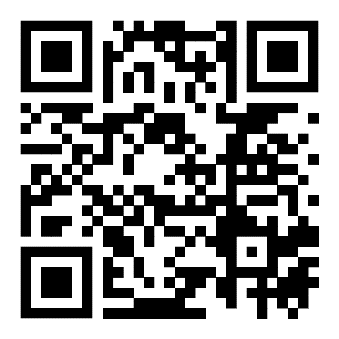 Наименование перечня Ссылка на ФОП ДО»Примерный перечень художественной литературыФОП ДО, п. 33.1 «Примерный перечень художественной литературы»Примерный перечень музыкальных произведенийФОП ДО, п. 33.2 «Примерный перечень музыкальных произведений»Примерный перечень произведений изобразительного искусстваФОП ДО, п. 33.1 «Примерный перечень произведений изобразительного искусства»Примерный перечень анимационных произведенийФОП ДО, п. 33.1 «Примерный перечень анимационных произведений»Административный составПедагогический составУчебно-вспомогательный персоналМладший обслуживающий персоналМедицинские и иные работники3164162ГруппаРанний возраст2-3 года4-5 года5-6 лет6-7 летПрием детей, игры, индивидуальная работа, утренняя гимнастика. Утренний круг.7.00-8.507.00-8.407.00-8.357.00-8.207.00-8.20Подготовка к завтраку, завтрак8.50-9.208.40-9.008.35-8.508.20-8.508.20-8.45Самостоятельные игры9.20-9.309.00-9.208.50-9.058.50-9.008.45-8.55Совместная                деятельность, образовательные ситуации9.30- 10.009.20-10.059.05-10.209.00-11.008.55-11.20Подготовка к прогулке прогулка10.00-11.2010.05-12.0010.20-12.1511.00-12.3011.20-12.35Подготовка к обеду, обед11.30-12.0012.10-12.5012.25-12.5512.30-13.0012.35-13.05Релаксирующая   гимнастика   перед сном--12.55 - 13.0013.00-13.0513.05-13.10Подготовка ко сну, сон12.00-15.0012.50-15.1012.55-15.0013.05-15.0013.10-15.00Подъем, полдник15.00-15.3015.10-15.5015.00-15.3015.00-15.3015.00-15.30Совместная     и     самостоятельная игровая деятельность15.30-16.3015.50-16.5015.30-16.3015.30-16.3015.30-16.30Вторая прогулка, наблюдения.Вечерний круг.16.30-17.3016.50-17.5016.30-18.0016.30-18.0016.30-18.00Ужин17.30-18.0017.50-18.1018.00-18.2018.00-18.2018.00-18.20Самостоятельная деятельность, уход домой18.00-19.0018.10-19.0018.20-19.0018.20-19.0018.20-19.00Режим дня в теплое время года;Режим дня в теплое время года;Режим дня в теплое время года;Режим дня в теплое время года;Режим дня в теплое время года;Режим дня в теплое время года;Режимные моментыРанний возраст2-3 года4-5 года5-6 лет6-7 летПрием, осмотр детей, игры, индивидуальная работа. Утренний круг.7.00-8.307.00-8.257.00-8.257.00-8.357.00-8.35Утренняя гимнастика8.30-8.408.35-8.458.25-8.358.15-8.258.10-8.20Подготовка к завтраку, завтрак8.50-9.208.45-9.108.40-9.008.35-9.008.30-8.50Подготовка к прогулке, выход9.20-9.409.10-9.309.00-9.159.00-9.159.00-9.15Совместная подгрупповая и индивидуальная, музыкальная, двигательная, познавательная деятельность, кружковая работа, игры, развлечения, наблюдения, труд, закаливающие процедуры (солнечные и воздушные ванны) Самостоятельная деятельность детей:-	сюжетно-ролевые игры;-	игры на снятие эмоционального напряжения;-	продуктивная деятельность9.40-11.359.30-12.009.15-12.109.15-12.209.15-12.30Возвращение с прогулки11.3512.0012.1012.2012.30Подготовка к обеду, обед11.35-12.0012.00-12.1512.10-12.2512.20-12.5012.30-12.50Подготовка ко сну, сон12.00-15.0012.15-15.0012.25-15.0012.50-15.0012.50-15.00Подъем, закаливающие процедуры, музыкальная гимнастика после сна15.00-15.2515.00-15.2515.00-15.2015.00-15.1515.00-15.10Подготовка к полднику, полдник                15.25-15.40             15.25-15.40            15.20-15.30            15.15-15.25            15.10-15.20Подготовка к полднику, полдник                15.25-15.40             15.25-15.40            15.20-15.30            15.15-15.25            15.10-15.20Подготовка к полднику, полдник                15.25-15.40             15.25-15.40            15.20-15.30            15.15-15.25            15.10-15.20Подготовка к полднику, полдник                15.25-15.40             15.25-15.40            15.20-15.30            15.15-15.25            15.10-15.20Подготовка к полднику, полдник                15.25-15.40             15.25-15.40            15.20-15.30            15.15-15.25            15.10-15.20Подготовка к полднику, полдник                15.25-15.40             15.25-15.40            15.20-15.30            15.15-15.25            15.10-15.20Вторая прогулка, сюжетные и подвижные игры, самостоятельная деятельность, труд.15.40-17.4015.40-17.4015.30-17.4515.25-17.5015.20-17.55Вечерний круг. Подготовка к ужину, ужин17.40-18.1017.40-18.0017.45-18.0017.50-18.0017.55-18.00Спокойные игры. Уход домой18.10-19.0018.00-19.0018.00-19.0018.00-19.0018.00-19.00Младшая группа
(от 3 до 4 лет)Средняя группа
(от 4 до 5 лет)Старшая группа
(от 5 до 6 лет)Подготовительная к школе группа
(от 6 до 7 лет)Новый годНовый годНовый годНовый год23 февраля23 февраля23 февраля23 февраля8 марта8 марта8 марта8 марта12 апреля (День космонавтики)12 апреля (День космонавтики)9 мая (День Победы)9 мая (День Победы)9 мая (День Победы)9 мая (День Победы)Название программыКадровые условияПредметно-пространственная средаПарциальная программа «Юный эколог», С Н.НиколаеваНет дополнительных требований, программу могут реализовывать воспитатели группыНет дополнительных требованийПарциальная программа Лыковой И.А. «Цветные ладошки»  Нет дополнительных требований, программу может реализовывать воспитатели группы Нет дополнительных требованийПарциальная программа «Основы безопасности детей дошкольного возраста» Р. Б. Стеркиной, Н. Н. Авдеевой, О. Л. КнязевойНет дополнительных требований, программу может реализовывать воспитатели группыНет дополнительных требованийПарциальная  программа Т.В. Волосовец, Ю.В. Карповой, Т.В. Тимофеевой «От Фребеля до робота: растим бедующих инженеров».Нет дополнительных требований, программу может реализовывать воспитатели группыНаличие :Игровой набор «Дары Фрёбеля» скомплектом методических пособий; Кроха «Классик», «Железная дорога», «Автодорога», «Космосс», «Стройка»; Набор Полидрон Каркасы «Комплексный» 5-7 лет;Набор Полидрон Магнитный «Супер»; Набор Полидрон «Проектирование»(комплект на группу) 6-7 лет; Электронный конструктор Знаток «Первые шаги в электронике»Обязательная частьЧасть, формируемая участниками образовательных отношенийФОП ДОПарциальная программа экологического воспитания «Юный эколог», автор Николаева С. Н.;Парциальная программа «Основы безопасности детей дошкольного возраста» Р. Б. Стеркиной, Н. Н. Авдеевой, О. Л. Князевой; Парциальная программа Т.В. Волосовец, Ю.В. Карповой, Т.В. Тимофеевой «От Фребеля до робота: растим бедующих инженеров»; Парциальная программа И.А. Лыковой «Цветные ладошки».